COMA E MORTE ENCEFÁLICAEsta aula aborda o conceito e a caracterização do Coma na prática clínica, encerrando-se com o conceito e a determinação da Morte Encefálica.A principal característica do Coma é o grave comprometimento, ou a perda, da Consciência, envolvendo tanto a capacidade de despertar do indivíduo (vigilância), bem como de responder aos estímulos ambientais e interagir com o meio, além de comprometer a capacidade de elaborar o pensamento e ter noção de si e do meio externo.O Coma é provocado por uma encefalopatia grave, ou seja, é uma disfunção do encéfalo, o qual é composto pelas partes do sistema nervoso central contidas na caixa craniana: o tronco encefálico, o cerebelo e os hemisférios cerebrais, com o diencéfalo, tálamo, gânglios da base e o telencéfalo (córtex cerebral e substância branca subcortical). Mesmo que a etiologia desta encefalopatia seja sistêmica, por exemplo, uma disfunção hepática grave, ou falência de múltiplos órgãos, ou sepsis, ou uma intoxicação por drogas depressoras do sistema nervoso, o mecanismo do coma pressupõe a existência de uma encefalopatia grave provocada pelos distúrbios sistêmicos.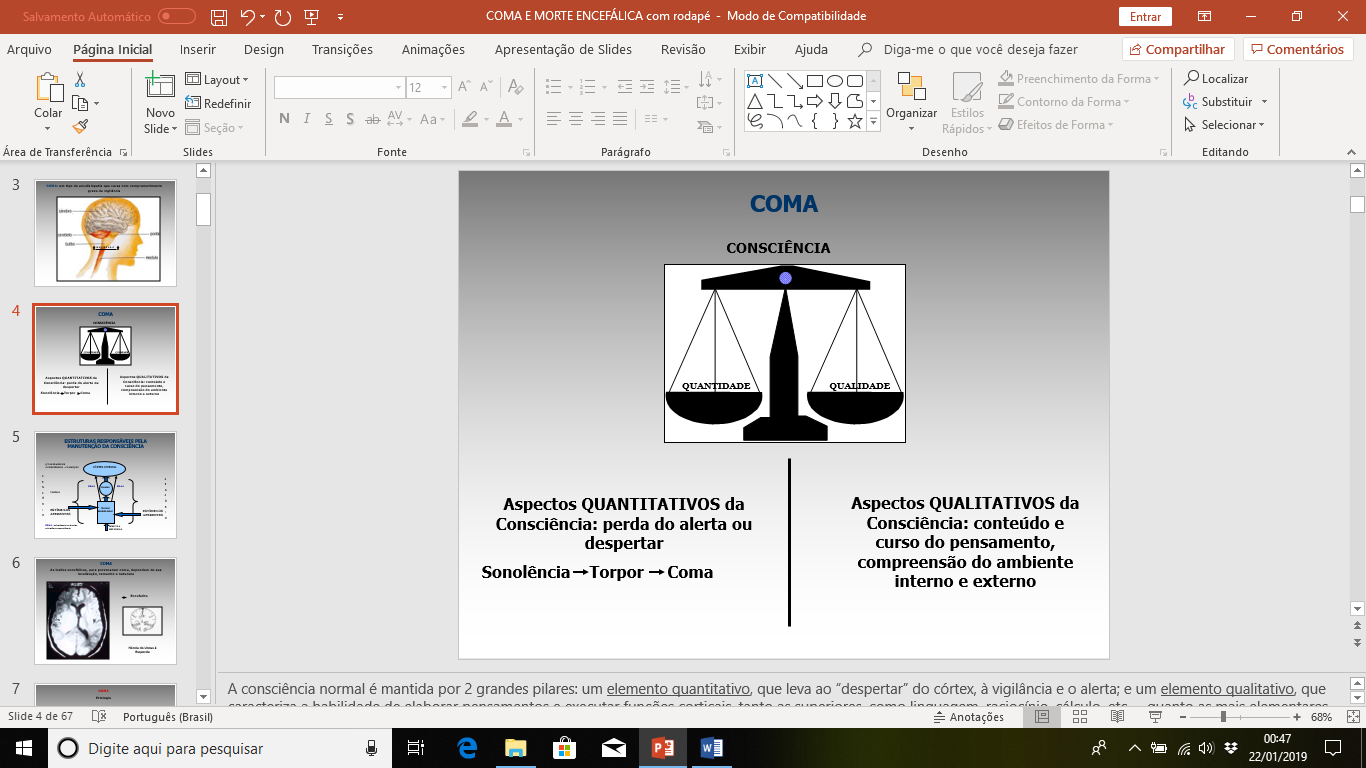 A consciência normal é mantida por 2 grandes pilares: um elemento quantitativo, que leva ao “despertar” do córtex, à vigilância e o alerta; e um elemento qualitativo, que caracteriza a habilidade de elaborar pensamentos e executar funções corticais, tanto as superiores, como linguagem, raciocínio, cálculo, etc...., quanto as mais elementares, como percepção sensitiva consciente e realização de atos motores voluntários. Se quaisquer destes pilares for gravemente comprometido, poderá haver Coma. Por exemplo, se, mesmo com a estrutura do pensamento intacta, um paciente é submetido a uma injúria que compromete a vigilância (exemplo: intoxicação por barbitúrico ou lesão na substância reticular ativadora do tronco encefálico), a capacidade de ativação cortical estará gravemente comprometida, podendo resultar no estado de coma. Por outro lado, se as estruturas ativadoras do córtex estão intactas, porém, há uma disfunção cortical difusa (por exemplo, por um edema cerebral difuso, ou irritação-inflamação cortical por sangue no espaço subaracnóideo, devido a uma hemorragia meníngea maciça) poderá haver coma, pela incapacidade de elaboração das funções corticais, mesmo com a persistência de uma ativação adequada. Na prática, os mecanismos causadores de disfunção cortical grave e difusa podem também comprometer a ativação cortical, e vice-versa. Mas, a gravidade dos eventos pode se dar em tempos diferentes. Por exemplo, numa intoxicação medicamentosa, o paciente pode passar por um estado de sonolência patológica em que ainda é passível de despertar e consegue elaborar respostas verbais e comportamentais adequadas nos momentos iniciais, após despertar forçado. Com o tempo, este despertar se torna mais difícil e as respostas vão ficando mais lentas e inadequadas (torpor), até que se atinja o estado de coma em que o paciente permanecerá com olhos fechados e sem capacidade de um contato verbal ou interação com o ambiente. Por outro lado, o comprometimento qualitativo puro da consciência pode ocorrer sem coma, nos pacientes sob efeito de drogas alucinógenas, ou nos casos de Demência avançada, ou ainda em quadros psiquiátricos graves.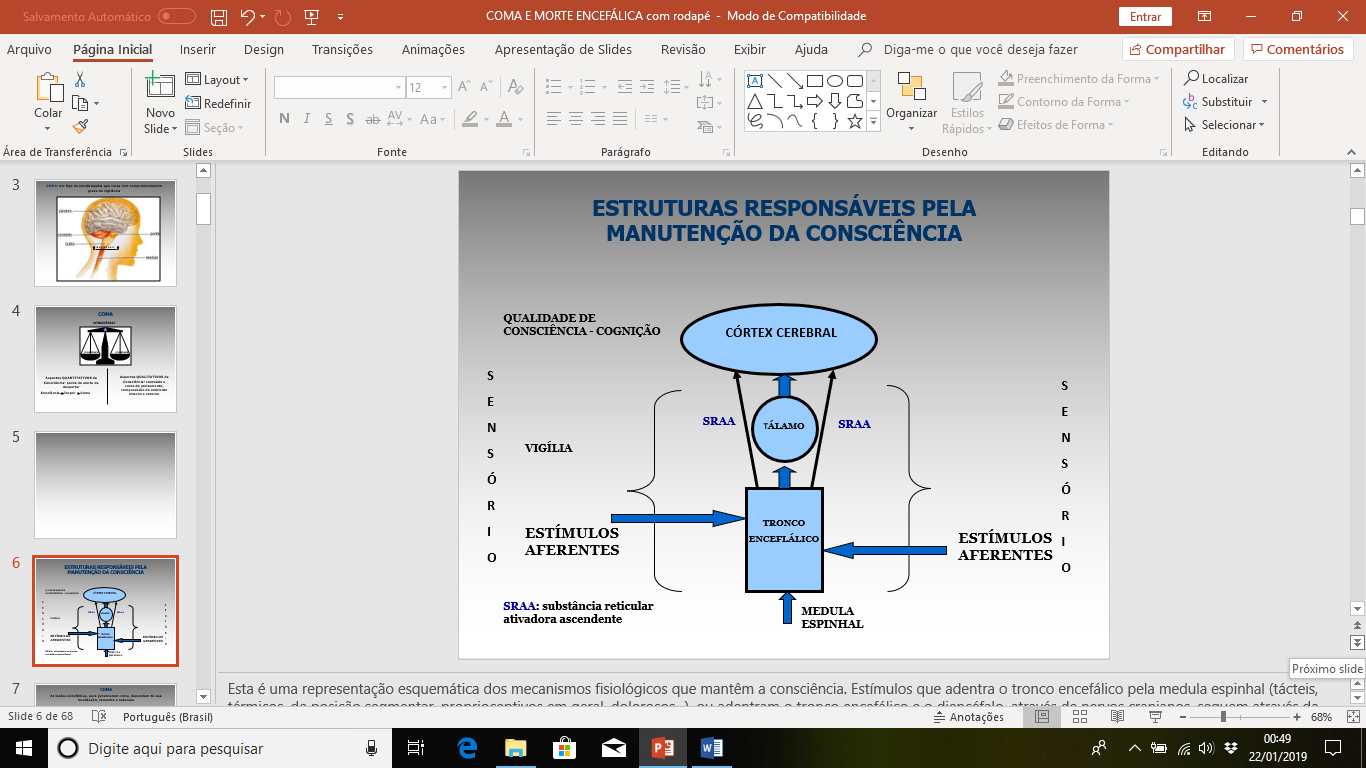 Esta é uma representação esquemática dos mecanismos fisiológicos que mantêm a consciência. Estímulos que adentra o tronco encefálico pela medula espinhal (tácteis, térmicos, de posição segmentar, proprioceptivos em geral, dolorosos...), ou adentram o tronco encefálico e o diencéfalo, através de nervos cranianos, seguem através da Substância Reticular Ativadora Ascendente para o córtex, por via direta, ou passando pelo tálamo. Lesões, ou disfunções em qualquer ponto desta cadeia ativadora, no tronco, diencéfalo, tálamo, ou no córtex cerebral, podem resultar em coma. Lesões agudas de menor tamanho, quando ocorrem na SRAA do tronco encefálico poderão provocar coma mais facilmente. Já nas estruturas mais altas da linha média, ou nos hemisférios cerebrais, tais lesões deverão ser mais extensas, ou provocarem efeitos compressivos à distância, para que resultem em coma. 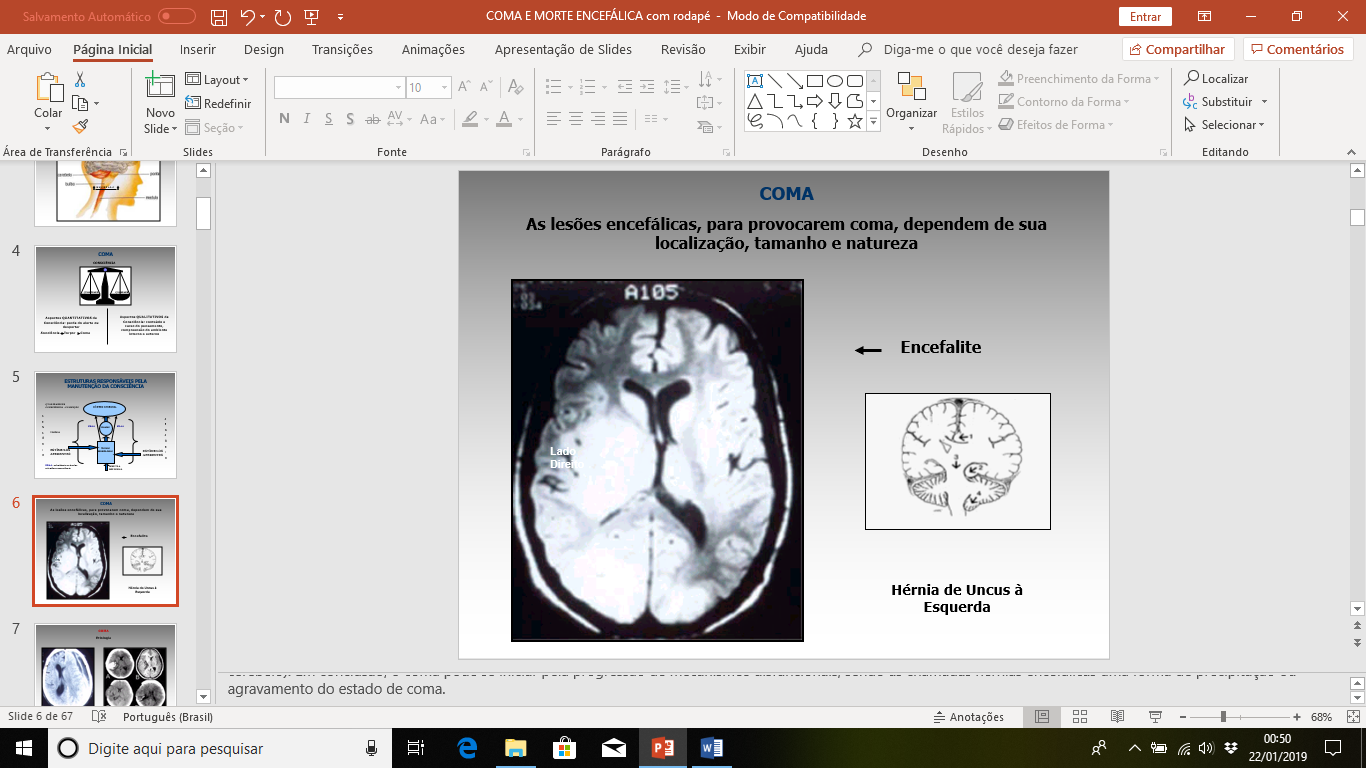 Por exemplo, na tomografia à esquerda, vemos o que se chama de sinal da “quebra de barreira hematoencefálica”, que consiste num aspecto mais claro e iluminado (esbranquiçado) de todo o córtex e subcórtex, devido ao aumento da permeabilidade na barreira hematoencefálica, comprometida por processos inflamatórios, com extravasamento de sangue e linfa para o espaço extra-vascular, como neste caso que se trata de uma meningoencefalite. Observem que o edema inflamatório é mais intenso no hemisfério cerebral direito, levando à maior compressão do ventrículo lateral direito e das estruturas subcorticais deste lado com tendência a desvio da linha média. Tais assimetrias de compressão podem resultar nas chamadas hérnias cerebrais, que são protusões do tecido cerebral contra estruturas rígidas do cérebro comprimindo outras áreas do hemisfério contralateral, ou do tronco encefálico. A hérnia sub-falcina, identificada pelo número 1 no esquema ao lado, é uma protusão do tecido cerebral do hemisfério esquerdo (HCE) contra o lado direito, forçando a grossa lâmina de dura máter que separa os hemisférios cerebrais na região sagital (chamada de “foice do cérebro”) a comprimir o lado oposto. Nesta representação, o aumento da pressão em todo o HCE causa compressão e apagamento da imagem do ventrículo lateral esquerdo, bem como uma coluna de pressão que se dissipa sobre o mesencéfalo, de cima para baixo, podendo levar à herniação do diencéfalo sobre o tronco encefálico (hérnia central – número 3). Há ainda uma herniação que é frequente em lesões agudas intracranianas, como ocorre nos traumatismos cranioencefálicos, que consiste na protusão do uncus do lobo temporal sobre a tenda do cerebelo (lâmina de dura máter que separa o cerebelo do cérebro), levando à compressão do pedúnculo cerebral, do lado do hemisfério lesado e sob pressão. Ela é chamada de hérnia de uncus. Por fim, quando o sistema pressórico se transfere para todo o tronco encefálico, ou o processo hipertensivo já se inicia no próprio tronco ou cerebelo (por exemplo, por uma hemorragia ou tumor que descompensa), podemos ver ainda a hérnia da amígdala cerebelar que comprime o bulbo, na região do centro de controle cardio-respiratório, podendo levar à parada respiratória e/ou cardio-respiratória. O agravamento das condições do paciente num processo de coma de gravidade crescente, quando os mecanismos de compressão se instalam do telencéfalo em direção ao diencéfalo, ou deste para o tronco encefálico, é conhecido como deterioração rostro-caudal. Existe ainda a possibilidade de herniação do tronco encefálico comprimindo de cima para baixo o diencéfalo, quando o processo disfuncional e de aumento da pressão intracraniana se inicia pelas estruturas mais baixas do encéfalo (tronco ou cerebelo). Em conclusão, o coma pode se iniciar pela progressão de mecanismos disfuncionais, sendo as chamadas hérnias encefálicas uma forma de precipitação ou agravamento do estado de coma.  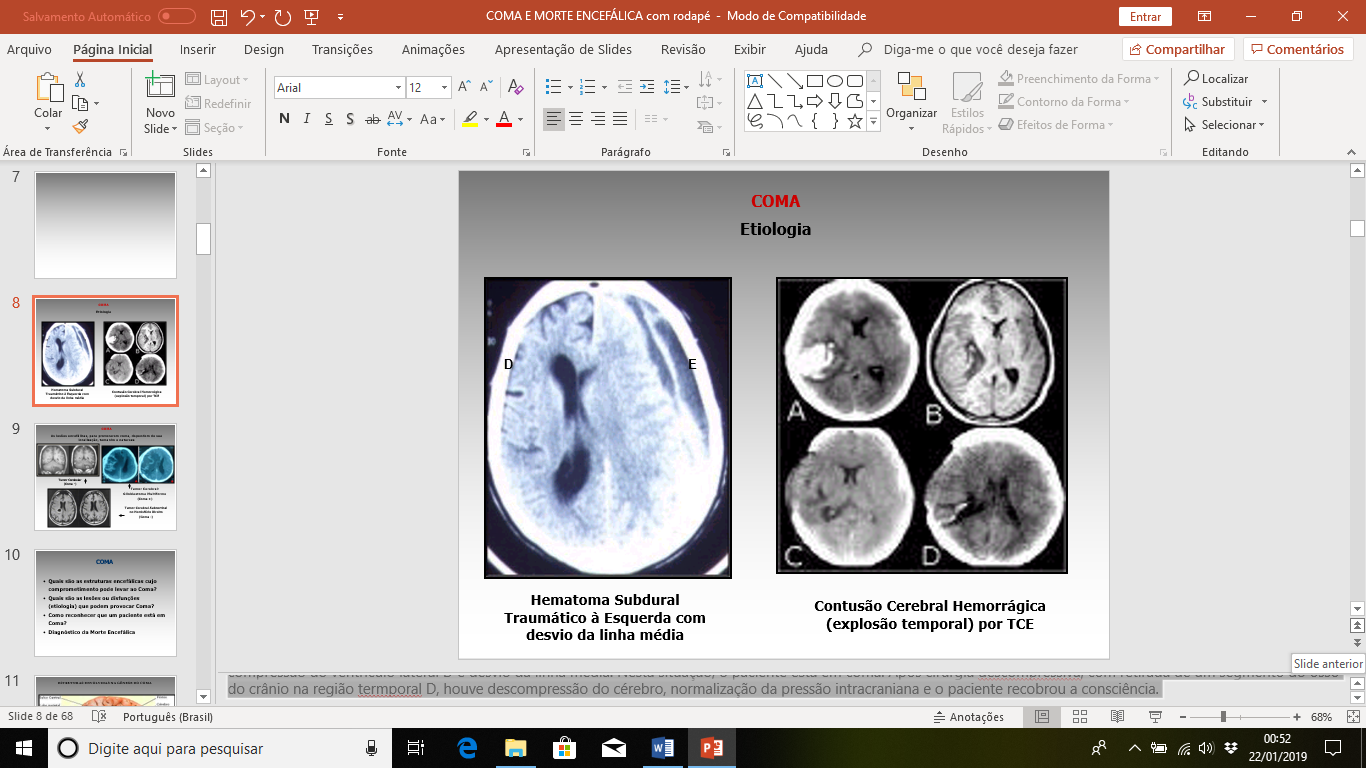 No exemplo da esquerda, vemos um caso de coma provocado por hematoma subdural à esquerda, que comprime todo o HCE. Tal hemisfério está edemaciado, com apagamento dos sulcos e compressão dos ventrículos laterais, aumento de volume, desviando a linha média para a direita, e com resultante compressão do HCD contra a calota craniana. Assim, o coma é provocado por envolvimento bilateral dos hemisférios cerebrais, por mecanismos assimétricos desencadeados pelo lado esquerdo.Na figura à direita, vemos em A e B a imagem de uma contusão hemorrágica traumática no lobo temporal direito, levando ao aumento da pressão intracraniana, com compressão do ventrículo lateral D e desvio da linha média. Nesta situação, o paciente está em coma. Após cirurgia descompressiva, com retirada de um segmento do osso do crânio na região termporal D, houve descompressão do cérebro, normalização da pressão intracraniana e o paciente recobrou a consciência.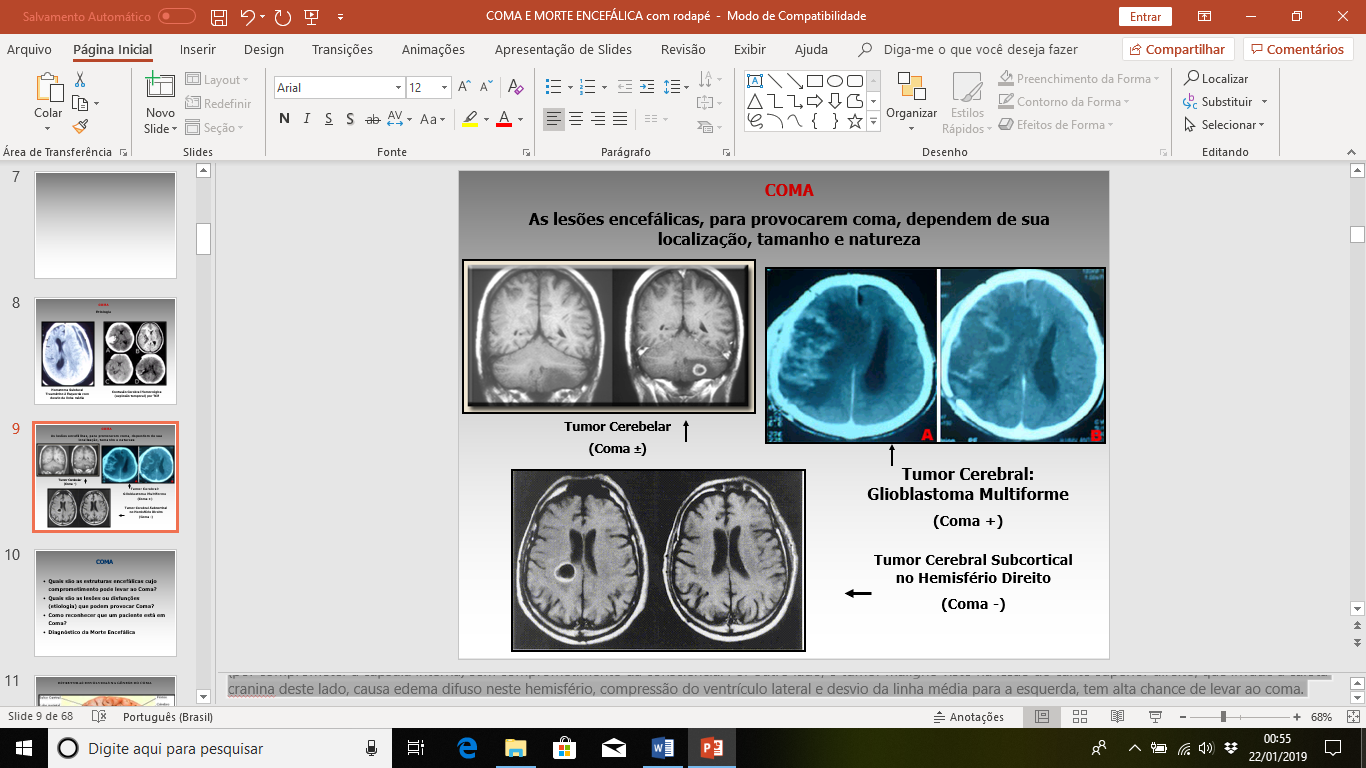 Lesões no tronco encefálico, mesmo de pequeno tamanho, poderão provocar Coma com mais facilidade do que em estruturas mais altas do encéfalo. Porém, se o crescimento da lesão for lento, pode haver acomodação sem provocar coma por muito tempo, enquanto lesões até menores no tronco encefálico, desde que tendo instalação aguda, terão grande chance de provocar coma. No caso da figura no canto superior esquerdo, a lesão cística no cerebelo com um halo de edema pode provocar coma, ou não, na dependência de sua possibilidade de comprimir o tronco, ou de se instalar mais agudamente (por exemplo, com agravamento do edema satélite). Já a lesão cística no canto inferior esquerdo não deverá provocar coma, por não exercer efeito compressivo e ser de tamanho restrito, gerando, por exemplo, déficits motores (por comprometer a cápsula interna) sem comprometimento da consciência. Por outro lado, o tumor maligno visto na lesão do canto superior direito, que invade a calota cranina deste lado, causa edema difuso neste hemisfério, compressão do ventrículo lateral e desvio da linha média para a esquerda, tem alta chance de levar ao coma.Nesta aula, vamos refletir sobre os seguintes tópicos: a) quase seriam ase estruturas do encéfalo cujo comprometimento poderia levar o paciente ao estado de coma? b) Quais os tipos de lesão, ou processos etiológicos que costumam provocar coma na prática clínica? C) Como reconhecemos que um paciente está em coma pelo exame físico e neurológico? c) Por fim, qual é o conceito de Morte Encefálica e como é feito seu diagnóstico?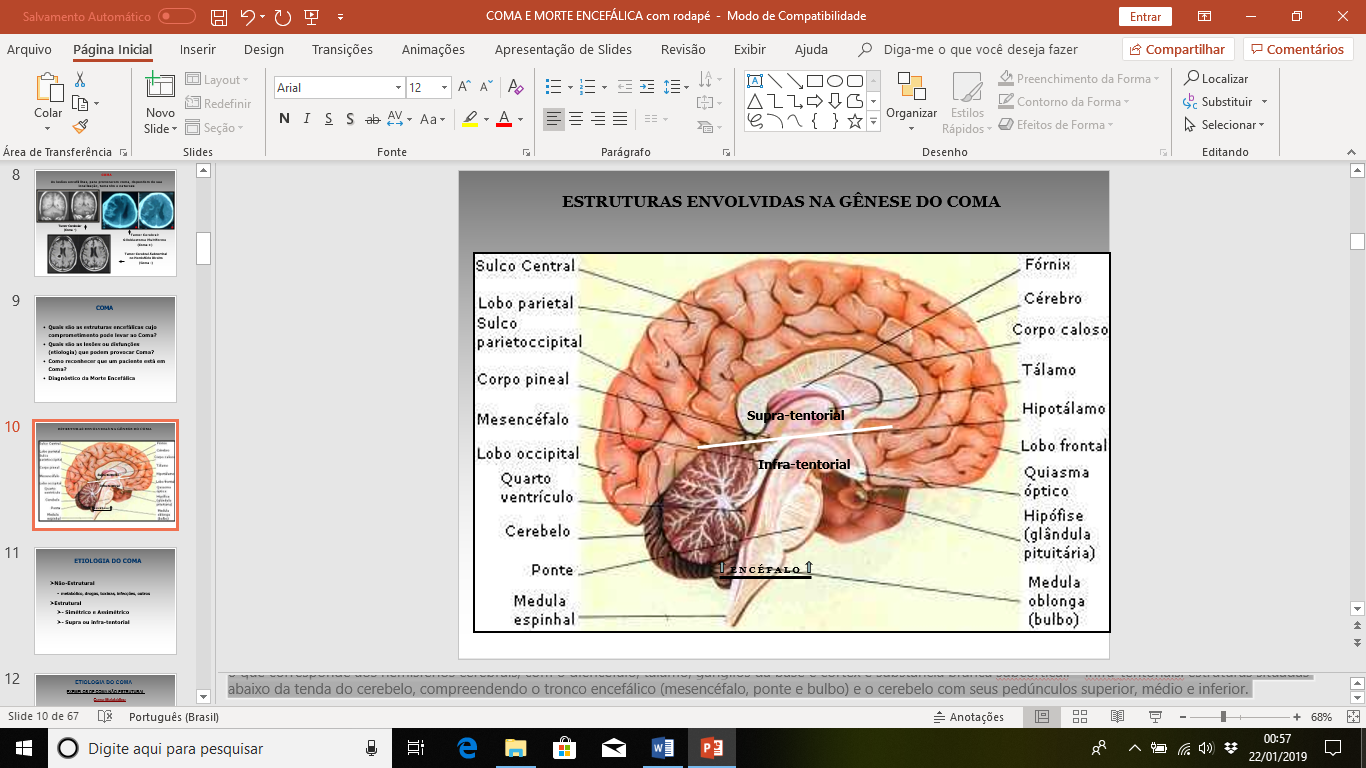 Do ponto de vista topográfico, as lesões encefálicas que podem levar ao Coma, são classicamente agrupadas em: - Supra-tentoriais: estruturas acima da tenda do cerebelo, o que corresponde aos hemisférios cerebrais, com o diencéfalo, tálamo, gânglios da base e córtex e substância branca subcortical. – Infra-tentoriais: estruturas situadas abaixo da tenda do cerebelo, compreendendo o tronco encefálico (mesencéfalo, ponte e bulbo) e o cerebelo com seus pedúnculos superior, médio e inferior.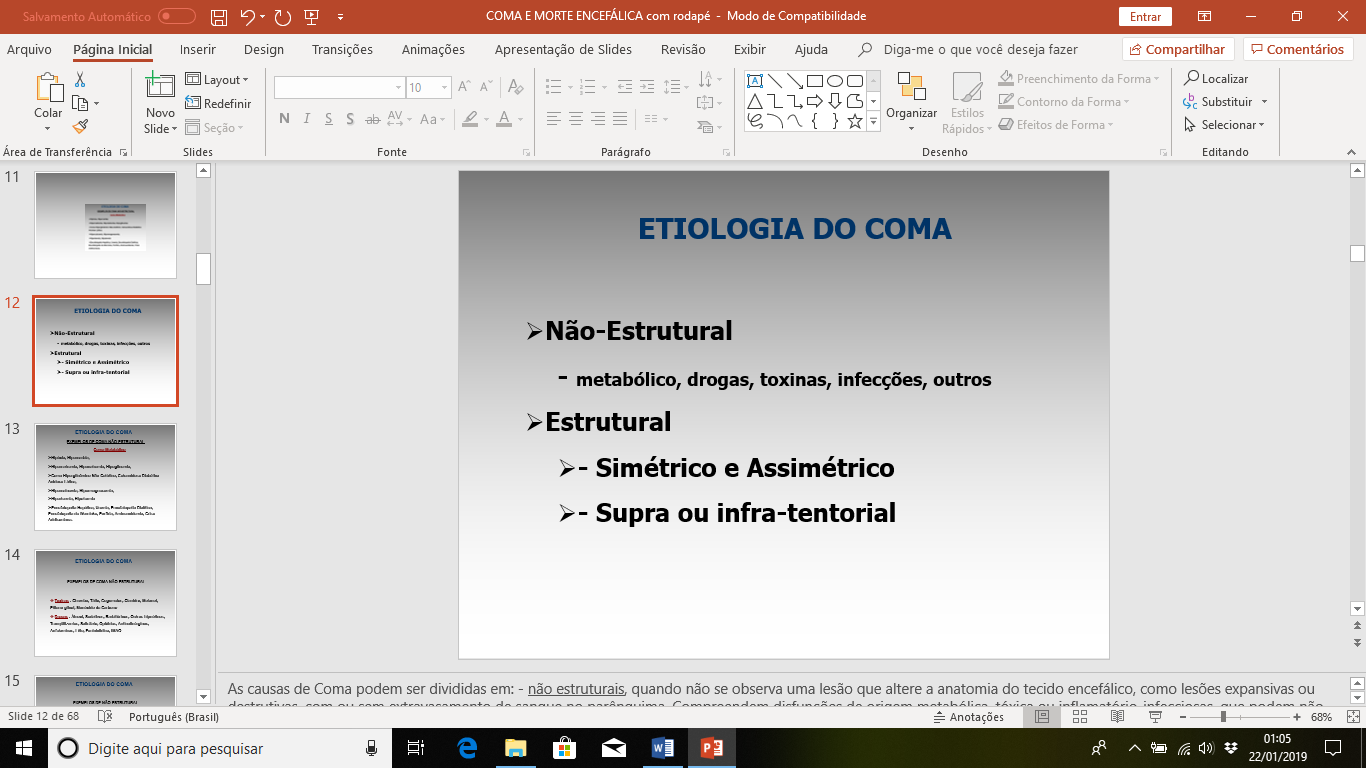 As causas de Coma podem ser divididas em: - não estruturais, quando não se observa uma lesão que altere a anatomia do tecido encefálico, como lesões expansivas ou destrutivas, com ou sem extravasamento de sangue no parênquima. Compreendem disfunções de origem metabólica, tóxica ou inflamatório-infecciosas, que podem não exibir qualquer indício no exame de neuroimagem (TC ou RM). Porém, tais disfunções podem resultar, com o tempo, em alterações anatômicas, seja pelo estabelecimento de edema cerebral, ou processos secundários, como a formação de coleções purulentas, ou de trombos em artérias ou veias cerebrais, secundárias a processos inflamatório-infecciosos. – causas estruturais: quando se observa uma lesão definida por imagem, em geral, com áreas circunscritas focais ou multifocais. Mas, isto não deixa de ser uma classificação arbitrária. As lesões estruturais observadas em neuroimagem podem ser simétricas (exemplo: indícios de lesão secundária a anóxia cortical difusa, ou sinais de hemorragia meníngea difusa na TC de crânio), ou assimétricas (sangramentos ou processos expansivos lateralizados). As lesões estruturais podem ocorrer em estruturas acima ou abaixo da tenda do cerebelo (supra ou infra tentoriais).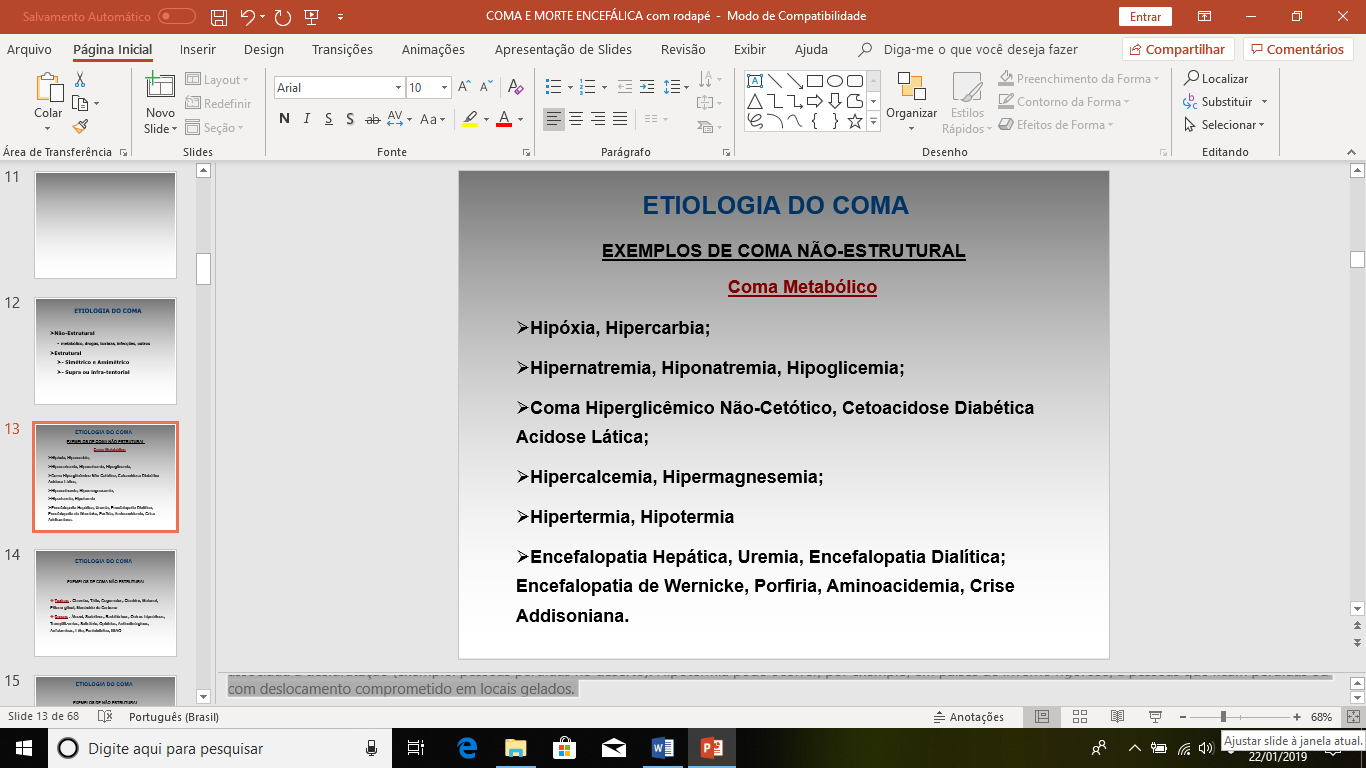 O quadro acima lista várias causas de coma de origem metabólica que podem ser observados na prática clínica. Um paciente comatoso que adentra um serviço de emergência, sem história evidente de lesão intracraniana, com Tomografia de Crânio normal, ou inespecífica, levará a equipe médica a abrir um leque de possibilidades no raciocínio diagnóstico, para se chegar o mais rapidamente possível a uma impressão que resulte em tratamento eficaz. Circunstanciando como exemplos: um paciente idoso que adentre a emergência em coma, com indícios insuficiência respiratória, hipoxemia evidente pelos dados de oximetria e ausculta pulmonar anormal, poderá ter precipitado um coma por hipóxia sistêmica relacionada a pneumonia em pessoa com reserva pulmonar e encefálica já comprometidas pelo envelhecimento, ou processos patológicos prévios. O mesmo pode ser observado em um paciente com DPOC (doença pulmonar obstrutiva crônica) agravada por uma infecção pulmonar, com elevação dos níveis de CO2 sanguíneo gerando narcose que, associada a hipóxia, pode precipitar coma. Hipoglicemia pode ser causa de coma em pacientes diabéticos usuários de insulina, ou em etilistas que, por deficiência alimentar e tempo prolongado de jejum, associado à inibição da gliconeogênese pela deficiência hepática do alcoolismo, têm facilidade de entrar em hipoglicemia grave. Hipernatremia pode ocorrer em desidratações graves, ou em quadros complexos como exaustão por exercício, que se complica com acidose lática e lesão muscular, liberação de mioglobina no sangue, causando lesão renal e insuficiência renal aguda. Esta também pode ocorrer pela própria desidratação com redução do fluxo sanguíneo renal. São outras causas comuns de coma metabólico em unidades de emergência: coma hiperglicêmico não cetótico, cetoacidose diabética, encefalopatia hepática e uremia. Hipertermia é causa rara, podendo ocorrer em situações de exaustão em ambientes de temperatura elevada, em geral, associada a desidratação (exemplo: pessoas perdidas no deserto). Hipotermia pode ocorrer, por exemplo, em países de inverno rigoroso, a pessoas que ficam perdidas ou com deslocamento comprometido em locais gelados.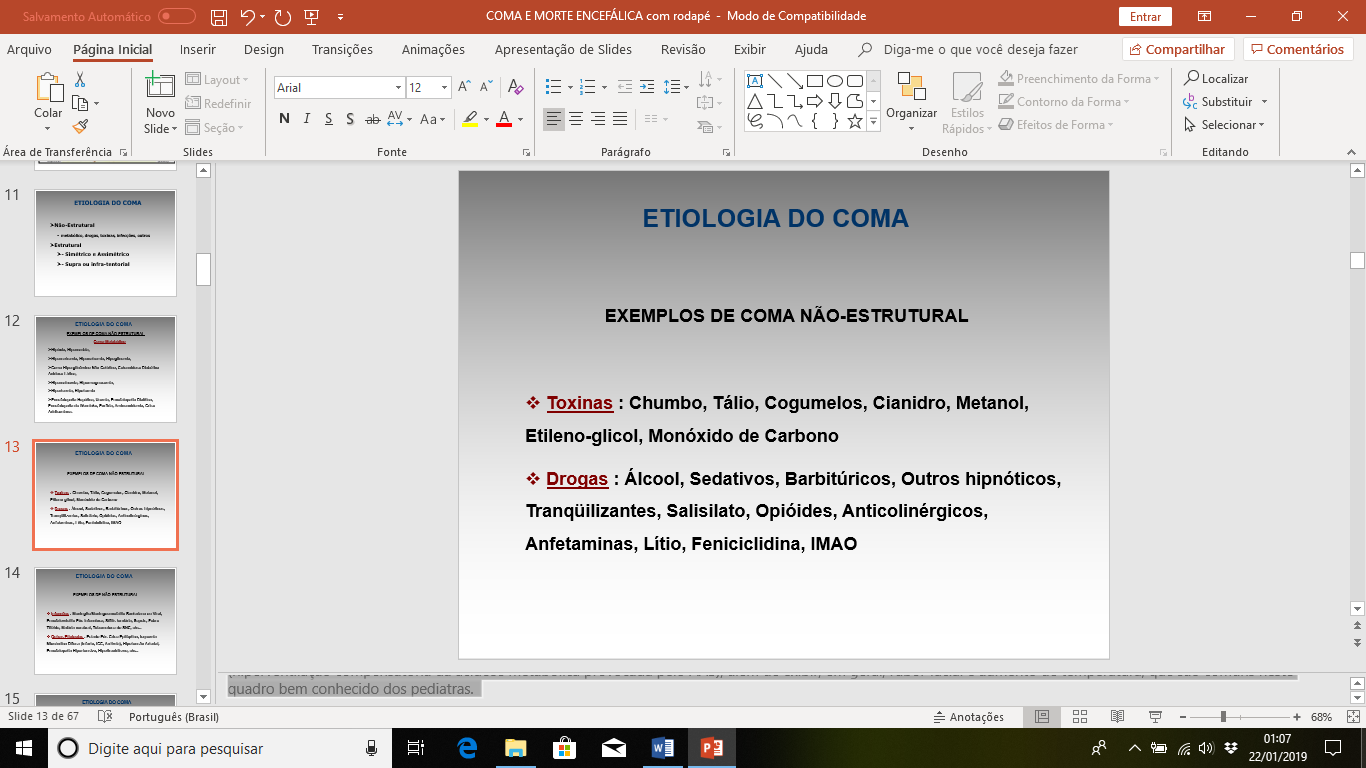 Outros exemplos de coma não estrutural seriam: encefalopatias causadas por diversas toxinas e drogas. As toxinas aspiradas em incêndios (monóxido de carbono e outros gases tóxicos) são exemplos do mecanismo de coma nestas vítimas. Álcool é a droga que mais frequentemente leva ao coma reversível, quando não complicado com lesões estruturais causadas por traumatismos cranianos de quedas ou acidentes durante a intoxicação etílica. Drogas depressoras do Sistema Nervoso Central, como barbitúricos e benzodiazepínicos, são agentes provocadores de coma em tentativas de auto-extermínio, por exemplo. Crianças pequenas podem apresentar coma por ingestão de comprimidos de ácido acetil-salicílico (AAS infantil tem gosto de chocolate!) podem adentrar a emergência em coma e aumento da frequência respiratória (hiperventilação compensatória da acidose metabólica provocada pelo AAS), além de exibir, em geral, rubor facial e aumento de temperatura, que são comuns neste quadro bem conhecido dos pediatras. 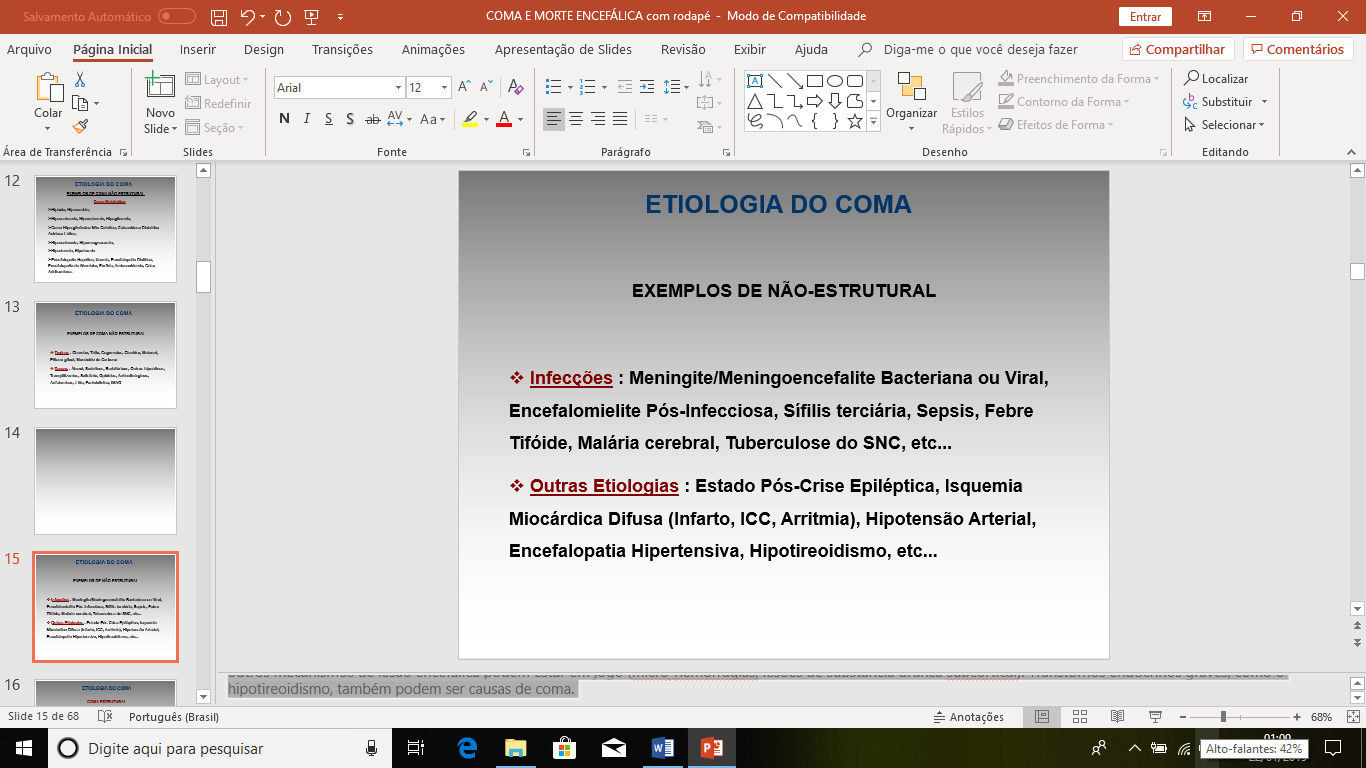 As infecções do Sistema Nervoso Central, como meningites ou meningoencefalites, de origem viral ou bacteriana, podem ser causas de coma, assim como outros agentes infecciosos. Neste caso, o termo não estrutural nem se aplica na prática clínica em muitas situações em que o agente infeccioso costuma causar granulomas, como na toxoplasmose e na tuberculose do SNC, apesar de livros-texto enumerarem infecções em geral como causas de coma não estrutural. De fato, quando o mecanismo inflamatório-infeccioso é difuso e há resolução com o tratamento, ou o tempo de recuperação do próprio organismo, pode não ocorrer nenhuma lesão estrutural residual, nem ser vista lesão em neuroimagem na fase aguda.Após uma crise epiléptica maior, como a crise tônico-clônica generalizada, é possível que o paciente se mantenha comatoso por vários minutos ou horas, devendo ser esta uma etiologia suposta de coma de curta duração. Neste contexto, a persistência do coma deve levar a outras investigações, inclusive pesquisa de Estado de Mal Epiléptico Não Convulsivo, através do registro do Eletroencefalograma.Baixa perfusão sanguínea cerebral causada por infarto agudo do miocárdio, insuficiência cardíaca congestiva, ou arritmia cardíaca grave, pode levar ao coma, principalmente em pessoas que já tenham comprometimento circulatório encefálico crônico, como nos idosos. Neste mesmo contexto pode entrar a hipotensão arterial grave, ou, por outro lado, a encefalopatia hipertensiva, que pode gerar coma até em pacientes jovens, no caso da doença hipertensiva específica da gestação, quando outros mecanismos de lesão encefálica podem estar em jogo (micro-hemorragias, lesões de substância branca subcortical). Transtornos endócrinos graves, como o hipotireoidismo, também podem ser causas de coma.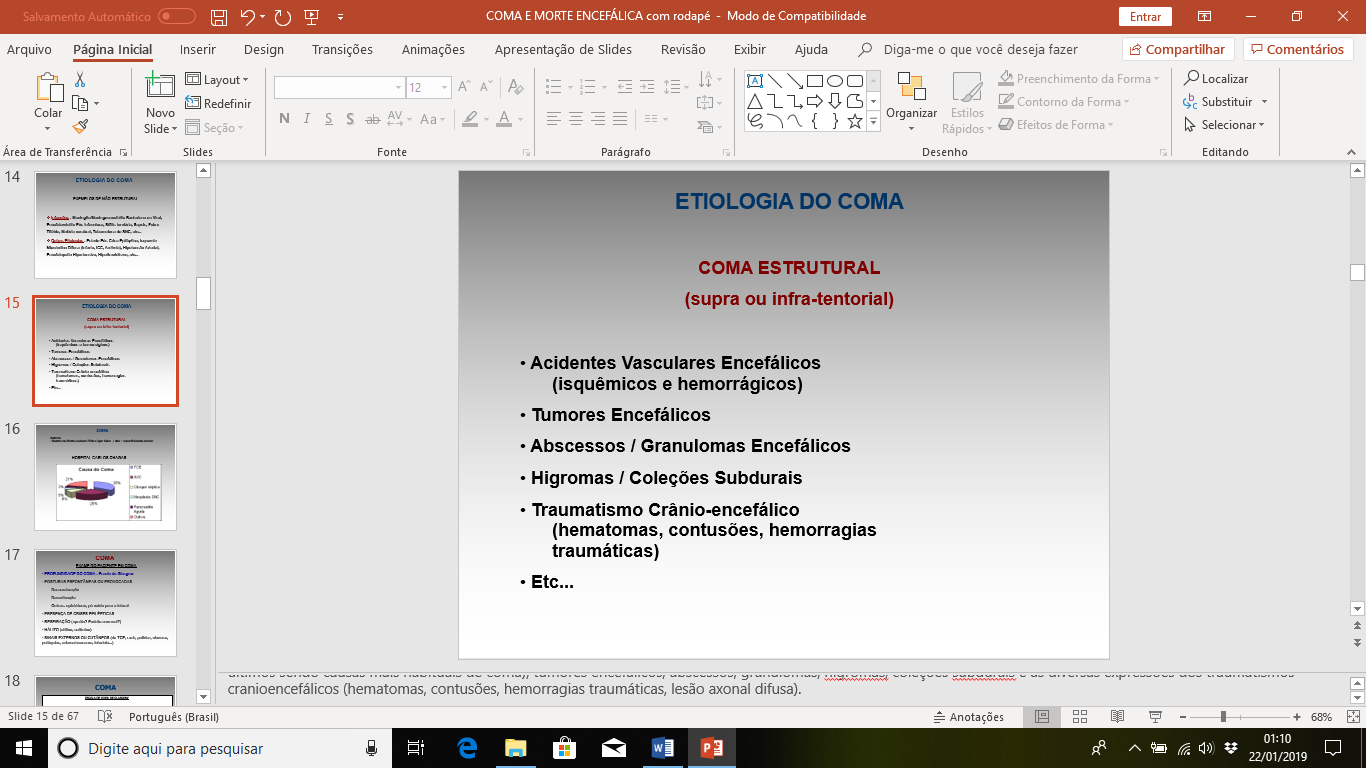 As causas de coma de origem estrutural, sejam supra ou infra-tentoria, são, de um modo geral, os Acidentes Vasculares Encefálicos, isquêmicos ou hemorrágicos (estes últimos sendo causas mais habituais de coma), tumores encefálicos, abscessos, granulomas, higromas, coleções subdurais e as diversas expressões dos traumatismos cranioencefálicos (hematomas, contusões, hemorragias traumáticas, lesão axonal difusa).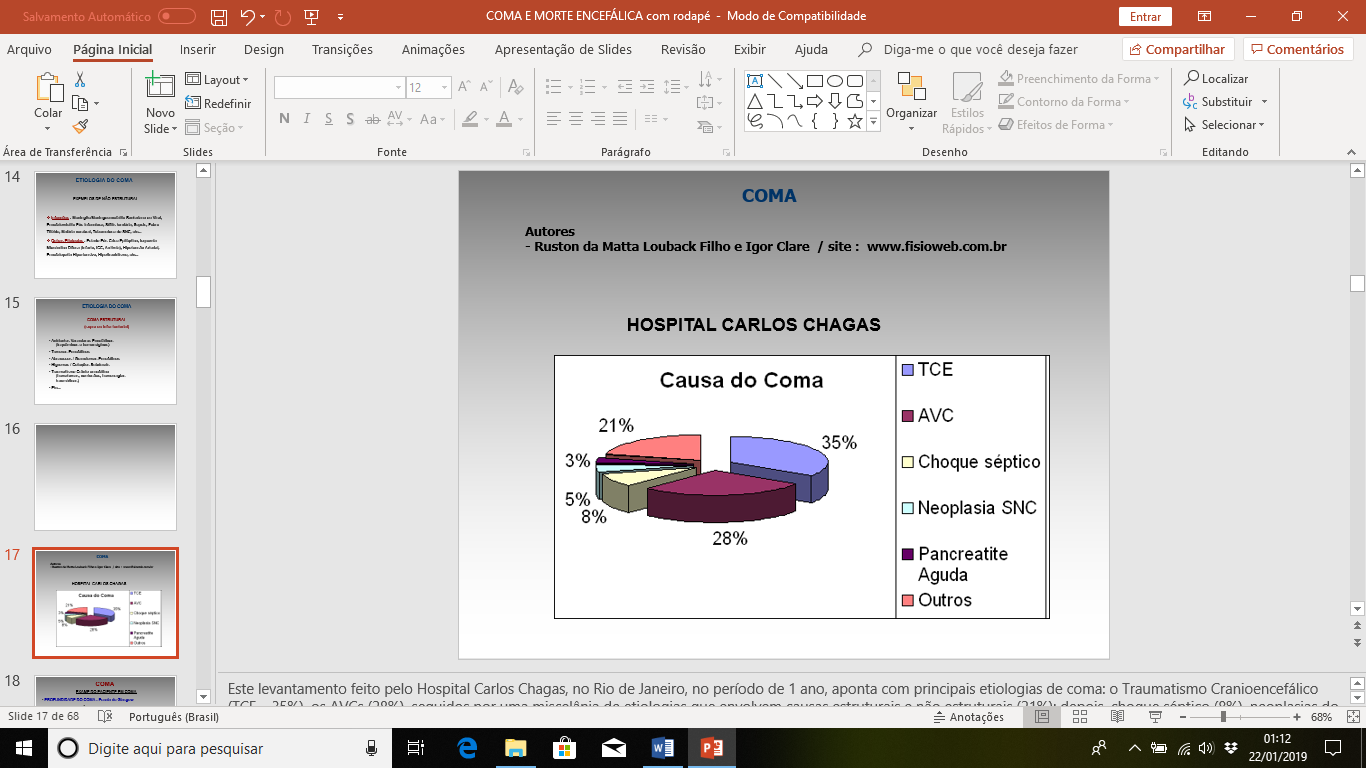 Este levantamento feito pelo Hospital Carlos Chagas, no Rio de Janeiro, no período de 1 ano, aponta com principais etiologias de coma: o Traumatismo Cranioencefálico (TCE – 35%), os AVCs (28%), seguidos por uma miscelânia de etiologias que envolvem causas estruturais e não estruturais (21%); depois, choque séptico (8%), neoplasias do SNC (5%) e pancreatite aguda (3%).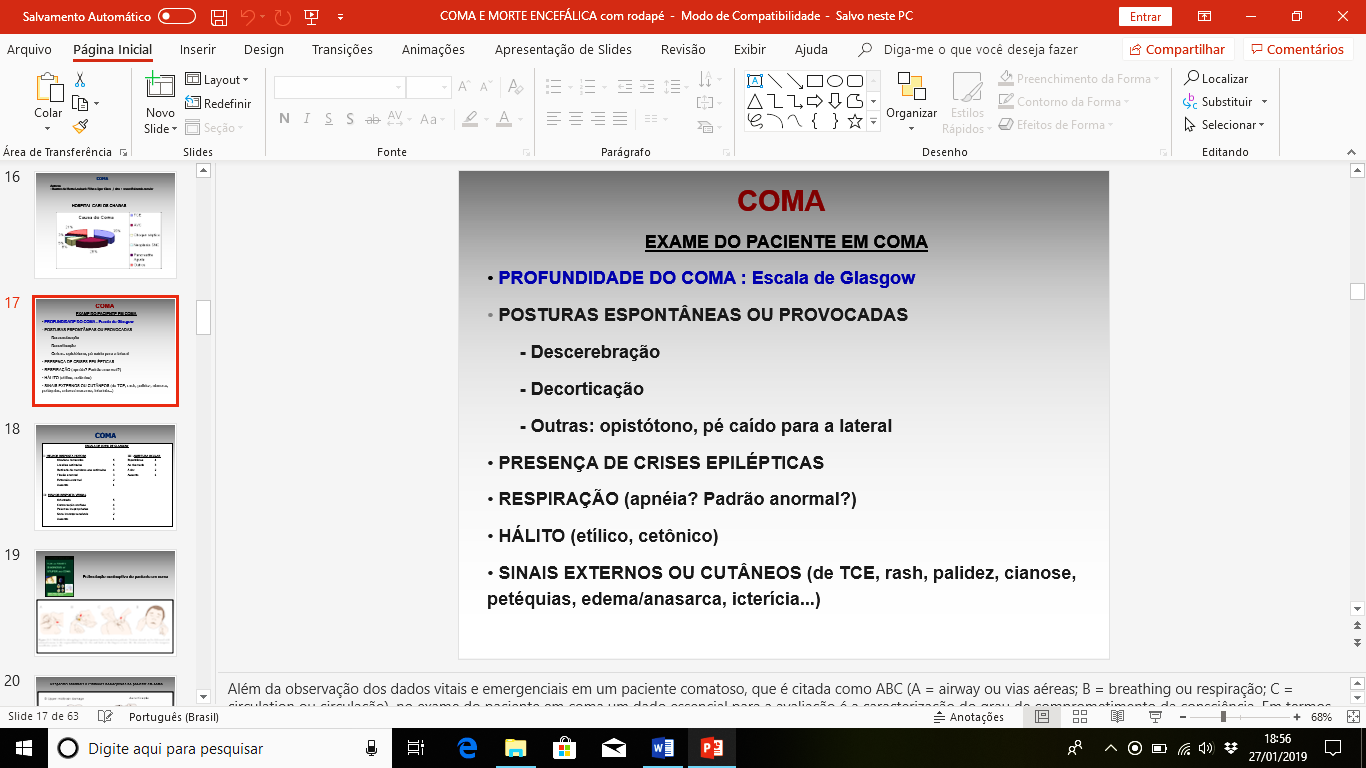 Além da observação dos dados vitais e emergenciais em um paciente comatoso, que é citada como ABC (A = airway ou vias aéreas; B = breathing ou respiração; C = circulation ou circulação), no exame do paciente em coma um dado essencial para a avaliação é a caracterização do grau de comprometimento da consciência. Em termos práticos, a escala de avaliação da consciência de Glasgow é a mais utilizada nas UTIs e salas de trauma do mundo.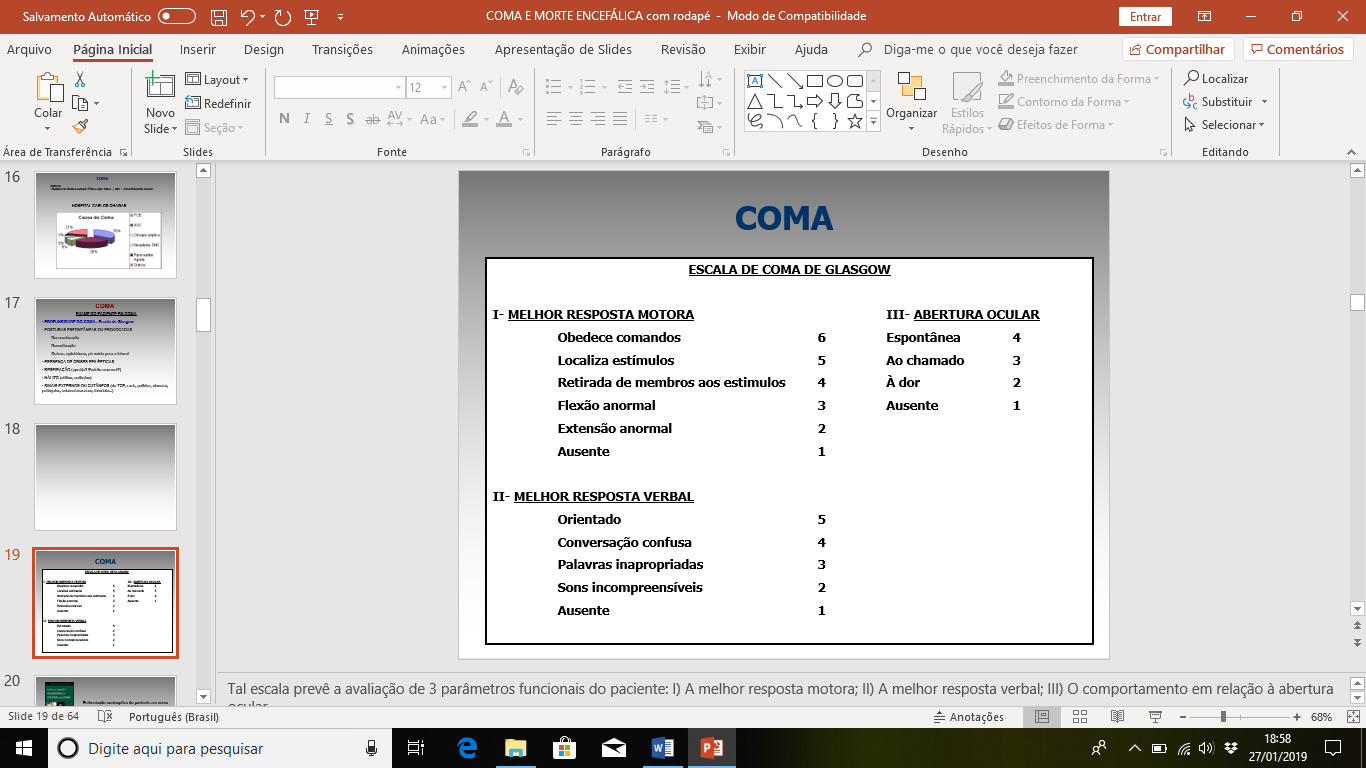 Tal escala prevê a avaliação de 3 parâmetros funcionais do paciente: I) A melhor resposta motora; II) A melhor resposta verbal; III) O comportamento em relação à abertura ocular.A pontuação máxima nesta escala é 15, correspondendo ao estado de consciência normal. Entretanto, tal escala é obviamente limitada em situações especiais. Por exemplo, um paciente com um quadro de comprometimento respiratório por uma doença pulmonar, ou miopatia, que esteja no respirador, poderá obedecer a todos os comandos motores e ter abertura ocular espontânea, ganhando já 10 pontos nesta escala. Porém, não estará capacitado para qualquer resposta verbal. Desta forma, sua pontuação será Glasgow 10 T, ou seja, 10 em paciente entubado, o que não define coma. Da mesma forma, um paciente com estado confusional por quadro psiquiátrico, poderá não obedecer a comandos motores, só retirando membros aos estímulos (4), manter abertura ocular espontânea (4), porém, só emitir sons incompreensíveis (2), recebendo o valor de 10 na escala de Glasgow, sem que se caracterize um coma. Assim, a utilização da escala tem que levar em conta o contexto, porém, trata-se de um meio prático e fácil de avaliação de pacientes com transtornos da consciência, que facilita a comparação das avaliações feitas no mesmo paciente por diversos profissionais ao longo do tempo.Quanto à resposta motora, a pontuação que sugere consciência normal é a obediência adequada a comandos verbais (abrir olhos, botar a língua de fora, levantar os braços, resposta verbal adequada, etc...). Quando o paciente não é capaz de obedecer a comandos motores, mas localiza estímulos dolorosos, há indícios de comprometimento da consciência e a pontuação na escala é de 5. A propósito, nos casos de ausência de resposta espontânea, é necessário o estímulo doloroso para provoca-la. Tal estimulação é feita em pontos definidos do corpo, onde ramos nervosos são facilmente pressionados para provocar dor, com pouca ou nenhuma lesão cutânea, segundo a figura  .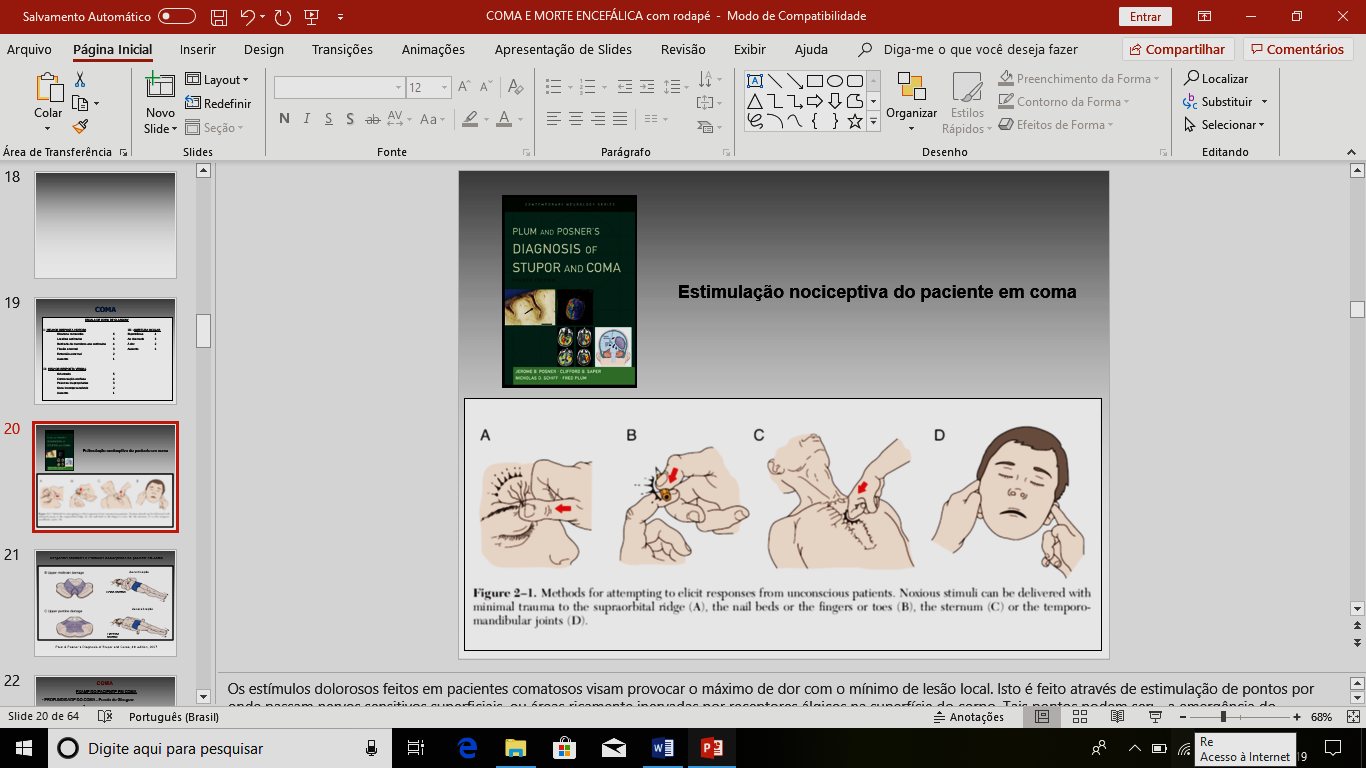 A flexão anormal é uma resposta patológica à estimulação dolorosa (que pode ocorrer espontâneamente, ou a estímulos ambientais não detectados). Trata-se da hiperflexão dos membros superiores incluindo os punhos, associada, em geral, a extensão dos membros inferiores. Tal resposta é também chamada de “decorticação” referindo-se ao comprometimento das vias eferentes do córtex cerebral para o tronco encefálico, por lesões ou mecanismos de compressão em nível do pedúnculo cerebral e mesencéfalo. Já a extensão anormal consiste na hiperextensão membros superiores com pronação das mãos, associada à extensão dos membros inferiores. É provocada por disfunção no nível pontino alto sendo também designada como “decerebração”, referindo-se ao comprometimento de todas as vias eferentes vindas dos hemisférios cerebrais para o tronco encefálico. Por vezes, quando os mecanismos de disfunção, ou de deterioração rostro-caudal, são assimétricos, o paciente pode exibir flexào de um lado e extensão de outro, sendo pontuado o nível mais baixo na escala de Glasgow. Ilustração sobre a decorticação e a descerebração são mostradas na figura .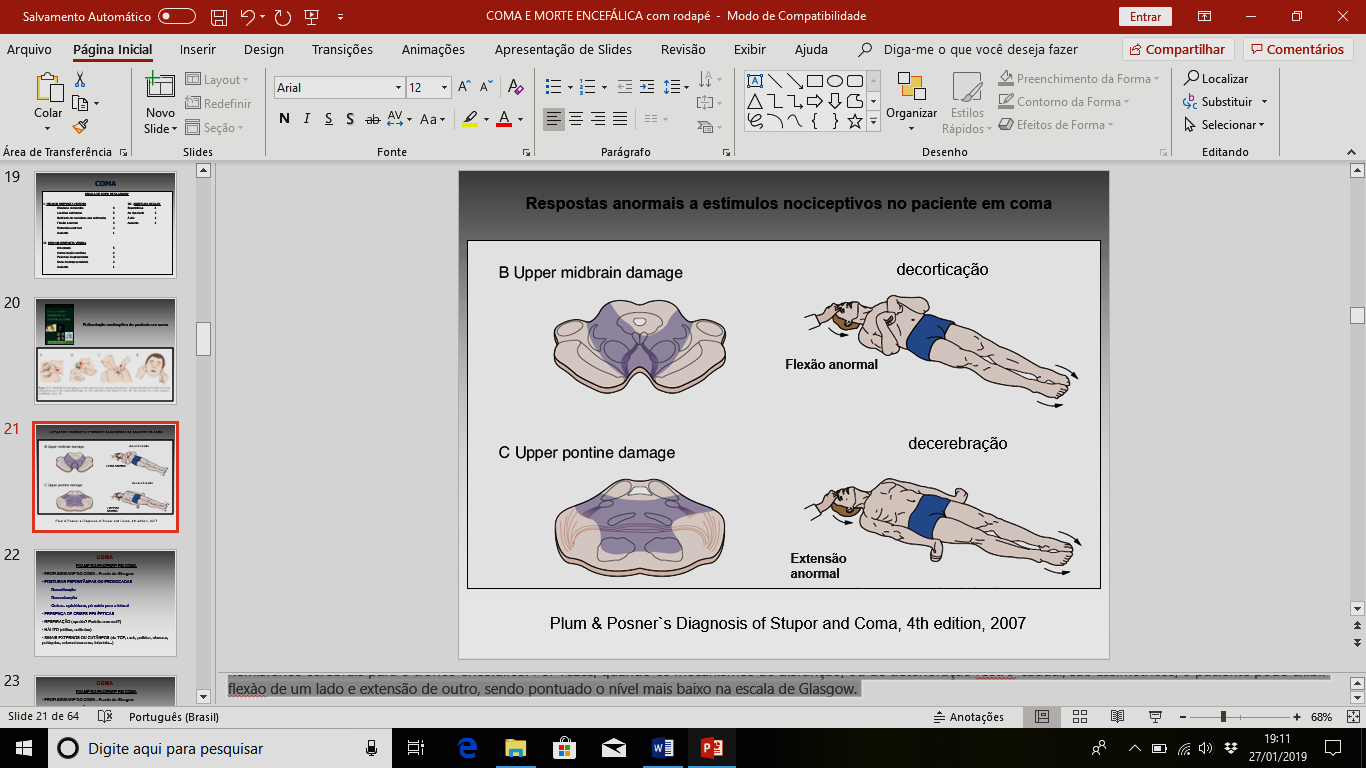 Ainda com relação à escala de Glasgow, a melhor resposta verbal seria o paciente capaz de responder adequadamente às perguntas, com fala coerente e conteúdo lúcido. Pode perder pontos por exibir confusões nos dados, lapsos, como não saber informar dados pessoais. Ou ser apenas capaz de expressar sons ininteligíveis. E, caso não emita qualquer som, sua pontuação mínima será de 1. Quanto à abertura ocular, o paciente pode estar de olhos abertos, ou ser capaz de abri-los espontaneamente, ganhando 4 na escala; ou poder abrir os olhos ao chamado verbal, quando pontua 3. Se a abertura ocular é somente obtida pelo estímulo doloroso, a pontuação será de 2, enquanto, na ausência de qualquer abertura ocular, mesmo à dor intensa, a pontuação na escala será de 1. Vemos assim que a mínima pontuação na escala de Glasgow será de 3. Além da gradação do comprometimento na escala de Glasgow, o examinador observa se o paciente exibe espontâneamente posturas anormais. Como já dito no slide anterior, as posturas de decorticação e de decerebração podem ocorrer de forma espontânea, dando indícios do nível mais baixo de comprometimento no sentido crânio-caudal que o paciente apresenta (Quadro ). 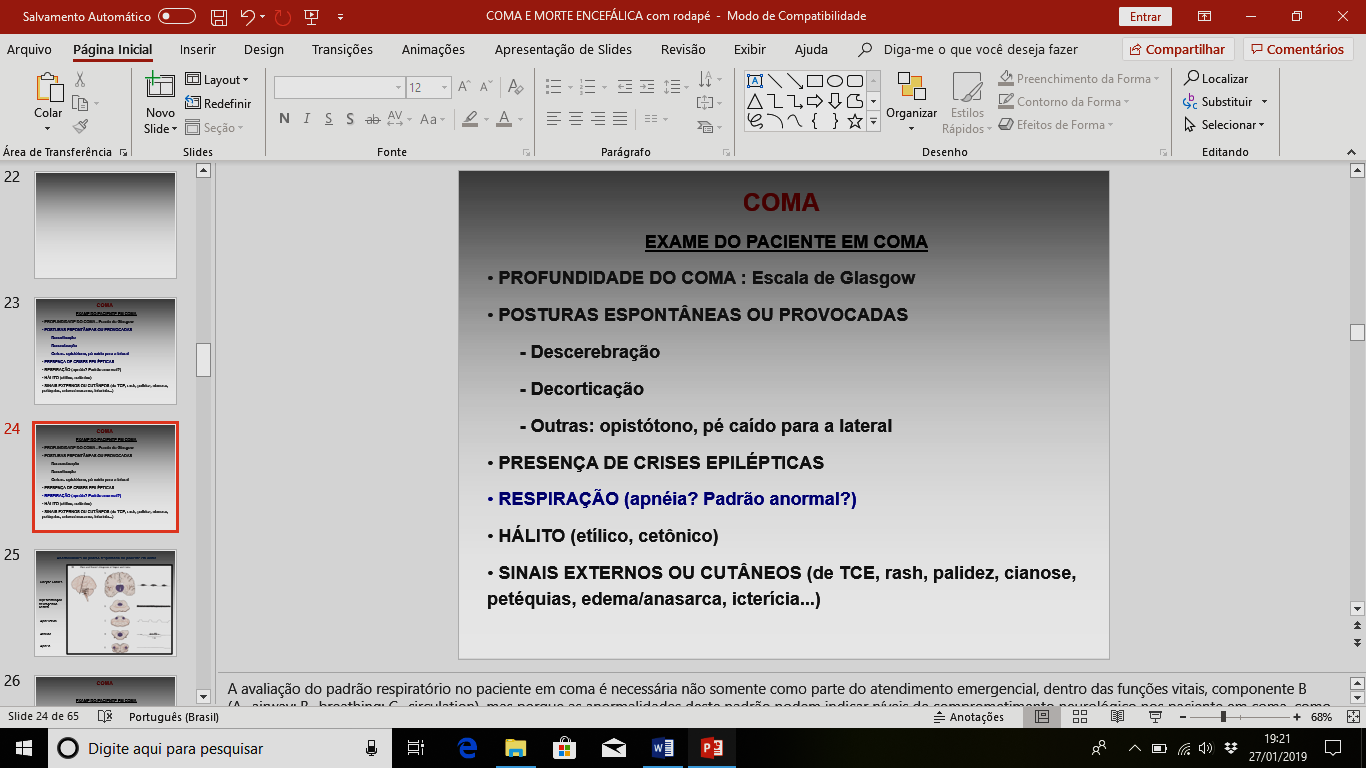 Outras posturas podem dar indícios da etiologia ou de outros níveis de lesão. Por exemplo, o opistótono pode sugerir a presença de irritação meníngea por processo inflamatório-infeccioso ou sangramento subaracnóide. Em crianças pequenas, a própria síndrome de hipertensão intracraniana pode se manifestar com opistótono, pela compressão de raízes dos nervos medulares através da pressão aumentada transferida para o espaço liquórico contido no feixe de meninge que reveste as raízes nervosas. Já a observação de um pé caído lateralmente no paciente comatoso sugere a possibilidade de hemiparesia direcionando o diagnóstico topográfico da lesão provocadora do coma. A observação de crises epilépticas em um paciente comatoso pode colaborar na determinação de etiologia do coma. Diversas encefalopatias podem cursar com crises epilépticas na fase aguda (as chamadas crises circunstanciais), porém, um paciente pode ter entrado em coma devido às crises epilépticas contínuas, que caracterizam o chamado “estado de mal epiléptico” e que pode ser, por si, uma causa de coma reversível com o tratamento específico. Outro exemplo é o de pacientes idosos, com insuficiência vascular encefálica crônica, que se presentam comatosos e com crise epilépticas focais motoras sutis (clonias discretas na face e/ou no hemicorpo). Em geral, tal encefalopatia levando ao coma e a crises focais contínuas se associa a hiperglicemia descompensada, ou outros distúrbios hidroeletrolíticos; ou em hipoxemia difusa nos quadros pneumônicos destes pacientes. Ou ainda nos quadros de sepsis em qualquer idade.A avaliação do padrão respiratório no paciente em coma é necessária não somente como parte do atendimento emergencial, dentro das funções vitais, componente B (A=airway; B=breathing; C=circulation), mas porque as anormalidades deste padrão podem indicar níveis de comprometimento neurológico nos paciente em coma, como será explicado na figura .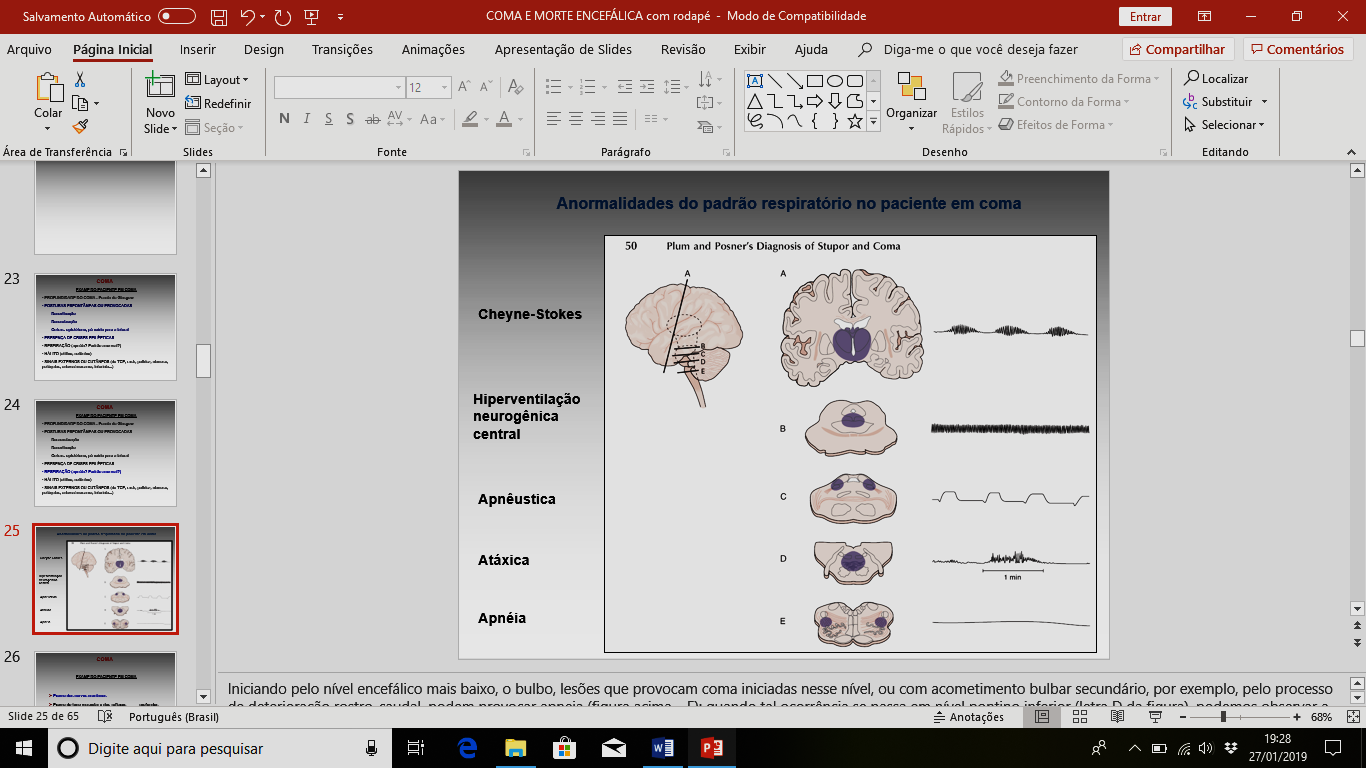 Iniciando pelo nível encefálico mais baixo, o bulbo, lesões que provocam coma iniciadas nesse nível, ou com acometimento bulbar secundário, por exemplo, pelo processo de deterioração rostro-caudal, podem provocar apneia (figura acima – E); quando tal ocorrência se passa em nível pontino inferior (letra D da figura), podemos observar a respiração atáxica, que consiste em irregularidade de frequência e amplitude nas incursões respiratórias, que são intercaladas por pausas respiratórias prolongadas. No nível pontino alto próximo ao 4º ventrículo (letra C da figura), ocorre a respiração apnêustica, também citada pelos leigos como “agônica”, em que o paciente tem uma incursão respiratória profunda e prolongada, sucedida por uma pausa de duração mais ou menos igual.No nível mesencefálico, próximo ao arqueduto de Sylvius (letra B na figura), registra-se a hiperventilação neurogênica central, em que o paciente se mantém respirando em frequência elevada de forma contínua, sem interferência do mecanismo regulador do centro respiratório promovido pelo CO2 que, estando em geral reduzido pela ventilação aumentada, levaria, nas condições normais, a uma inibição temporária dos movimentos respiratórios, até que este gás tivesse se acumulado novamente (Nota: o CO2 elevado é um potente estimulador do centro respiratório, enquanto, em doses baixas, como no aumento da frequência respiratória, sua queda leva à inibição deste centro, em condições normais). Tal regulação fica comprometida pela lesão no referido nível. Por fim, quando há envolvimento hemisférico bilateral, com comprometimento da substância branca subortical bilateralmente em nível diencefálico, pode ocorrer o padrão respiratório conhecido como “respiração de Cheyne-Stokes”. Neste caso, o paciente oscila períodos de apneia com períodos de incursões respiratórias crescentes e decrescentes em amplitude, resultando em um padrão periódico. A respiração do tipo Cheyne-Stokes não ocorre apenas em pacientes comatosos com disfunção diencefálica bilateral, mas é vista também na Insuficiência Cardíaca Congestiva  (ICC) grave e em pacientes com Doença Pulmonar Obstrutiva Crônica (DPOC), durante o sono, por alterações na resposta do centro respiratório ao CO2, em frente aos necessários ajustes respiratórios durante a conciliação do sono (quando é normal haver redução do volume respiratório corrente). Nos citados processos patológicos, este padrão ocorre, seja pela lenta perfusão sanguínea do centro respiratório na ICC, ou pela insensibilidade ao aumento deste gás, nos pacientes com DPOC.Além da gradação do comprometimento na escala de Glasgow, o examinador observa se o paciente exibe espontâneamente posturas anormais. Como já dito no slide anterior, as posturas de decorticação e de decerebração podem ocorrer de forma espontânea, dando indícios do nível mais baixo de comprometimento no sentido crânio-caudal que o paciente apresenta. Outras posturas podem dar indícios da etiologia ou de outros níveis de lesão. Por exemplo, o opistótono pode sugerir a presença de irritação meníngea por processo inflamatório-infeccioso ou sangramento subaracnóide. Em crianças pequenas, a própria síndrome de hipertensão intracraniana pode se manifestar com opistótono, pela compressão de raízes dos nervos medulares através da pressão aumentada transferida para o espaço liquórico contido no feixe de meninge que reveste as raízes nervosas. Já a observação de um pé caído lateralmente no paciente comatoso sugere a possibilidade de hemiparesia direcionando o diagnóstico topográfico da lesão provocadora do coma. A observação de crises epilépticas em um paciente comatoso pode colaborar na determinação de etiologia do coma. Diversas encefalopatias podem cursar com crises epilépticas na fase aguda (as chamadas crises circunstanciais), porém, um paciente pode ter entrado em coma devido às crises epilépticas contínuas, que caracterizam o chamado “estado de mal epiléptico” e que pode ser, por si, uma causa de coma reversível com o tratamento específico. Outro exemplo é o de pacientes idosos, com insuficiência vascular encefálica crônica, que se apresentam comatosos e com crise epilépticas focais motoras sutis (clonias discretas na face e/ou no hemicorpo). Em geral, tal encefalopatia levando ao coma e a crises focais contínuas se associa a hiperglicemia descompensada, ou outros distúrbios hidroeletrolíticos; ou em hipoxemia difusa nos quadros pneumônicos destes pacientes. Ou ainda nos quadros de sepsis em qualquer idade.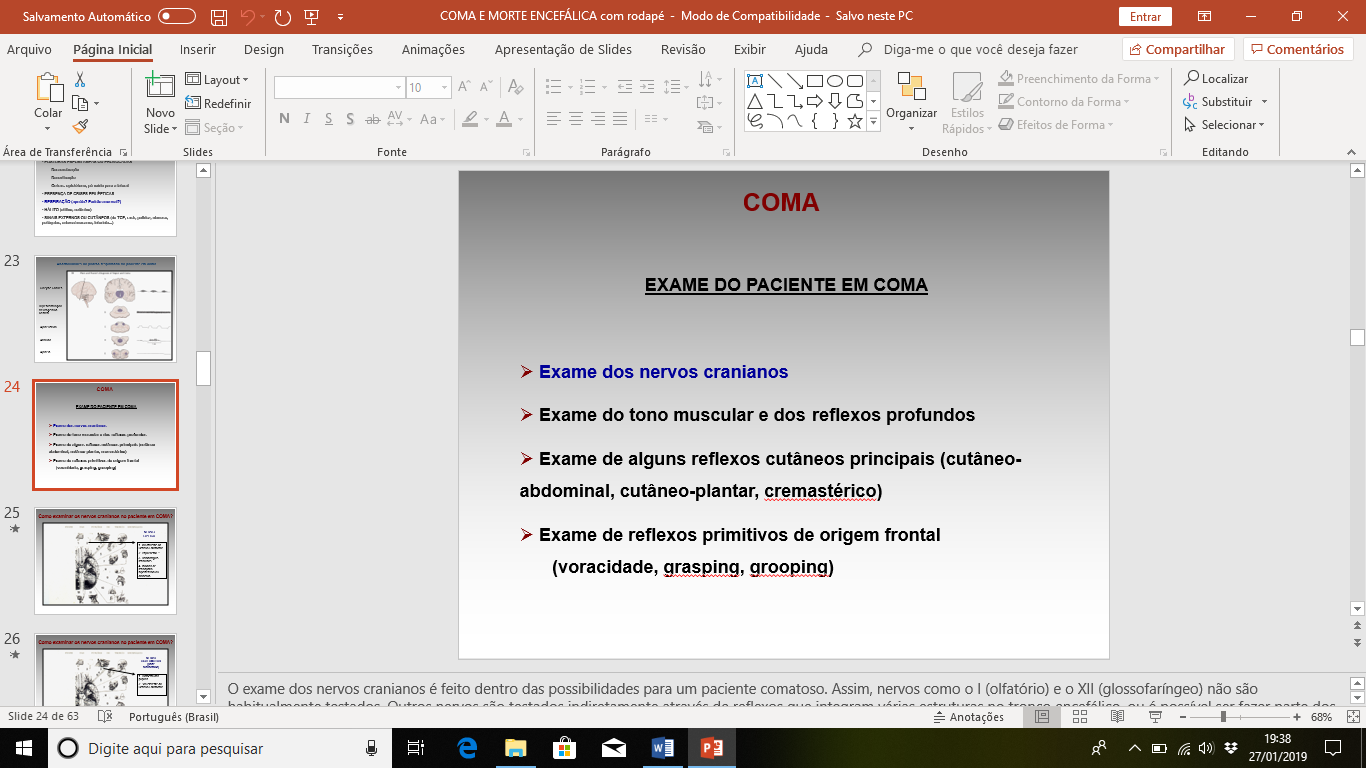 O exame dos nervos cranianos é feito dentro das possibilidades para um paciente comatoso. Assim, nervos como o I (olfatório) e o XII (glossofaríngeo) não são habitualmente testados. Outros nervos são testados indiretamente através de reflexos que integram várias estruturas no tronco encefálico, ou é possível ser fazer parte dos testes habitualmente feitos para a avaliação destes nervos nos pacientes com consciência preservada, como será visto a seguir. Por razões óbvias, o nervo olfatório não é examinado no paciente em coma. 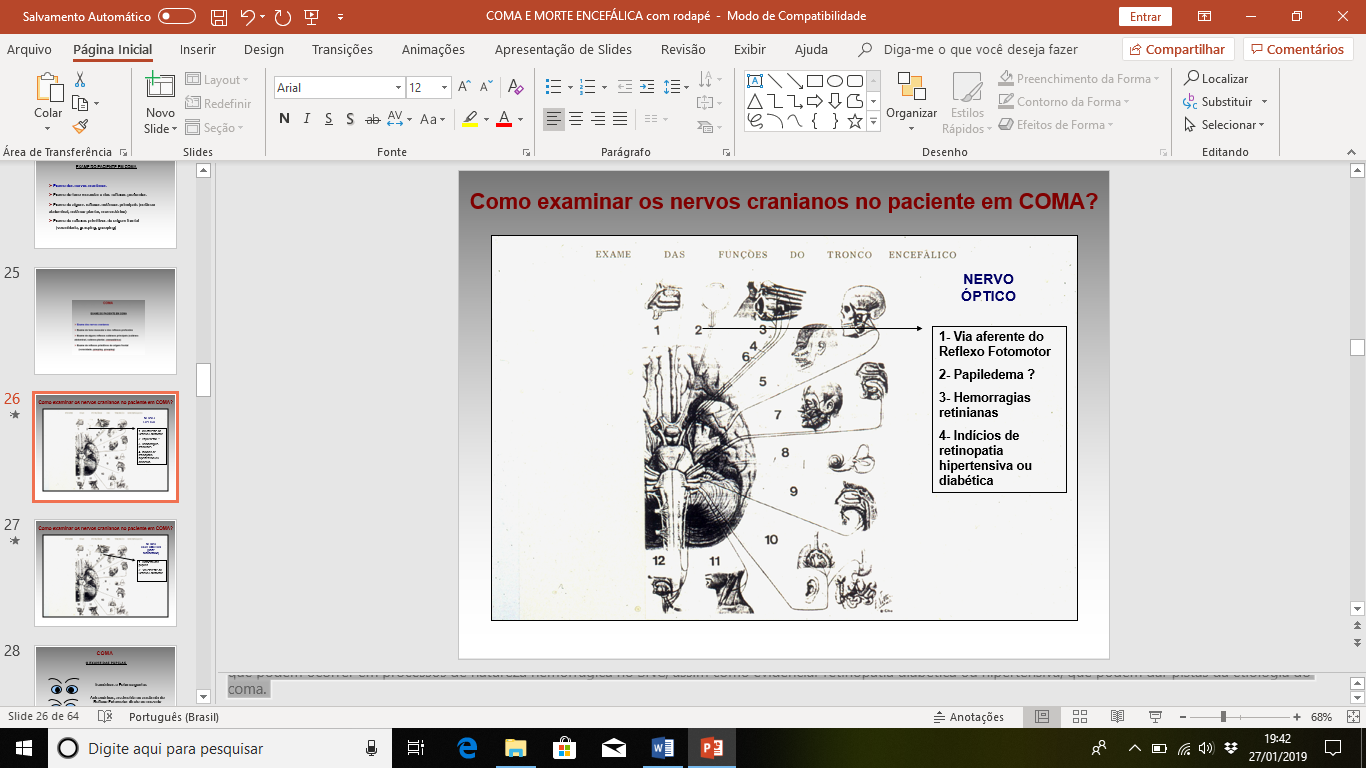 Quanto ao 2º nervo craniano, o Óptico, seu exame igualmente é feito de forma parcial, já que não há como avaliar a acuidade visual do paciente comatoso. Assim, na pesquisa do reflexo fotomotor direto e cruzado (consensual), este nervo é testado, já que compõe a via aferente destes reflexos. Ainda, é observado o fundo de olho para se averiguar a eventual presença de papiledema, indicando a possibilidade de aumento da pressão intracraniana, uni ou bilateral, que pode dar algum indício da etiologia do processo e sua lateralidade. Observa-se também a retina pesquisando hemorragias retinianas que podem ocorrer em processos de natureza hemorrágica no SNC, assim como evidenciar retinopatia diabética ou hipertensiva, que podem dar pistas da etiologia do coma (Quadro).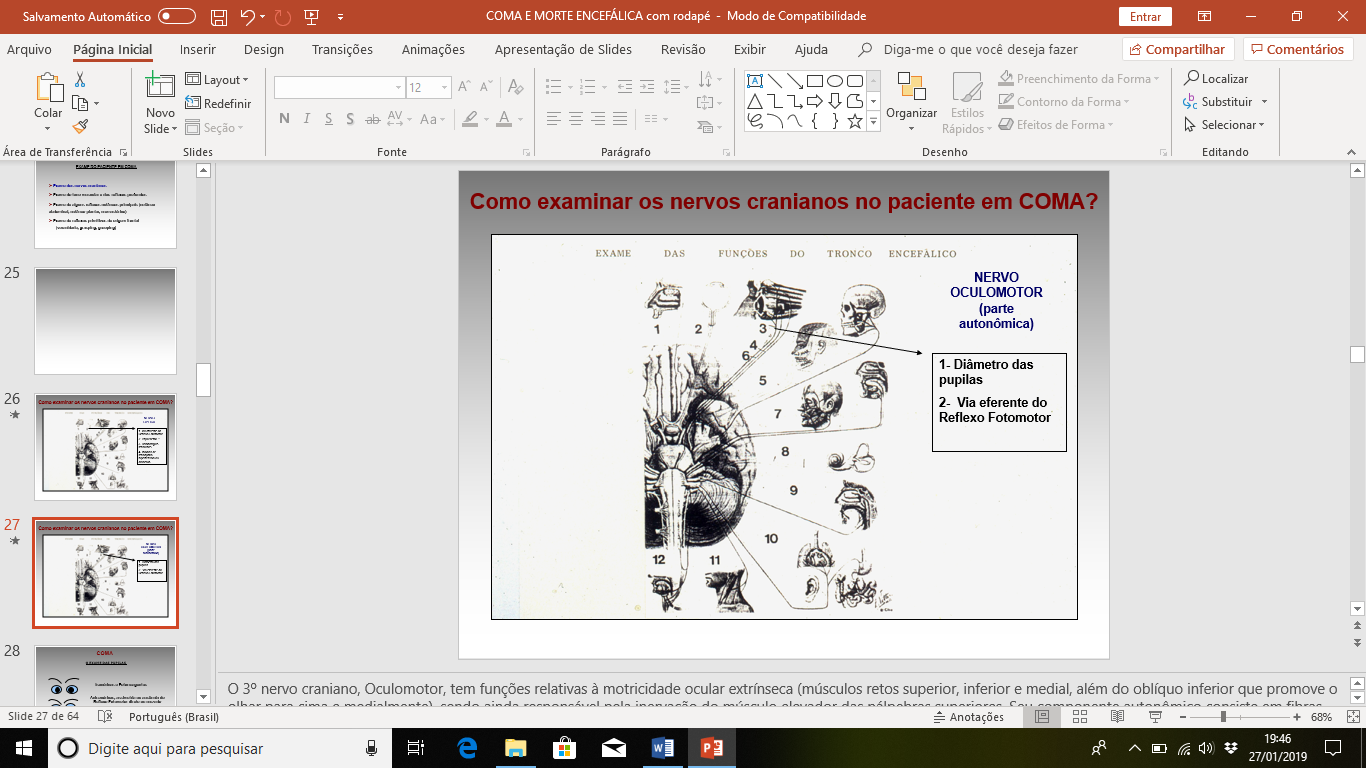 O 3º nervo craniano, Oculomotor, tem funções relativas à motricidade ocular extrínseca (músculos retos superior, inferior e medial, além do oblíquo inferior que promove o olhar para cima e medialmente), sendo ainda responsável pela inervação do músculo elevador das pálpebras superiores. Seu componente autonômico consiste em fibras do sistema parassimpático, que partem do núcleo de Edinger-Westphal, no mesencéfalo, e vão compor o terceiro nervo, seguindo em direção ao globo ocular e promovendo contração das pupilas ou miose. Assim, o teste do componente autonômico deste nervo é feito pela observação dos diâmetros das pupilas e pesquisa dos reflexos fotomotor direto e cruzado, ou consensual.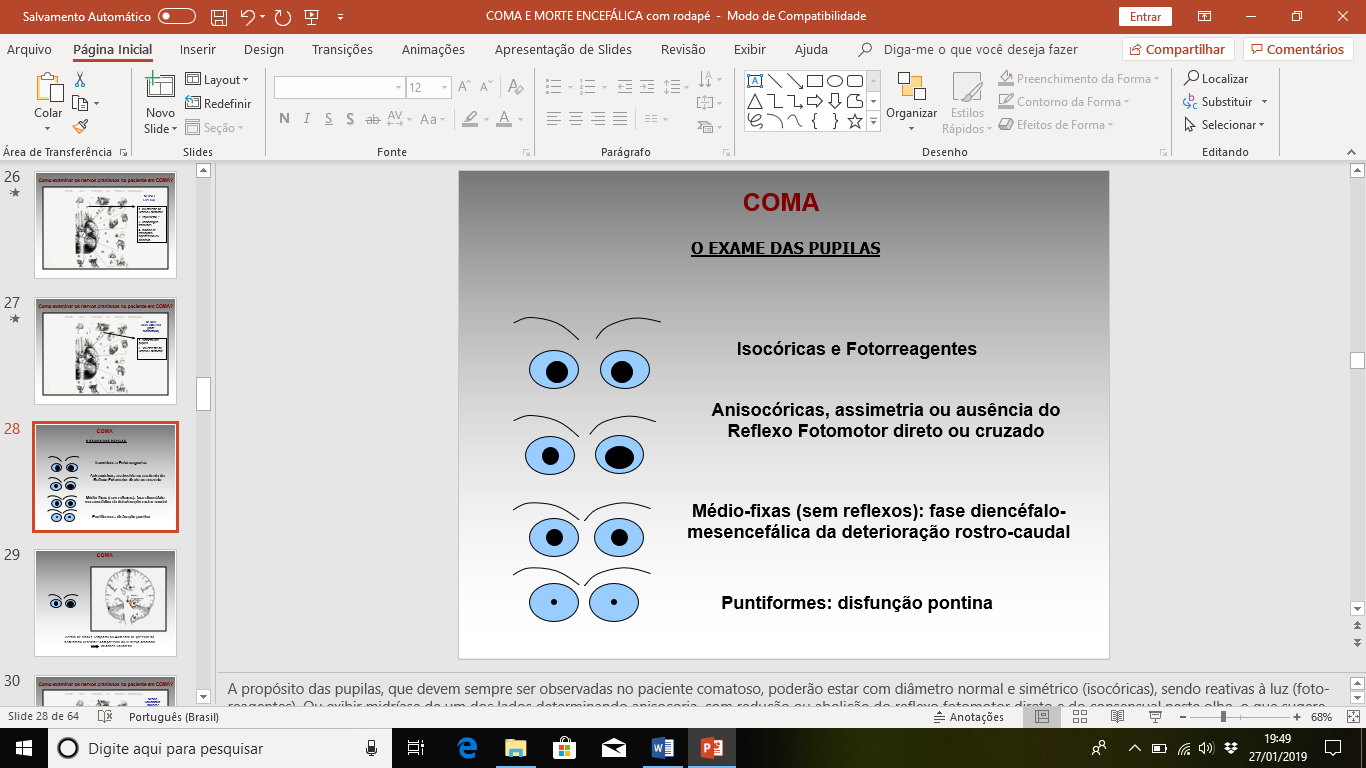 A propósito das pupilas (Quadro ), que devem sempre ser observadas no paciente comatoso, poderão estar com diâmetro normal e simétrico (isocóricas), sendo reativas à luz (foto-reagentes). Ou exibir midríase de um dos lados determinando anisocoria, com redução ou abolição do reflexo fotomotor direto e do consensual neste olho, o que sugere disfunção do nervo oculomotor naquele lado da midríase. A presença de pupilas de diâmetro intermediário, isocóricas, porém arreativas à luz, indica lesão em nível diencéfalo-mesencefálico, por onde trafegam tanto as fibras parassimpáticas para o núcleo autonômico do Oculomotor (Edinger-Westphal), quanto as fibras do sistema simpático que descem para a medula espinhal e irão fazer sinapse nos gânglios da cadeia simpática cervical, posteriormente seguindo para os olhos a fim de invervar o músculo dilatador da pupila, promovendo midríase. Então, no caso de lesão ou disfunção no nível mesencéfalo-diencefálico, há comprometimento dos sistemas simpático e parassimpático que controlam a motricidade pupilar, levando à paralisia da pupila e seu diâmetro intermediário. Por fim, pupilas mióticas, puntiformes e arreativas à luz indicam lesão pontina. É importante lembrar que um paciente em sono profundo tem grande ativação parassimpática que leva a uma miose consistente. Porém, qualquer estímulo que ative o sistema simpático, como o stress de um chamado vigoroso, ou a dor, deverão reverter a miose do sono, o que não ocorre no paciente comatoso com tal envolvimento pontino. O reflexo cilio-espinhal pode ser pesquisado nestes casos: a provocação de dor, através de um pequeno beliscão na pele do pescoço, deverá ativar os nervos simpáticos cervicais que vão para o olho, provocando midríase daquele lado. No paciente com pupilas mióticas arreativas, tal reflexo não será obtido.  O termo cílio-espinhal se deve ao fato da inervação simpática advinda da medula espinhal chegar aos olhos fazendo sinapse no gânglio ciliar.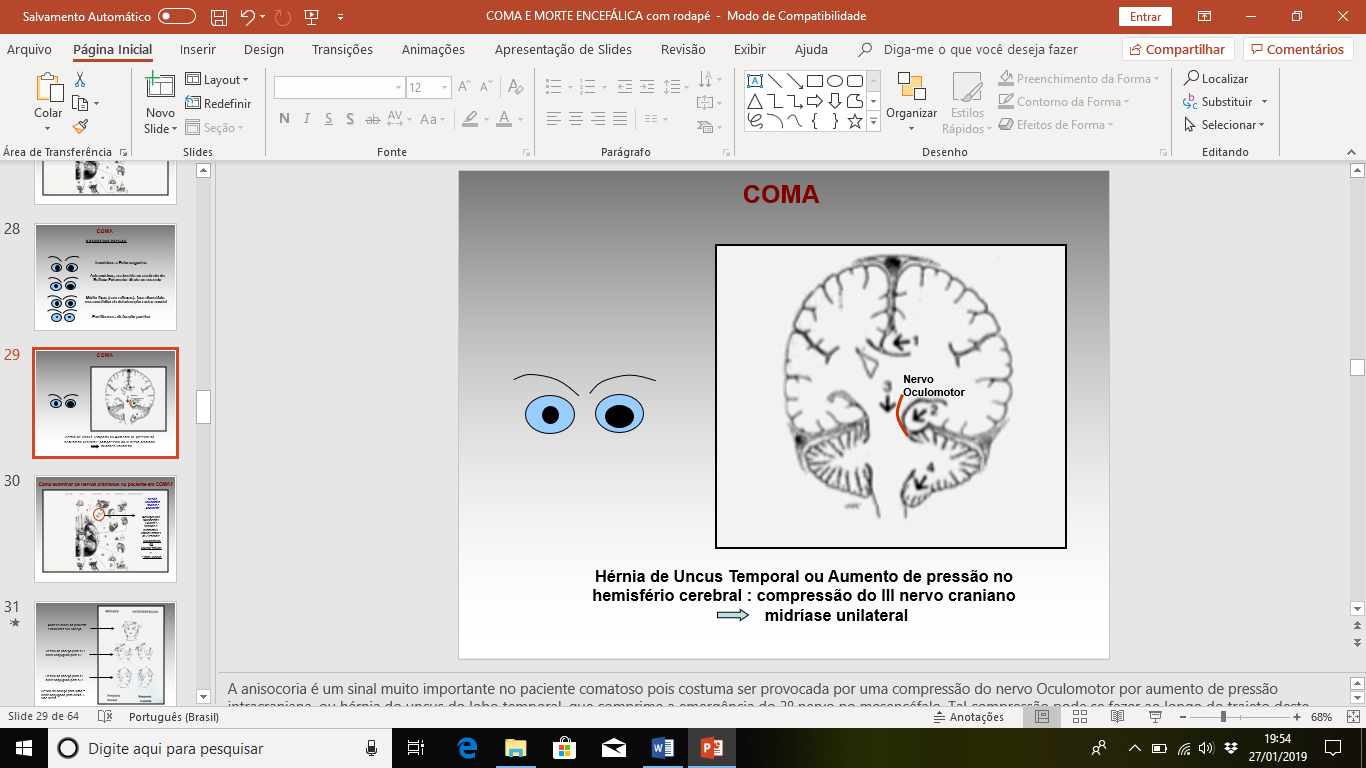 A anisocoria é um sinal muito importante no paciente comatoso pois costuma ser provocada por uma compressão do nervo Oculomotor por aumento de pressão intracraniana, ou hérnia do uncus do lobo temporal, que comprime a emergência do 3º nervo no mesencéfalo. Tal compressão pode se fazer ao longo do trajeto deste nervo em direção ao globo ocular: trata-se do nervo com trajeto mais longo na região diencefálica dos hemisférios cerebrais, sendo facilmente comprimido por lesões hemisféricas que aumentem a pressão intracraniana do lado envolvido, podendo também ocorrer de forma bilateral. Como as fibras do sistema parassimpático trafegam na periferia do cilindro nervoso, o primeiro sinal desta compressão costuma ser a anisocoria com midríase do lado comprometido, mesmo antes de haver disfunção dos movimentos oculares extrínsecos promovidos pelo 3º nervo.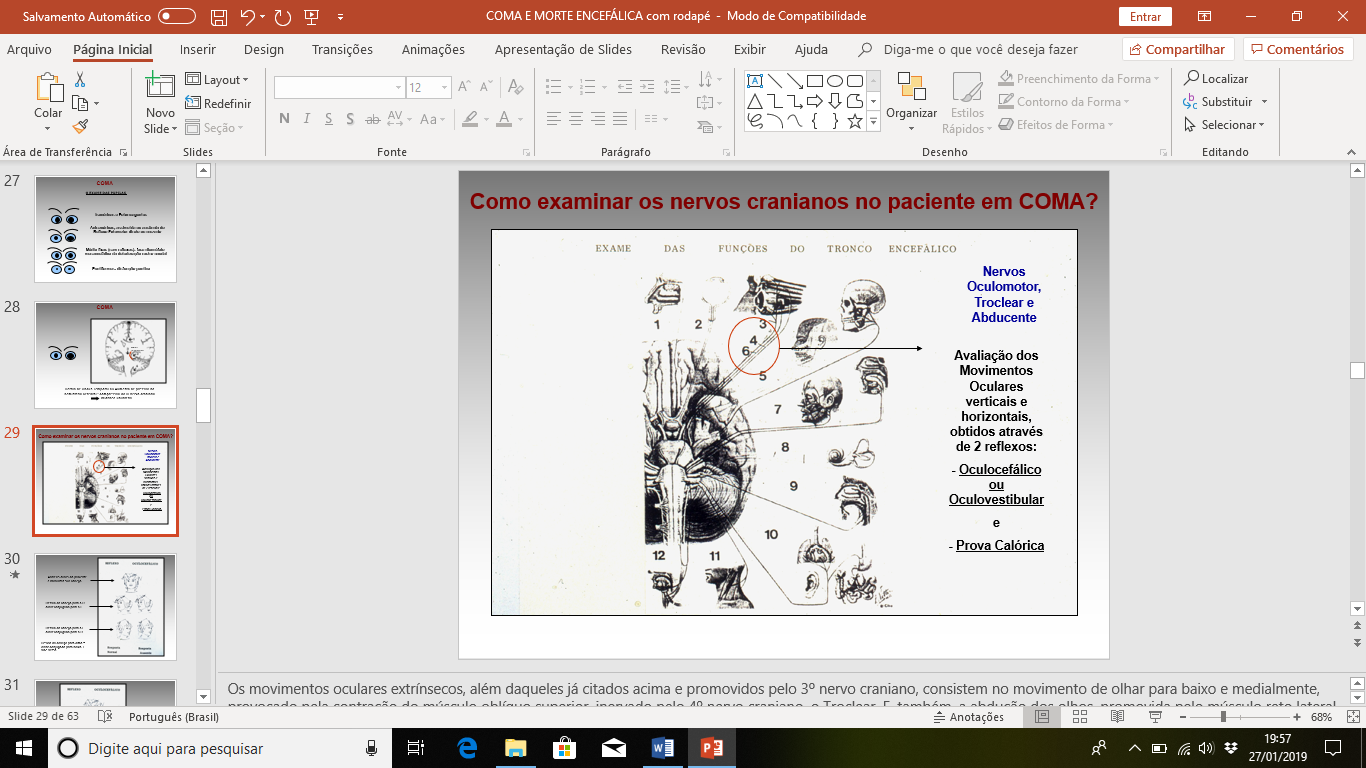 Os movimentos oculares extrínsecos, além daqueles já citados acima e promovidos pelo 3º nervo craniano, consistem no movimento de olhar para baixo e medialmente, provocado pela contração do músculo oblíquo superior, inervado pelo 4º nervo craniano, o Troclear. E, também, a abdução dos olhos, promovida pelo músculo reto lateral, inervado pelo 6º nervo craniano, o Abducente. A movimentação ocular extrínseca voluntária, por razões óbvias, não pode ser testada no paciente em coma, solicitando-se que este faça tais movimentos. É feita de maneira indireta, através de 2 reflexos que levam à movimentação dos olhos tanto na direção horizontal, quanto vertical, de forma conjugada, devido a interações do sistema vestibular e do núcleo do 11º nervo (Acessório) com os núcleos destes nervos da motricidade ocular, através do fascículo longitudinal medial no tronco encefálico. São os reflexos oculo-cefálico, ou óculo-vestibular, e a prova calórica, explicados a seguir.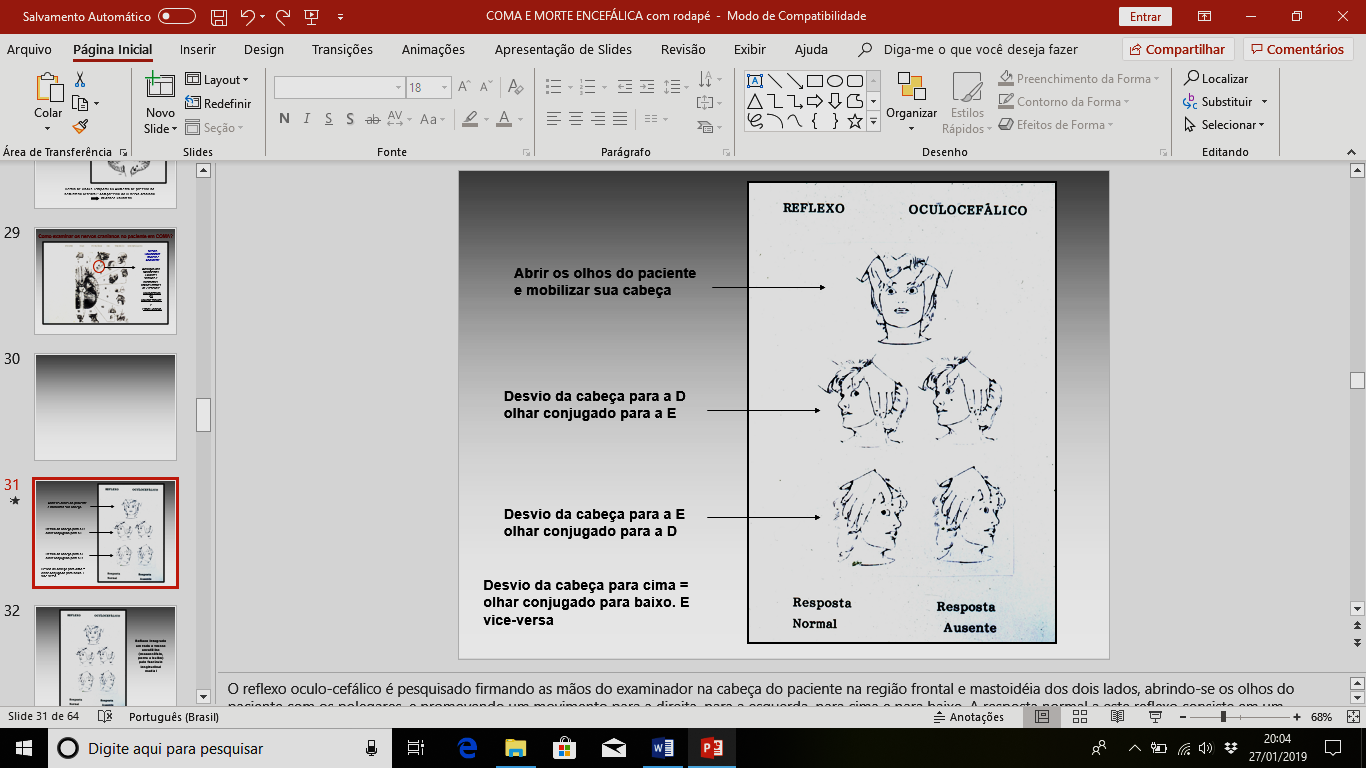 O reflexo oculo-cefálico é pesquisado firmando as mãos do examinador na cabeça do paciente na região frontal e mastoidéia dos dois lados, abrindo-se os olhos do paciente com os polegares, e promovendo um movimento para a direita, para a esquerda, para cima e para baixo. A resposta normal a este reflexo consiste em um movimento conjugado dos olhos para o lado oposto ao do movimento, tanto no sentido horizontal, quanto no vertical. A ausência de resposta faz com que os olhos fiquem fixos à frente, o que é conhecido como resposta dos Olhos de Boneca. Deve-se assegurar que o paciente não tenha disfunção prévia do sistema vestibular ou suas interações com os nervos da motricidade ocular, por doenças degenerativas do sistema nervoso central, o que pode levar ao comprometimento deste reflexo mesmo na ausência de coma. Como foi citado, este reflexo é promovido pelas interações do sistema vestibular (8º nervo craniano), e do nervo acessório (11º) com o 3º, 4º e 6º nervos cranianos, através do fascículo longitudinal medial.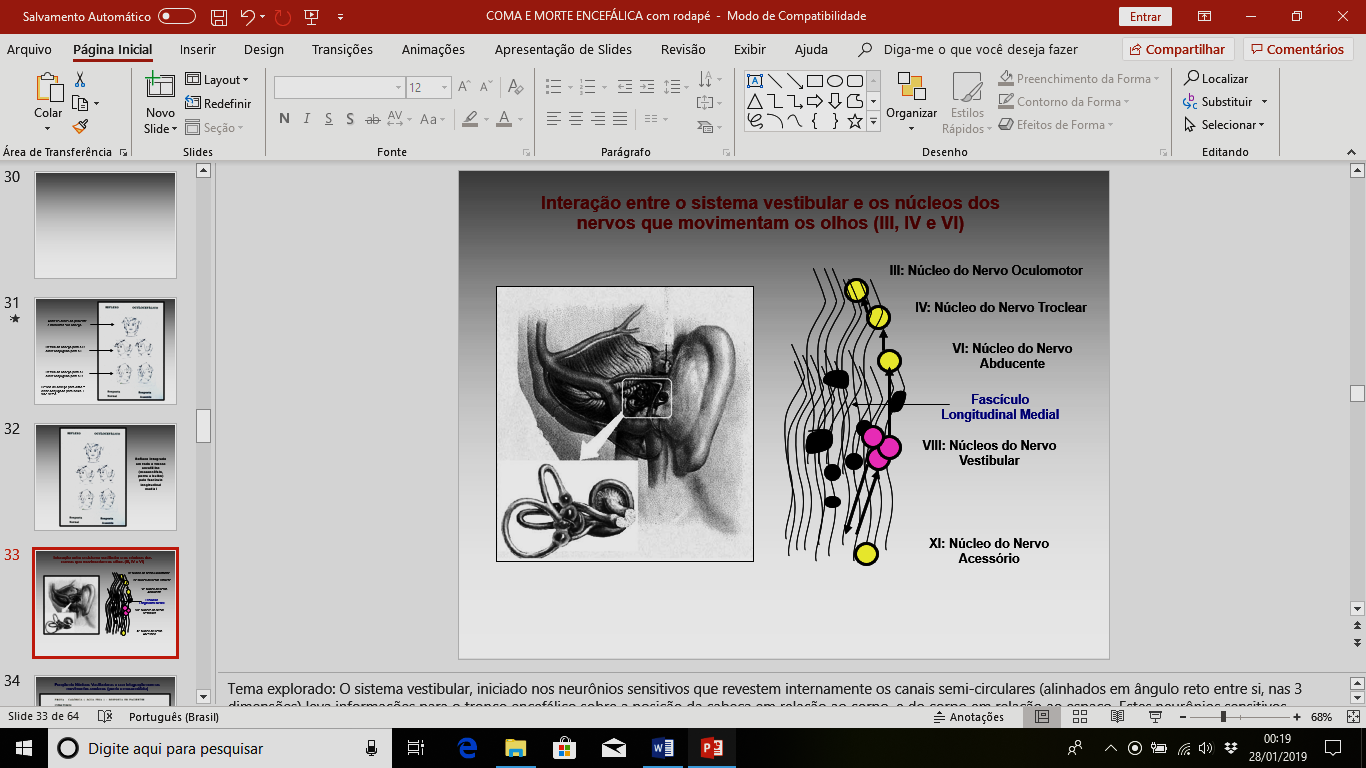 O sistema vestibular, iniciado nos neurônios sensitivos que revestem internamente os canais semi-circulares (alinhados em ângulo reto entre si, nas 3 dimensões) leva informações para o tronco encefálico sobre a posição da cabeça em relação ao corpo, e do corpo em relação ao espaço. Estes neurônios sensitivos especiais formam o componente vestibular do VIII nervo craniano (vestíbulo-coclear). Movimentação da cabeça ou do corpo, modifica o fluxo de endolinfa nestes canais e estimula de forma diferente os neurônios em cada dimensão, para processamento nos níveis mais altos do SNC. Tais interações com os nervos da motricidade ocular e do pescoço são necessárias para manutenção da postura e correções posturais via trato vestíbulo-espinhal, durante as variações de posição da cabeça e do corpo, por exemplo, de forma dinâmica no ato da marcha ou corrida.A prova calórica é feita através da infusão de água quente, ou fria, no conduto auditivo externo, o que esquenta ou esfria os ouvidos médio e interno pela troca térmica, levando, respectivamente à ativação (quente=excitação) ou inibição (fria) do sistema vestibular que se origina nos canais semicirculares. Em termos fisiológicos, o sistema vestibular deve funcionar em harmonia de atividade entre os dois lados e o desbalanço, com ativação ou inibição de um dos lados, leva a um desequilíbrio funcional que pode ser demonstrado pela prova calórica. Em condições normais, o sistema vestibular de cada lado emite as vias vestibulo-espinhais para a medula, que provocam aumento do tono postural no hemicorpo contralateral, para as devidas correções posturais, e desvio conjugado horizontal dos olhos para o lado oposto ao do sistema ativado. Já em caso de inibição de um dos lados do sistema vestibular, há predomínio funcional do outro lado, levando a um aumento do tônus postural no hemicorpo do mesmo lado do labirinto inibido, por ação do labirinto contralateral que se encontra em estado de ativação normal, provocando também o desvio conjugado dos olhos para o lado do labirinto inibido. Isto é evidenciado em processos inflamatórios labirínticos (inibitórios ou excitatórios), quando o paciente desvia o corpo para um dos lados, tanto na pesquisa do equilíbrio estático, quanto no ato da marcha. No caso do paciente comatoso, este desbalanço com aumento do tônus postural de um lado não pode ser percebido, pois o paciente está em posição de decúbito dorsal e, mesmo que tenha o reflexo, este não será ativado em seu componente espinhal. Mas, o desvio conjugado dos olhos deverá ocorrer caso haja integridade da área do tronco encefálico em que o reflexo é integrado (bulbopontina e mesencefálica, para a ativação do músculo reto medial). Na prática clínica em UTI, utiliza-se a água fria (água destilada ou soro fisiológico resfriado na temperatura de geladeira – acima de zero até cerca de 10 graus), lembrando-se antes de proceder à otoscopia já que, se o tímpano estiver perfurado, esta prova não deverá ser realizada. Até porque o resfriamento dos ouvidos médio e interno não será realizado de forma adequada, com fuga da água para as cavidades nasal e oral.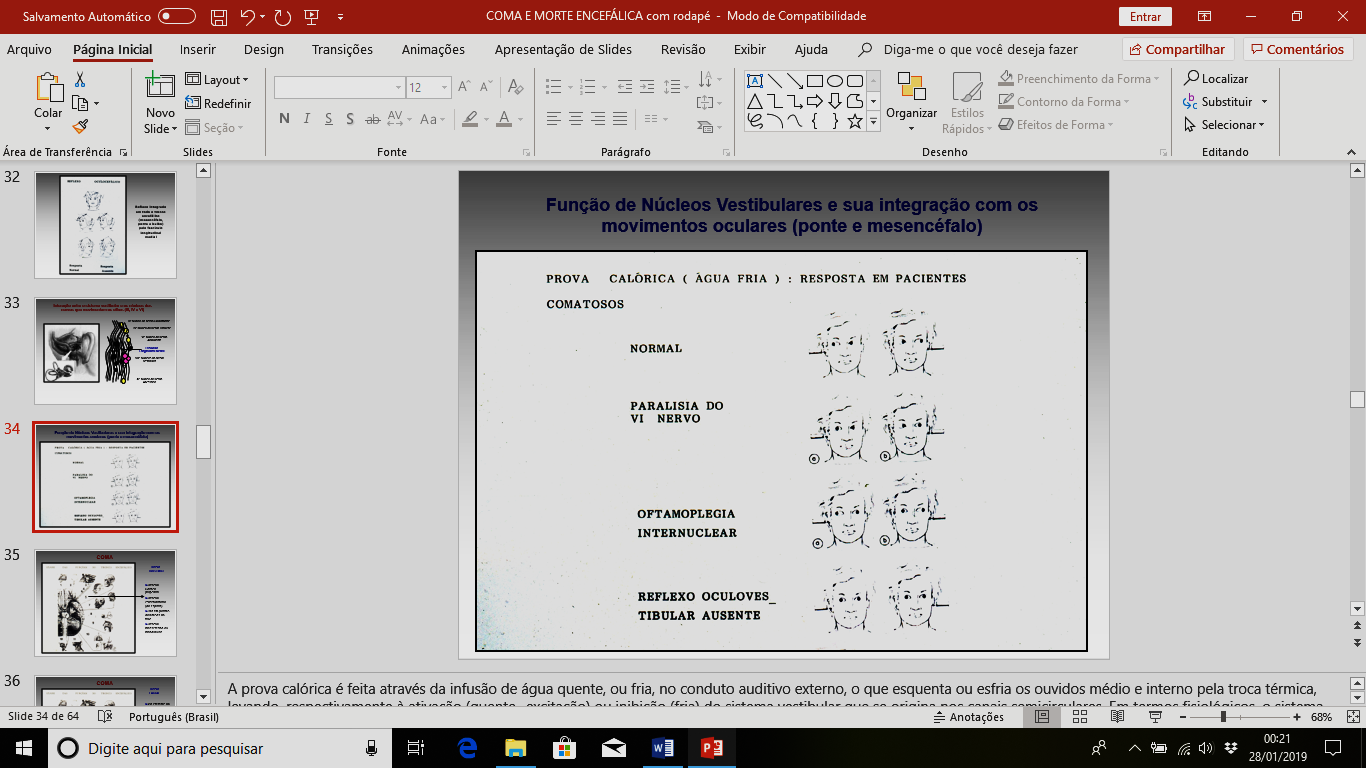 A cabeça do paciente deve ser posicionada a cerca de 30 graus do plano horizontal da cama para expor adequadamente os canais semicirculares ao resfriamento. Neste caso, a inibição do sistema vestibular no labirinto de um lado, levará à função desbalanceada do lado oposto, provocando desvio conjugado horizontal dos olhos para o lado resfriado. Aguarda-se cerca de 15 minutos para o equilíbrio da temperatura após o teste de um dos lados e procede-se ao teste do outro lado, esperando-se resposta contrária, caso o sistema esteja íntegro. Qualquer movimento dos olhos, mesmo que unilateral, com ou sem a ocorrência do nistagmo, deve ser considerado como “presença de algum grau de resposta” em nível do tronco encefálico, mesmo que distorcida ou incompleta, não permitindo caracterizar ausência total deste reflexo do tronco. Situações de bloqueio neuromuscular, ou de doenças degenerativas, ou sequelares do labirinto, ou sistema vestibular, ou tronco encefálico, podem comprometer este reflexo não contribuindo assim para definir a arreflexia de tronco secundária ao processo do coma por si só.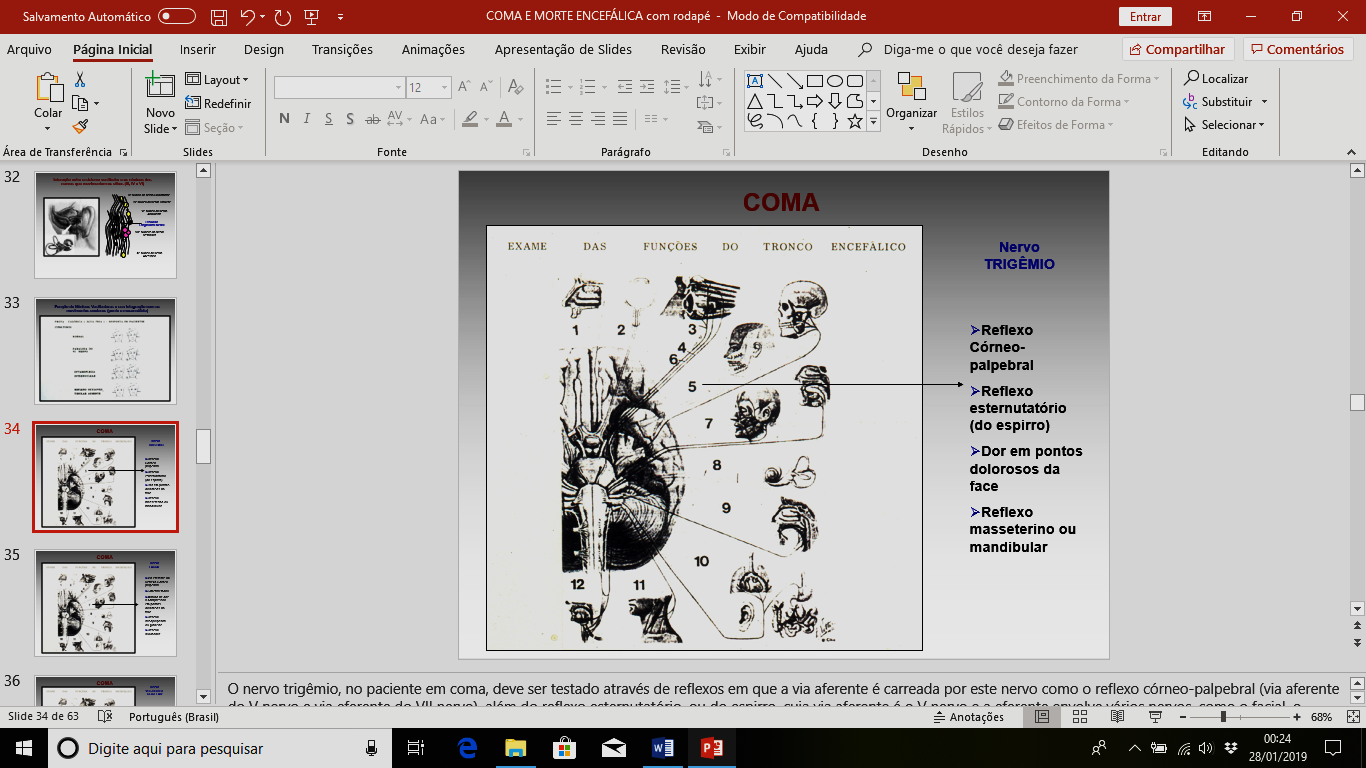 O nervo trigêmio, no paciente em coma, deve ser testado através de reflexos em que a via aferente é carreada por este nervo como o reflexo córneo-palpebral (via aferente do V nervo e via eferente do VII nervo), além do reflexo esternutatório, ou do espirro, cuja via aferente é o V nervo e a eferente envolve vários nervos, como o facial, o glossofaríngeo e o vago, no movimento complexo com emissão de sons e mímica facial que se observa na manifestação do espirro. A compressão de pontos dolorosos na face levando a respostas mímicas características, conforme já mostrado anteriormente, também denota a interação do V nervo (aferente) com o VII (eferente). Por fim, como não se pode pedir ao paciente que morda uma espátula, ou movimente a mandíbula voluntariamente, pode ser testado o reflexo masseterino, ou mandibular, embora sua ausência não denote necessariamente lesão, ou disfunção neste nível, já que acontece em pessoas normais. Por outro lado, a resposta exaltada pode ser um sinal de piramidalismo, como parte do aumento dos reflexos axiais da face por processos patológicos de origem frontal, ou no sistema piramidal.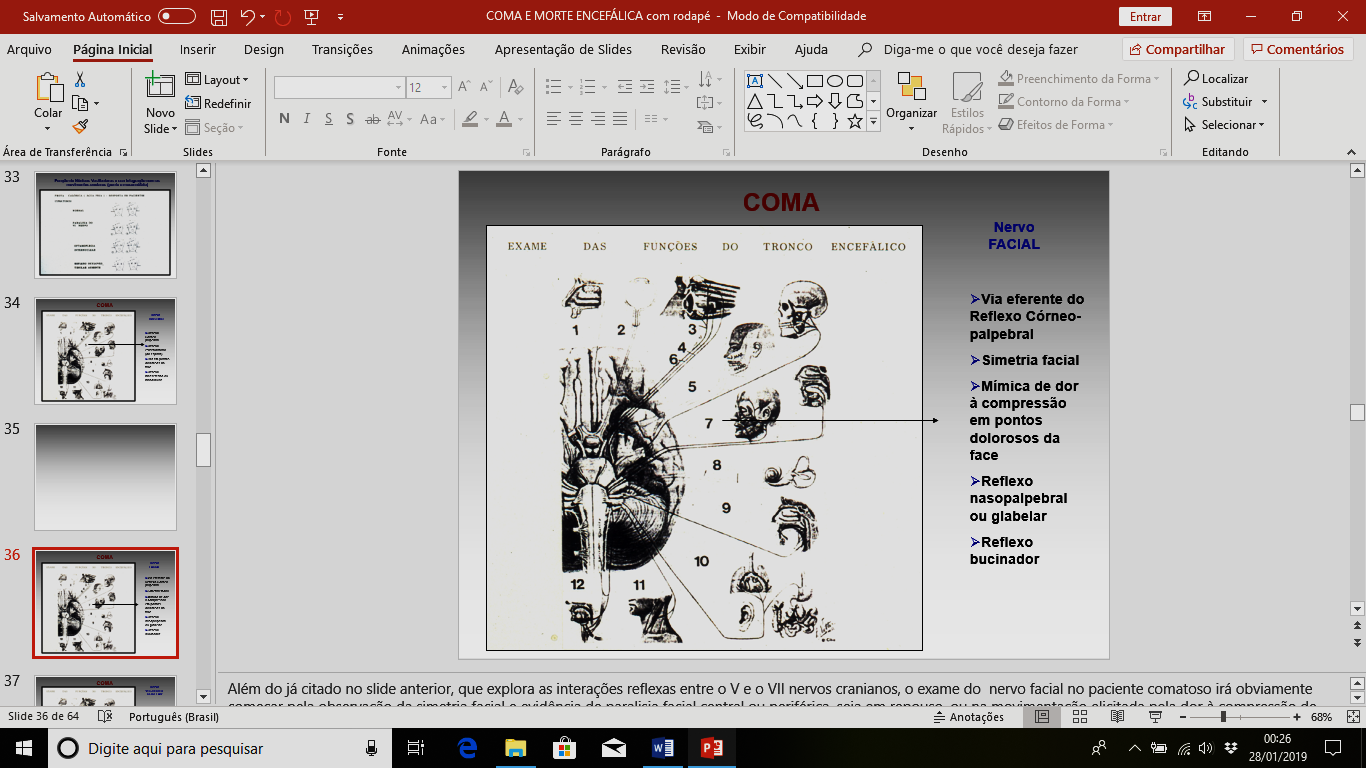 Além do já citado no slide anterior, que explora as interações reflexas entre o V e o VII nervos cranianos, o exame do  nervo facial no paciente comatoso irá obviamente começar pela observação da simetria facial e evidência de paralisia facial central ou periférica, seja em repouso, ou na movimentação elicitada pela dor à compressão de pontos dolorosos na face. Os reflexos profundos que se deve pesquisar como parte das funções do VII nervo craniano são o glabelar, ou nasopalpebral, e o bucinador. Ambos podem não ser obtidos, inclusive, em pessoas normais. Ou sua exaltação pode ser parte do aumento anormal dos reflexos axiais da face, conforme comentado no slide anterior para o reflexo masseterino. Obviamente, o componente da sensibilidade especial (gustação dos 2/3 anteriores da língua), carreado pelo nervo facial, não pode ser testado no paciente comatoso!Com relação ao VIII nervo, vestíbulo-coclear, todos os testes realizados são feitos de forma integrada com a pesquisa dos movimentos oculares extrínsecos no paciente comatoso. Acrescenta-se apenas o reflexo cócleo-palpebral, que consiste na provocação de um ruído alto ao lado do ouvido do paciente, na intenção de elicitar o reflexo cócleo-palpebral (resposta = piscamento / interação do sistema auditivo com o nervo facial). 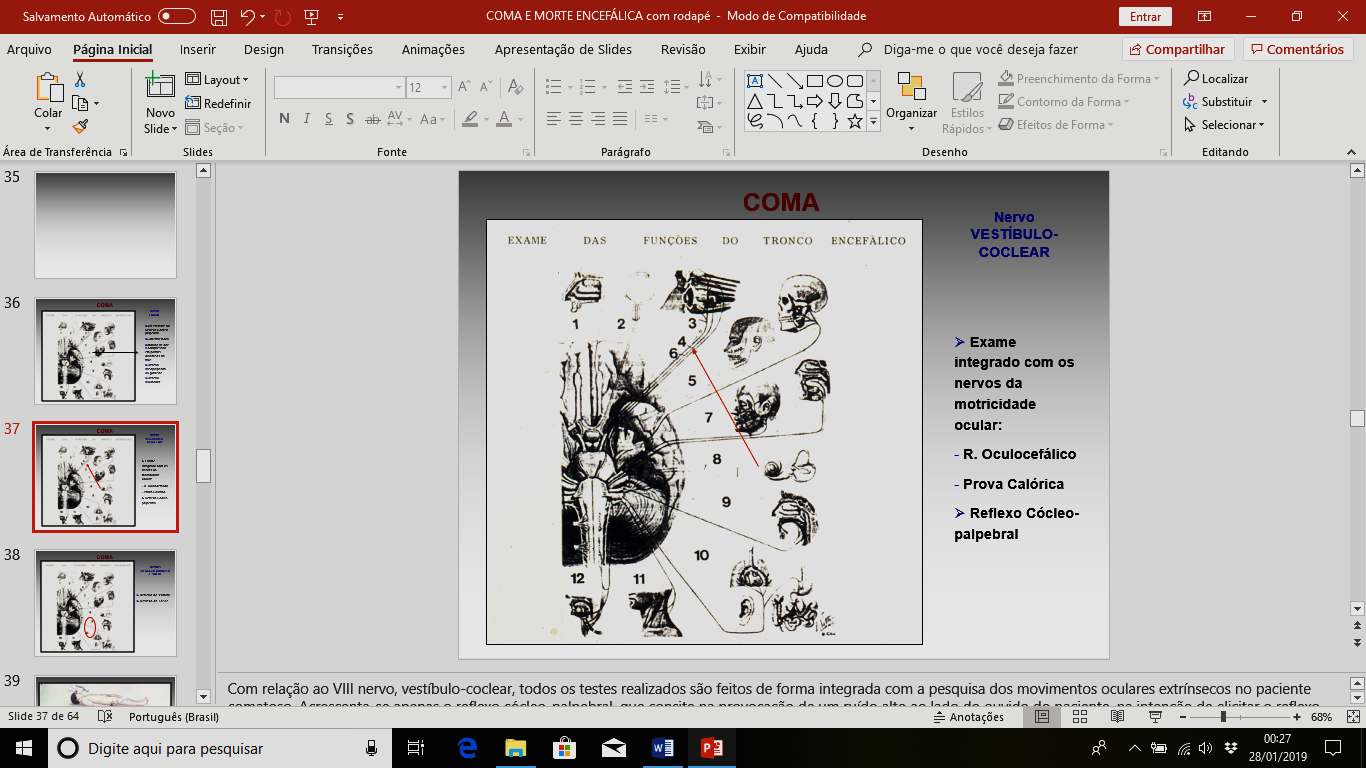 Deve ser pesquisado provocando o ruído de cada lado, para testar a via aferente inicial, embora a resposta, quando presente se manifeste bilateralmente, exceto se houver comprometimento facial ou da musculatura orbicular dos olhos de um dos lados, já que existem conexões entre os 2 lados em toda a via auditiva no tronco encefálico. A ausência deste reflexo pode ocorrer nos casos de hipoacusia, por comprometimento em quaisquer níveis da via auditiva, desde o ouvido externo.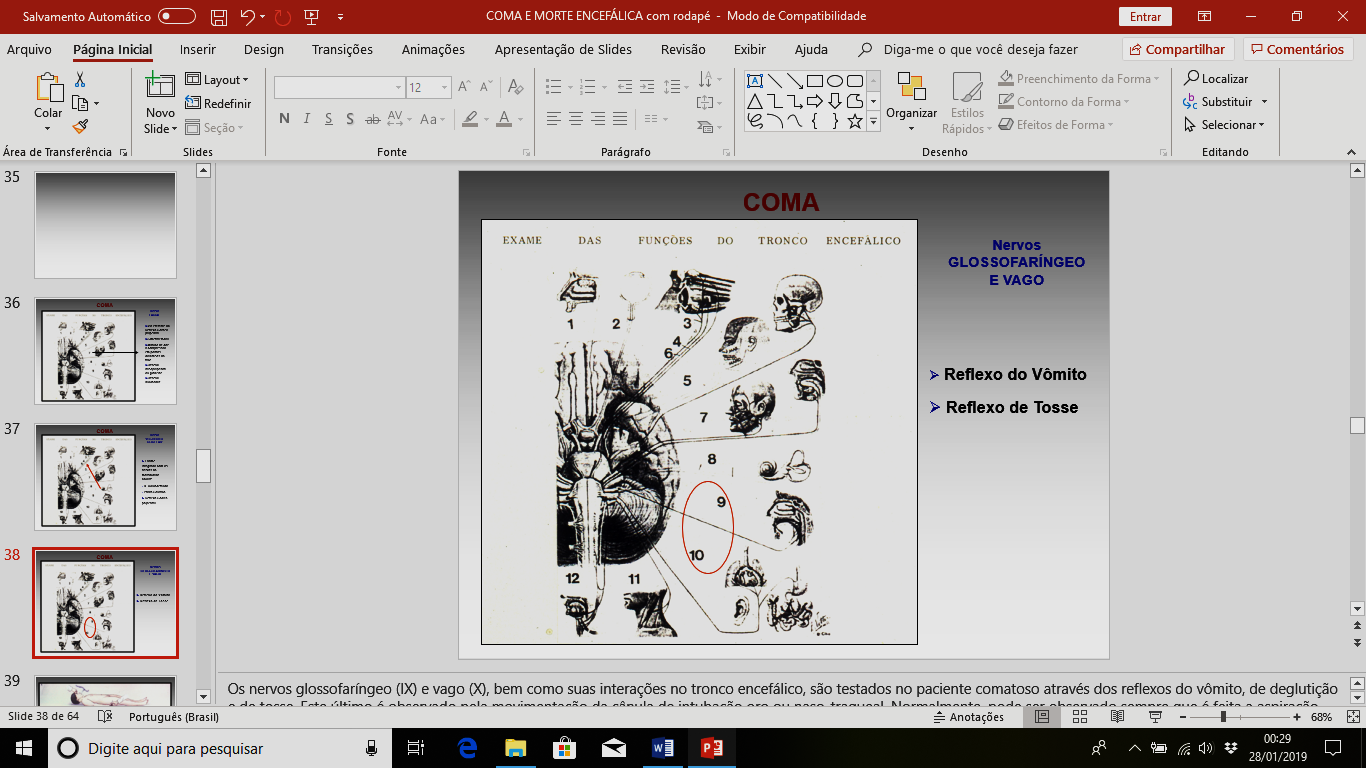 Os nervos glossofaríngeo (IX) e vago (X), bem como suas interações no tronco encefálico, são testados no paciente comatoso através dos reflexos do vômito, de deglutição e de tosse. Este último é observado pela movimentação da cânula de intubação oro ou naso-traqueal. Normalmente, pode ser observado sempre que é feita a aspiração das vias aéreas superiores pela enfermagem. Ou de forma espontânea, quando o paciente está em coma mais superficial e exibe movimentos que ameçam tosse ou eminência de vômito, ocasião essa em que se costuma dizer que o paciente estaria “brigando com o respirador”. A abolição deste reflexo em um paciente comatoso, na ausência de processos patológicos prévios, como doenças degenerativas do tronco encefálico, ou em bloqueio neuro-muscular medicamentoso, ou por doenças neuromusculares, sugere uma gravidade extrema do coma, com perda dos reflexos mais baixos no nível do tronco encefálico (bulbo).O nervo acessório (XI) é testado apenas de forma indireta, com a movimentação do pescoço quando da pesquisa do reflexo óculo-cefálico, ou óculo-vestibular. IMPORTANTE: um paciente em coma não deve ter sua coluna cervical mobilizada até que se descarte uma possível lesão cervical com potencial de compressão medular, em caso de mobilização para a pesquisa deste reflexo. Nos casos de coma secundário a politraumatismo, isto se faz ainda mais mandatório.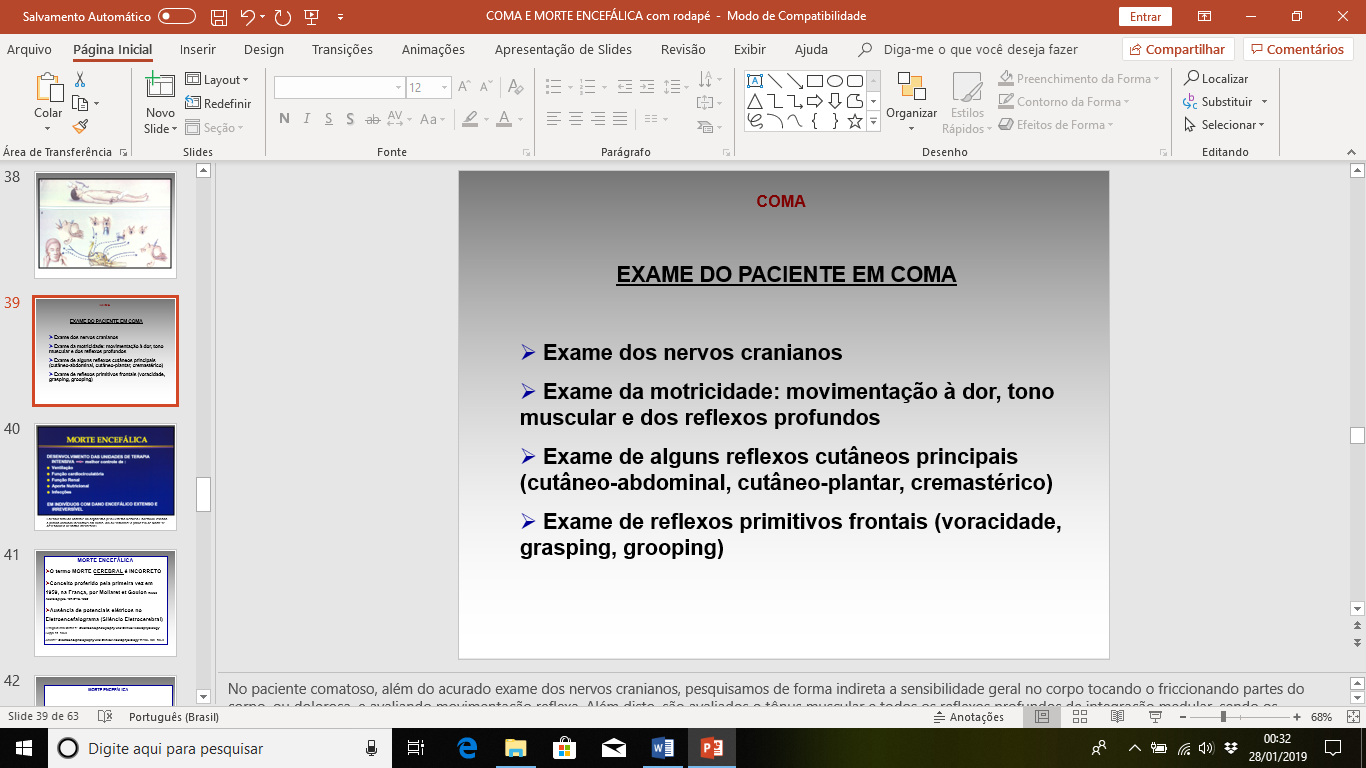 No paciente comatoso, além do acurado exame dos nervos cranianos, pesquisamos de forma indireta a sensibilidade geral no corpo tocando o friccionando partes do corpo, ou dolorosa, e avaliando movimentação reflexa. Além disto, são avaliados o tônus muscular e todos os reflexos profundos de integração medular, sendo os habitualmente pesquisados: bicipital, estilo-radial, tricipital, peitoral, costo-abdominal, médio-púbico, tricipital, adutor da coxa, aquileu e tríplice flexão, ou tríplice retirada. Caso os reflexos mais comuns (bicipital, estilo-radial, tricipital e aquileu) estejam presentes, não é, em geral, feita a pesquisa detalhada de todos os reflexos acima citados. Porém, para um exame acurado, todos devem ser testados.Alguns reflexos primitivos podem surgir em lesões encefálicas crônicas (exemplo, em paciente demenciados), ou agudas, levando ao coma. São eles, o reflexo de voracidade (como na criança recém-nascida e lactente nos primeiros meses, em que há movimentos labiais em direção de um estímulo táctil feito nos lábios ou na parte lateral da bochecha próxima aos lábios). Ainda, o “grasping”, que consiste na preensão palmar ao toque da palma das mãos do paciente com um objeto (martelo, por exemplo), ou o dedo do examinador, que fica seguro entre os dedos do paciente. Trata-se de um retorno do primitivo reflexo de preensão palmar do recém-nascido. E, por fim, o “grooping”, um movimento da mão e braço como se o paciente rastreasse o chão (a cama na lateral), quando se faz uma fricção da parte lateral do braço, ou mesmo, uma movimentação dos lençóis ao lado do braço do paciente. É um reflexo incomum, porém, quando se pretende determinar a ausência completa de funções encefálicas no paciente comatoso, todas as pesquisas possíveis no exame neurológico devem ser feitas.MORTE ENCEFÁLICA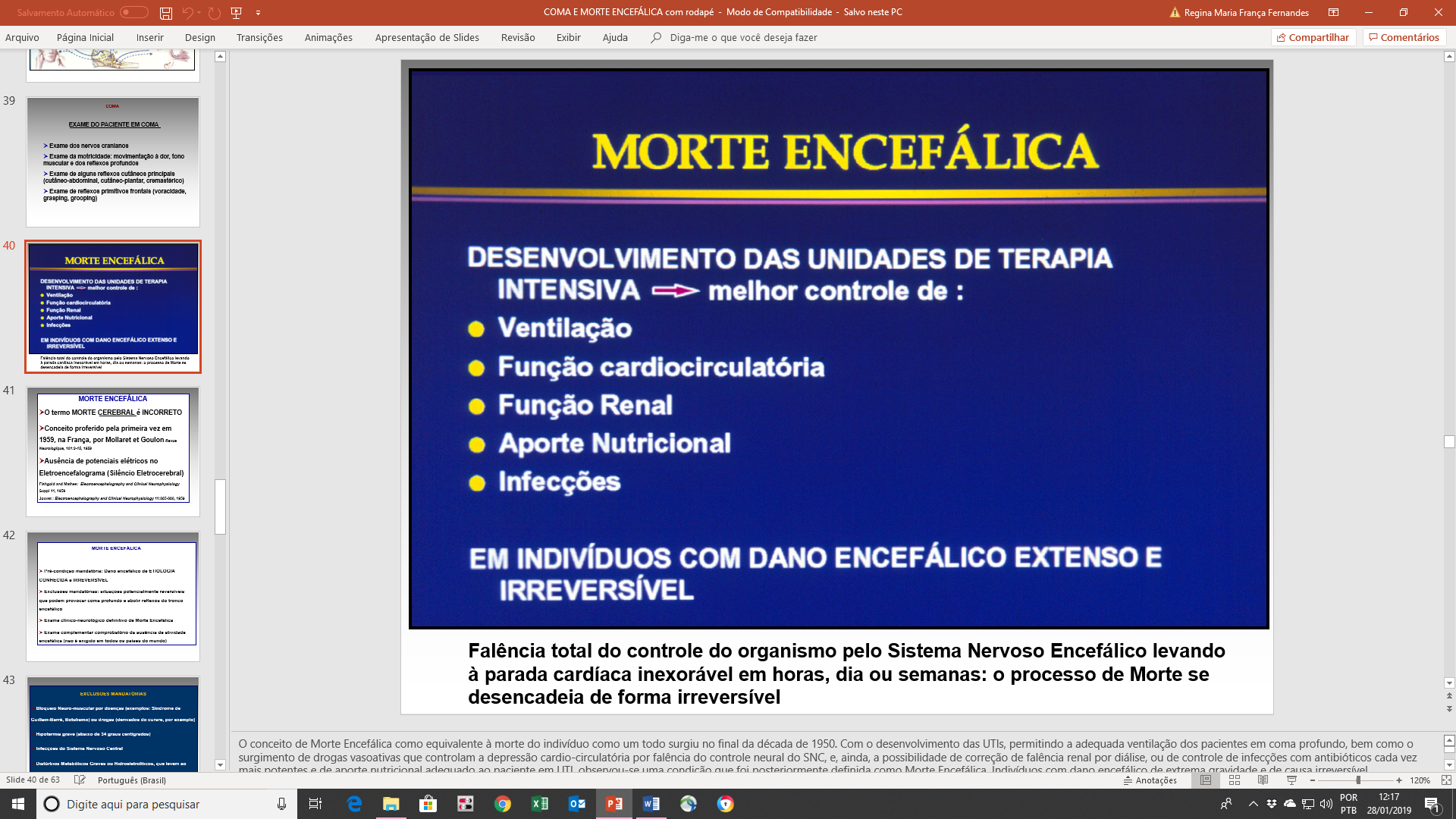 A Morte Encefálica é um estado em que o paciente tem lesão irreversível e grave do encéfalo, cessando todo o controle central para o organismo (controle autonômico da respiração e do coração, controle neuro-endócrino, térmico, da função renal e de todos os órgãos da economia). Neste estado, o coração pode manter suas funções por tempo limitado, determinado pelo inotropismo próprio do músculo cardíaco. Mas, tal atividade não se sustentará por muito tempo e, em questão de horas ou dias, haverá parada irreversível dos batimentos cardíacos. Após o desenvolvimento de UTIs sofisticadas, com capacidade de manter um indivíduo em respiradores modernos, com controle de arritmias ou depressão cardio-circulatória com drogas vasoativas, manejo medicamentoso da eliminação de excretas metabólicos pelos rins, chegou-se a este estado em que há morte do encéfalo inicialmente e, só com o passar dos dias, os demais órgãos, incluindo o coração, entram em falência completa. Esta é uma forma de morte do indivíduo deflagrada pela morte do encéfalo.Mesmo na morte clássica por parada cardio-respiratória irreversível, não há morte de todos os tecidos ao mesmo tempo, tanto que pode ser observado crescimento de unhas e pelos em indivíduos falecidos há vários dias. O processo de morte de todos os tecidos, em geral, é progressivo, sendo rara a situação de morte imediata de todo o corpo, como numa incineração, ou exposição maciça a radiação. A morte encefálica é um processo de morte inexorável de todo o organismo iniciado pelo encéfalo, após o qual a parada cardíaca ocorrerá em tempo variável, na medida da viabilidade prévia do órgão.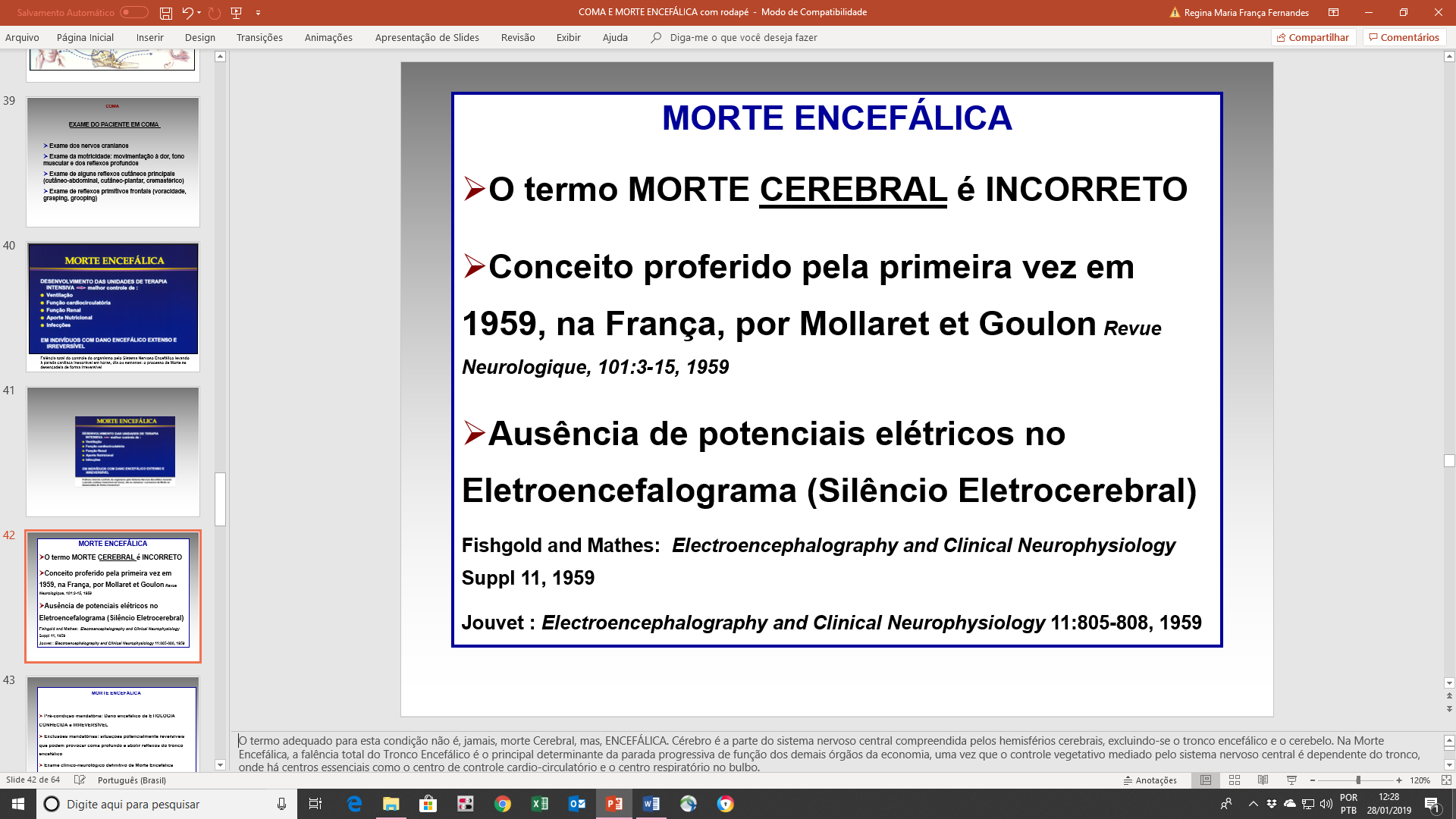 O termo adequado para esta condição não é, jamais, morte Cerebral, mas, ENCEFÁLICA. Cérebro é a parte do sistema nervoso central compreendida pelos hemisférios cerebrais, excluindo-se o tronco encefálico e o cerebelo. Na Morte Encefálica, a falência total do Tronco Encefálico é o principal determinante da parada progressiva de função dos demais órgãos da economia, uma vez que o controle vegetativo mediado pelo sistema nervoso central é dependente do tronco, onde há centros essenciais como o centro de controle cardio-circulatório e o centro respiratório no bulbo.A primeira vez em que a morte encefálica foi descrita, em 1959, na França, por Mollatet et Goulon, o termo empregado foi “Coma Depassé”, referendo-se a um estado de ausência total de reatividade aos estímulos, ausência de movimentos respiratórios e de quaisquer reflexos (nesta época, ainda eram considerados os reflexos de integração medular nesta condição), com falência no controle térmico e diabetes insipidus, descritos em 35 pacientes que evoluíram inexoravelmente para a parada cardíaca irreversível, em horas ou dias, após lesão encefálica grave e irreversível, por encefalopatia hipóxico-isquêmica, AVC isquêmico ou hemorrágico e traumatismo crânio-encefálico grave. Nesta condição, foi documentado ainda no ano de 1959 que o Eletroencefalograma (EEG) exibia o chamado Silêncio Eletrocerebral (ou  Silêncio Elétrico Cerebral, ou Inatividade Elétrica Cerebral) em que não eram detectados quaisquer ritmos cerebrais ao EEG, feito com máxima ampliação do sistema de registro para a detecção de potenciais de mínima amplitude oriundos do córtex cerebral.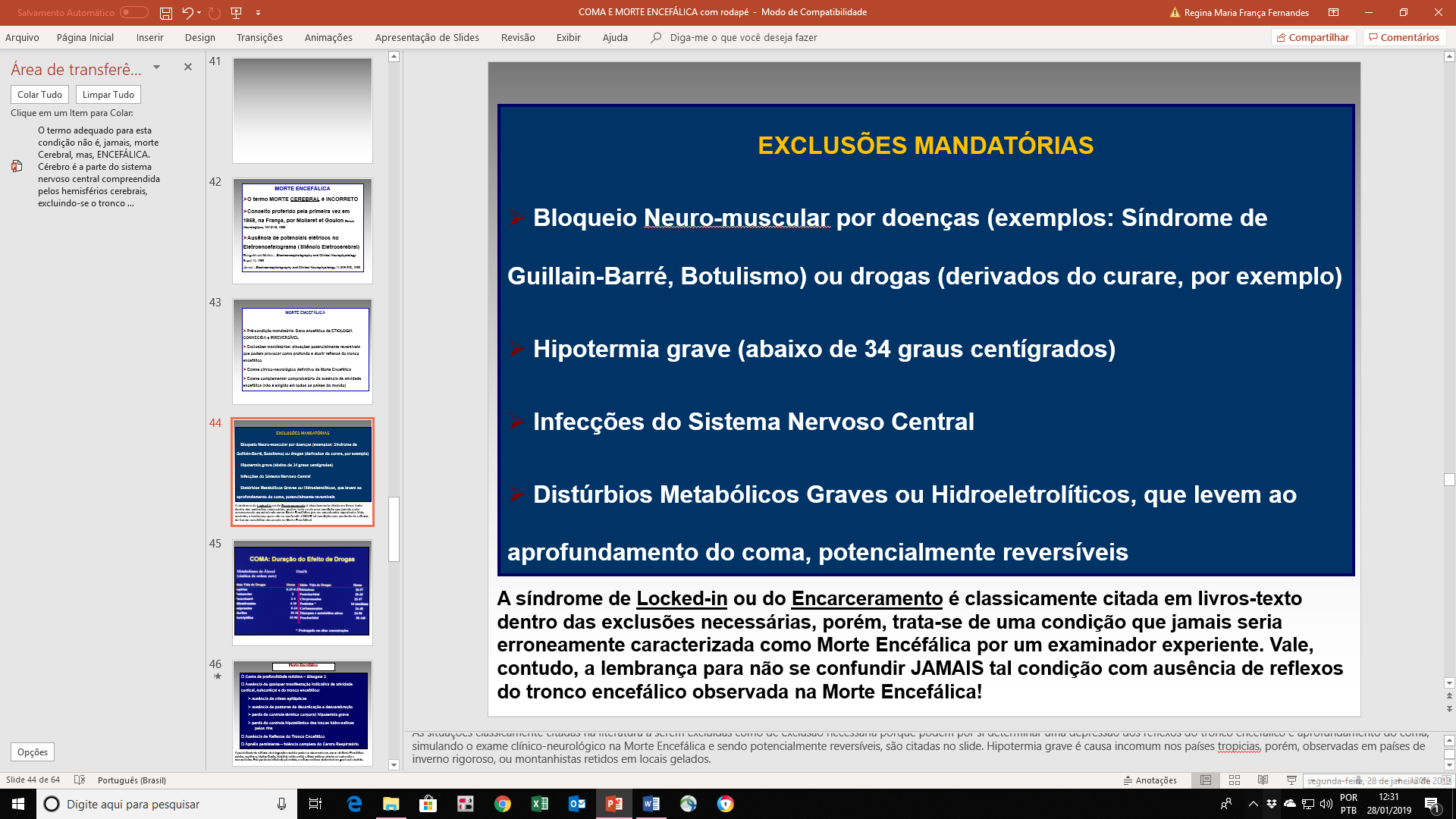 As situações classicamente citadas na literatura a serem excluídas como de exclusão necessária porque podem por si determinar uma depressão dos reflexos do tronco encefálico e aprofundamento do coma, simulando o exame clínico-neurológico na Morte Encefálica e sendo potencialmente reversíveis, são citadas no slide. Hipotermia grave é causa incomum nos países tropicias, porém, observadas em países de inverno rigoroso, ou montanhistas retidos em locais gelados.A presença de drogas depressoras do sistema nervoso central no sangue pode aprofundar o coma e levar a um quadro clínico que simule o da Morte Encefálica, inclusive, provocando o silêncio eletrocerebral reversível, como no caso das intoxicações graves. A meia-vida das drogas com potencial de sedação ou depressão neurológica é conhecida e pode ser um auxílio no cálculo do tempo estimado para o seu clearance completo do organismo. Entretanto, em hospitais de nível terciário, a maioria destas drogas pode ser dosada no sangue. Na impossibilidade de confirmação de níveis presumíveis de drogas depressoras, a comprovação da Morte Encefálica pode ser comprometida, exceto quando o tempo decorrido entre a primeira e a segunda impressão deste quadro seja suficiente para a eliminação de quaisquer drogas a que o paciente tenha sido exposto, baseado em sua meia-vida de eliminação. Dentre tais drogas, o fenobarbital é o que exibe meia-vida mais longa. Níveis séricos de drogas depressoras usadas em tratamento, por exemplo, de epilepsia, desde que estejam dentro de valores terapêuticos, não são considerados elementos que excluam o diagnóstico correto de Morte Encéfálica. Contudo, há posicionamento diferente entre diversos serviços e alguns exigem que tais níveis estejam abaixo da faixa de uso terapêutico. Por exemplo: os níveis séricos terapêuticos do fenobarbital ficam entre 10 e 40 microgramas por 100 ml, para a maioria dos métodos de dosagem. Um paciente com valores abaixo de 10 microgramas% não terá qualquer impedimento de ser diagnosticado em Morte Encefálica por este fator de potencial exclusão. Mas, alguns serviços consideram que níveis séricos, mesmo próximos do limite superior na faixa terapêutica, não determinariam, por si, o quadro de arreflexia do tronco encefálico, não sendo, portanto, fator de exclusão.Em resumo, a Morte Encefálica evidencia um estado de coma de máxima gravidade (pontuação 3, na escala de Glasgow), estando ausentes quaisquer evidências de atividade cortical, ou que dependa de alguma integridade do tronco encefálico para sua e), perda do controle térmico do corpo e do controle das trocas hidro-salinas pelos rins, em vista da falência do hipotálamo).  Em resumo, a Morte Encefálica evidencia um estado de coma de máxima gravidade (pontuação 3, na escala de Glasgow), estando ausentes quaisquer evidências de atividade cortical, ou que dependa de alguma integridade do tronco encefálico para sua e), perda do controle térmico do corpo e do controle das trocas hidro-salinas pelos rins, em vista da falência do hipotálamo).  Os reflexos do Tronco Encefálico estão totalmente abolidos, com destaque para a apneia persistente, denotando falência do Centro Respiratório.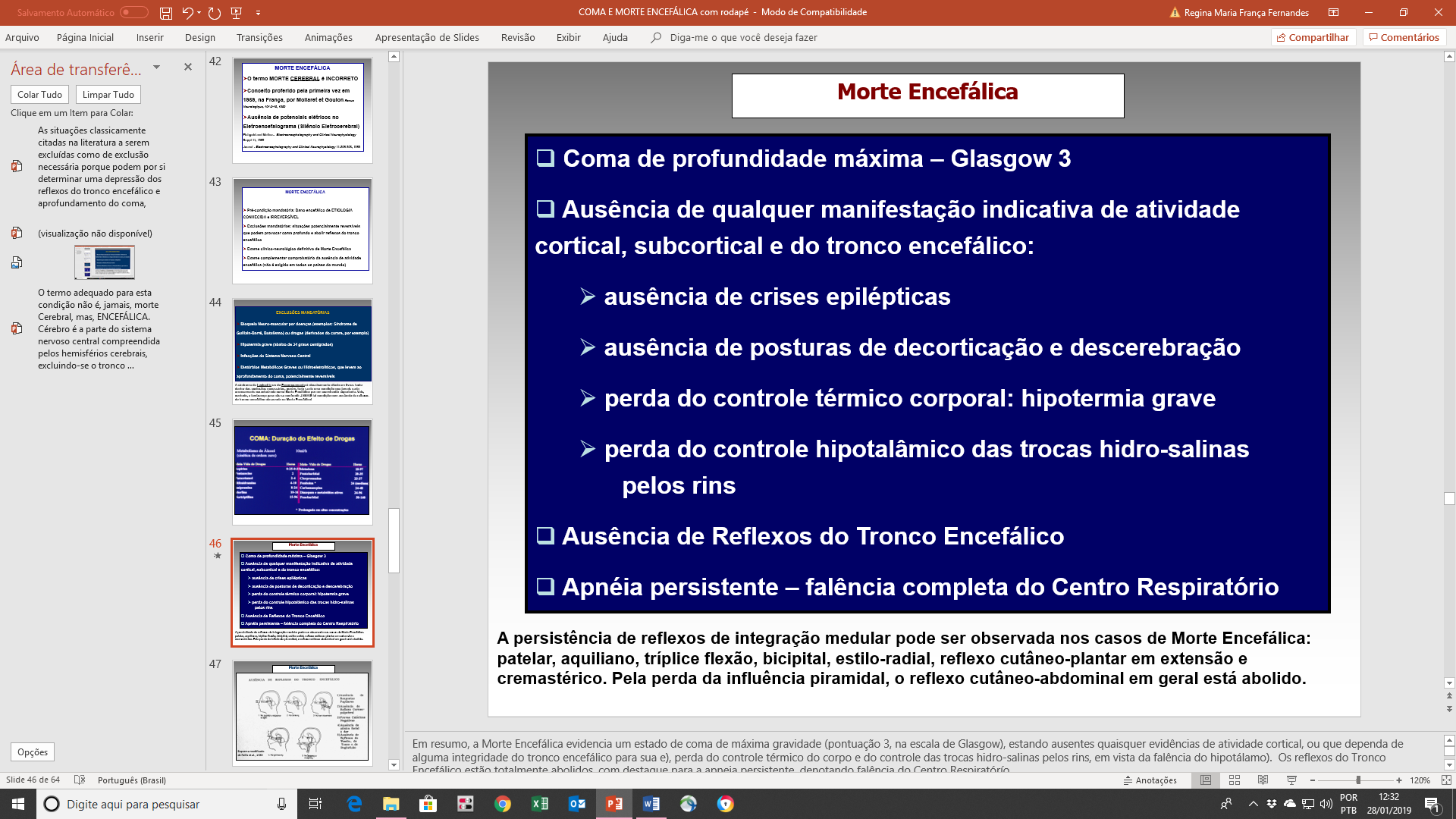 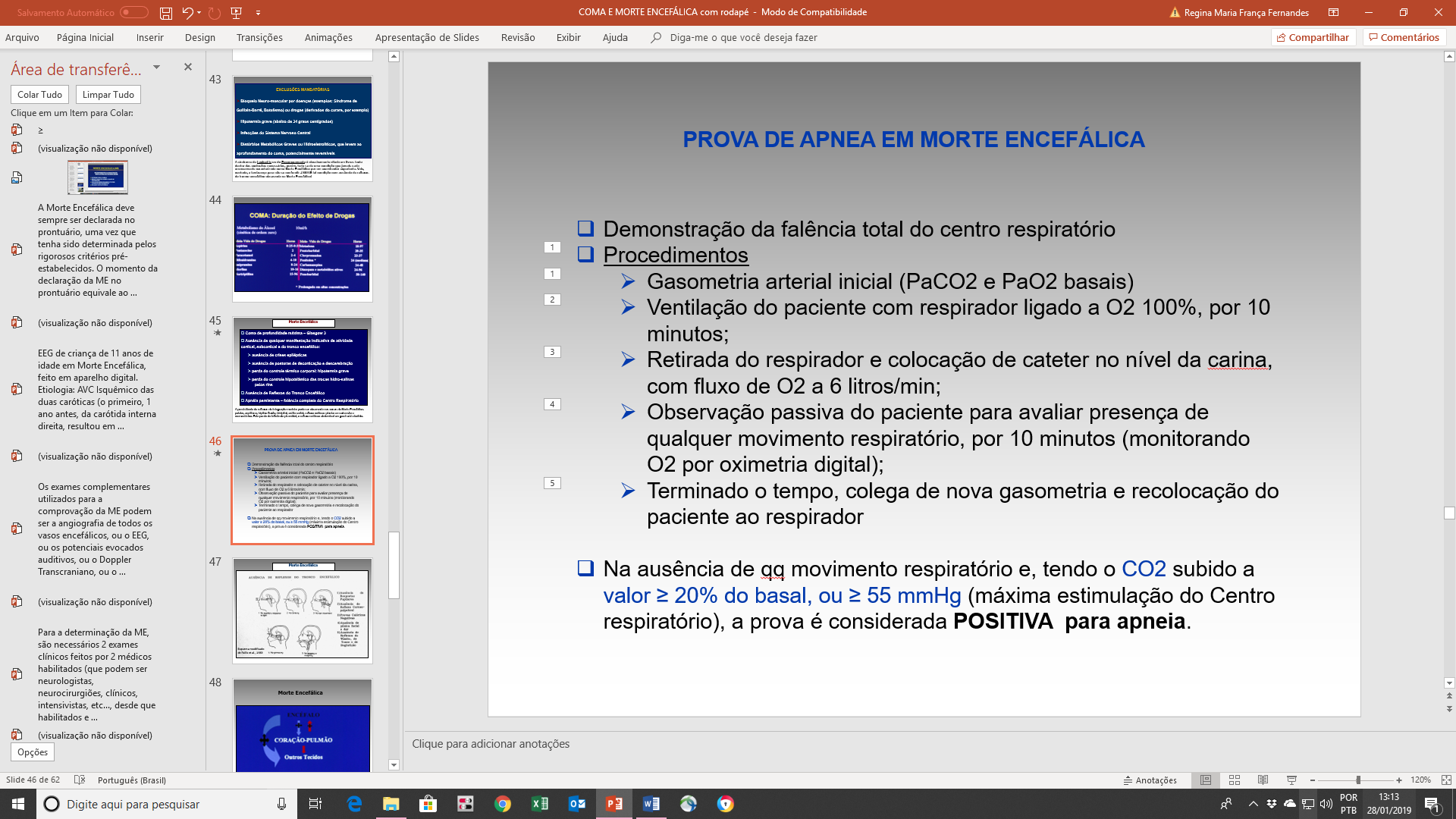 Na morte encefálica, interrompe-se qualquer influência do sistema nervoso encefálico sobre o corpo e sobre o sistema coração-pulmão, que se mantém autônomo por tempo limitado até sua inexorável falência. Da mesma forma, não existe mais qualquer influência do sistema encefálico sobre o resto do corpo (sistemas endócrino, renal, controle térmico...). Há colabamento dos vasos encefálicos com formação de trombos e parada da perfusão encefálica, ocorrendo parada da circulação nos sistemas carotídeo interno e vertebral, na base do pescoço (chamado sinal do “stop”, na angiografia de todos os vasos, ou panangiografia encefálica).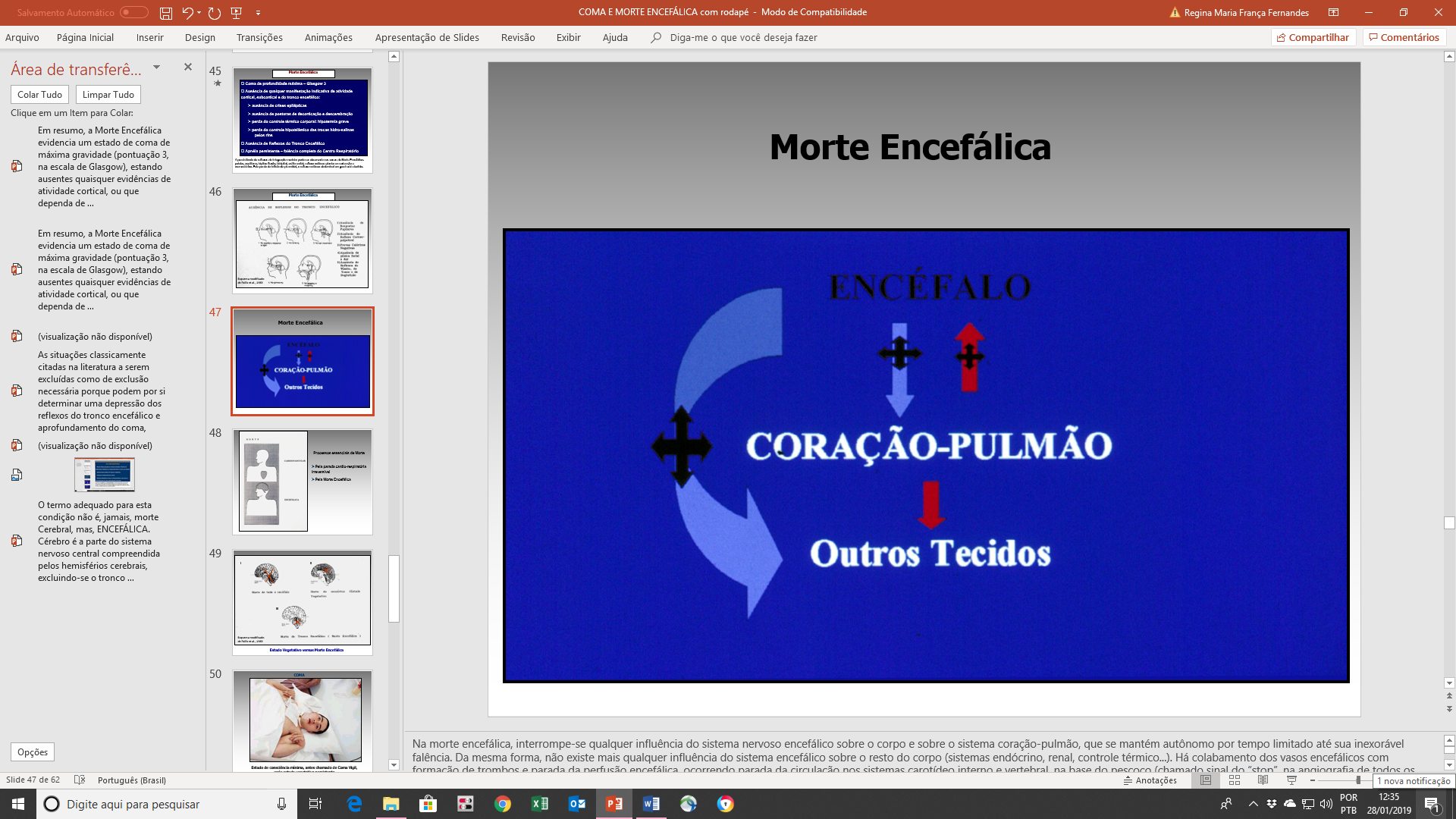 Assim, a Morte Encefálica é uma das formas de se deflagrar o processo de morte do organismo como um todo. A parada cardio-respiratória irreversível é a forma mais comum de se observar a morte na prática clínica. Entretanto, sabemos que a morte por parada cardíaca não implica em morte de todos os tecidos do corpo ao mesmo tempo. A lesão tecidual e morte ocorrerá em tempos diferentes para os diversos órgãos e tecidos. Por exemplo, o cadáver de paciente morto há 3 dias, se exumado, pode mostrar crescimento de unhas e pelos após a declaração da morte clínica pela parada cardíaca. A córnea persiste viável para transplante por cerca de 48 horas. E assim por diante. A morte de todas as células do organismo ao mesmo tempo é ocorrência rara, como em uma explosão atômica, ou incineração por choque elétrico extremo. Desta forma, a morte encefálica é a morte do indivíduo iniciada pelo encéfalo determinando inexoravelmente a morte do organismo como um todo em tempos diversos e na dependência da vitalidade prévia do indivíduo.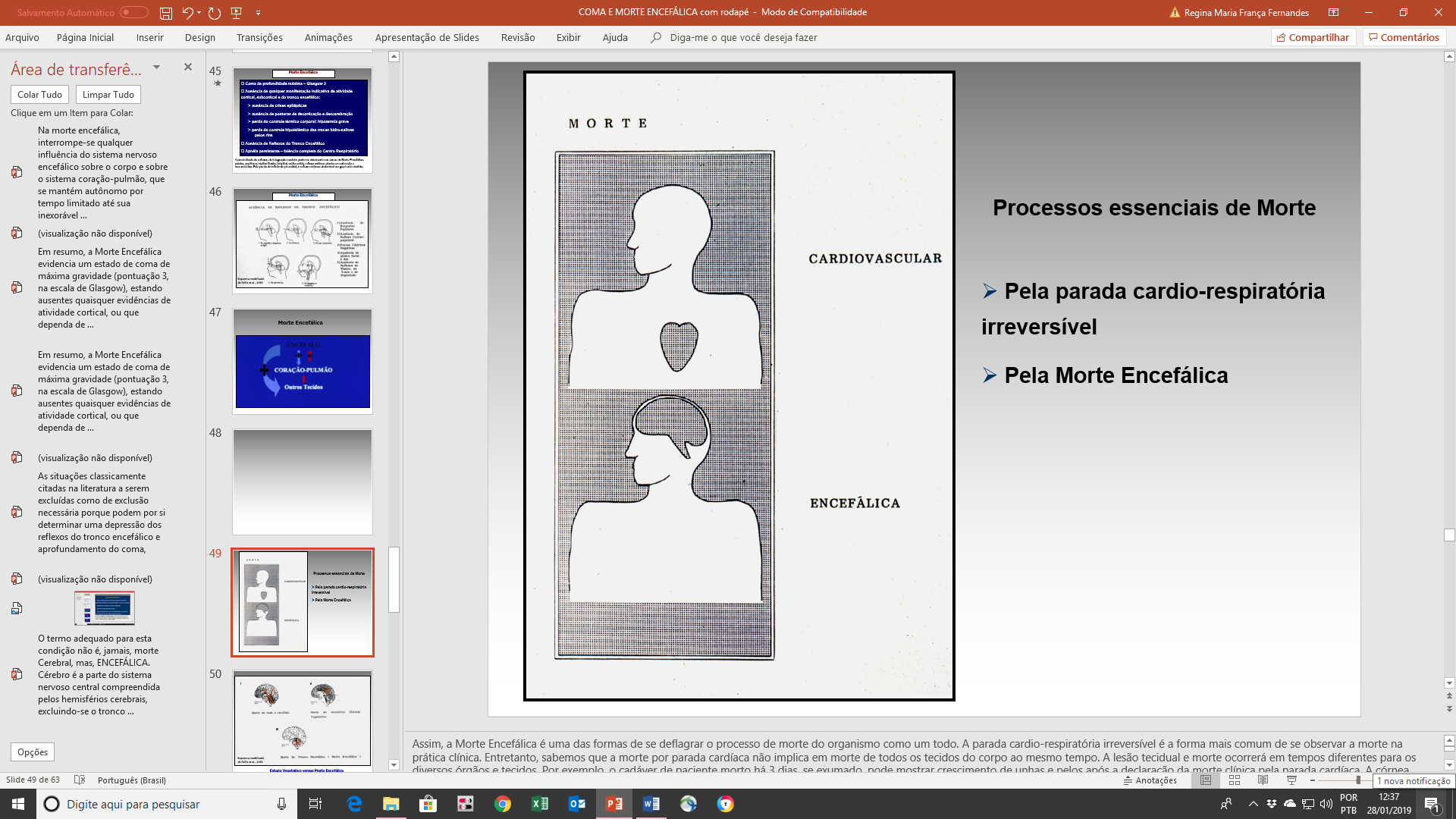 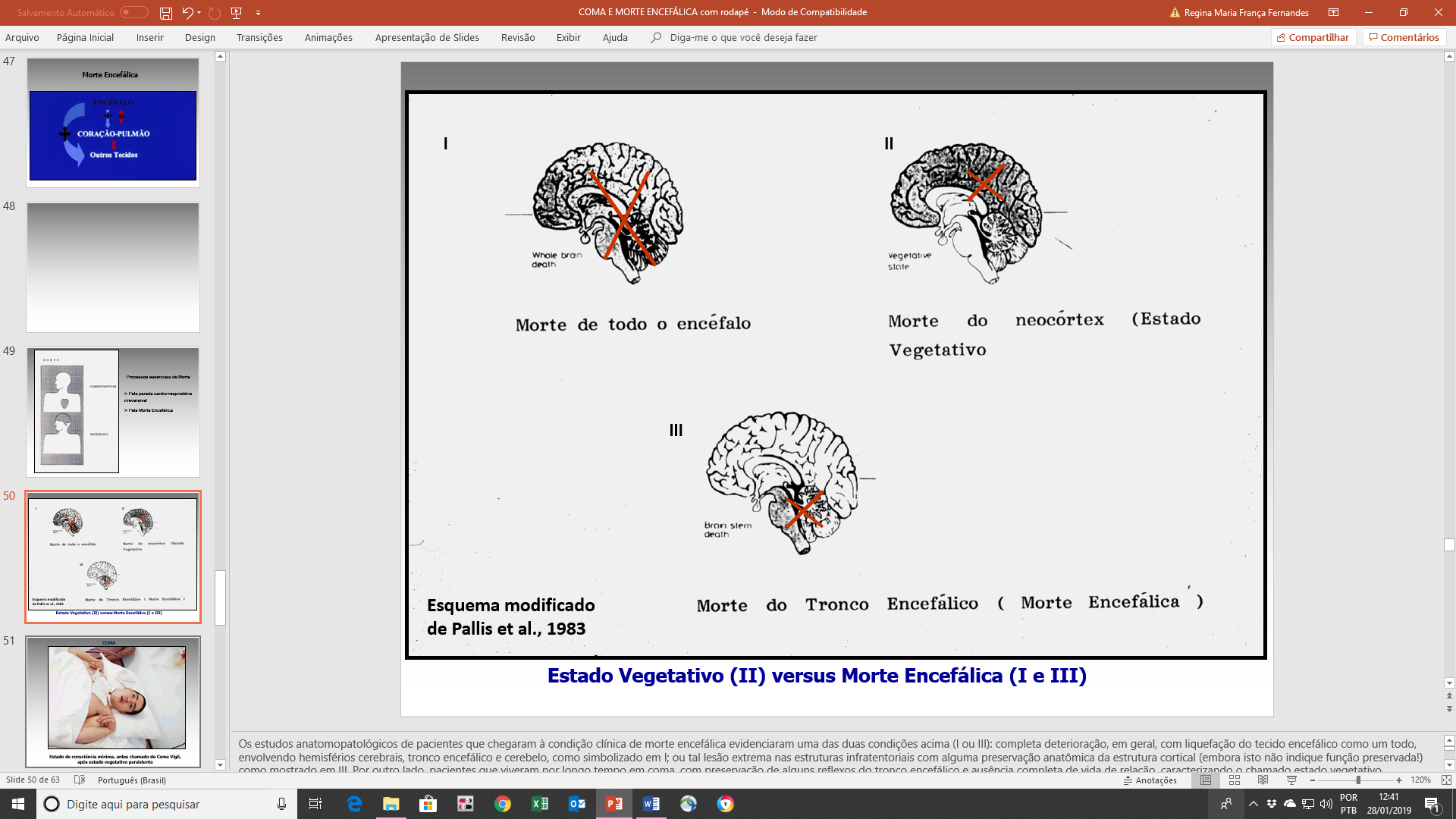 Os estudos anatomopatológicos de pacientes que chegaram à condição clínica de morte encefálica evidenciaram uma das duas condições acima (I ou III): completa deterioração, em geral, com liquefação do tecido encefálico como um todo, envolvendo hemisférios cerebrais, tronco encefálico e cerebelo, como simbolizado em I; ou tal lesão extrema nas estruturas infratentoriais com alguma preservação anatômica da estrutura cortical (embora isto não indique função preservada!) como mostrado em III. Por outro lado, pacientes que viveram por longo tempo em coma, com preservação de alguns reflexos do tronco encefálico e ausência completa de vida de relação, caracterizando o chamado estado vegetativo persistente, tinham o inverso, grave lesão com liquefação das estruturas supra-tentoriais e relativa preservação do tronco encefálico no estudo anatomopatológico, como mostrado em II. Assim, nas condições I e III, que caracterizam a morte encefálica, vemos que o elemento determinante deste contexto é principalmente o tronco encefálico, que é o chamado “Ponto de Não-retorno”, quando lesado irreversivelmente e de forma extrema. Por isto, alguns países do mundo não consideram a eventual presença de atividade elétrica residual no EEG como necessáriamente excludente da morte encefálica. Mas, isto não tem aplicação ao Brasil e a caracterização da morte de todo o encéfalo para determinar Morte Encefálica é obedecida em nosso país.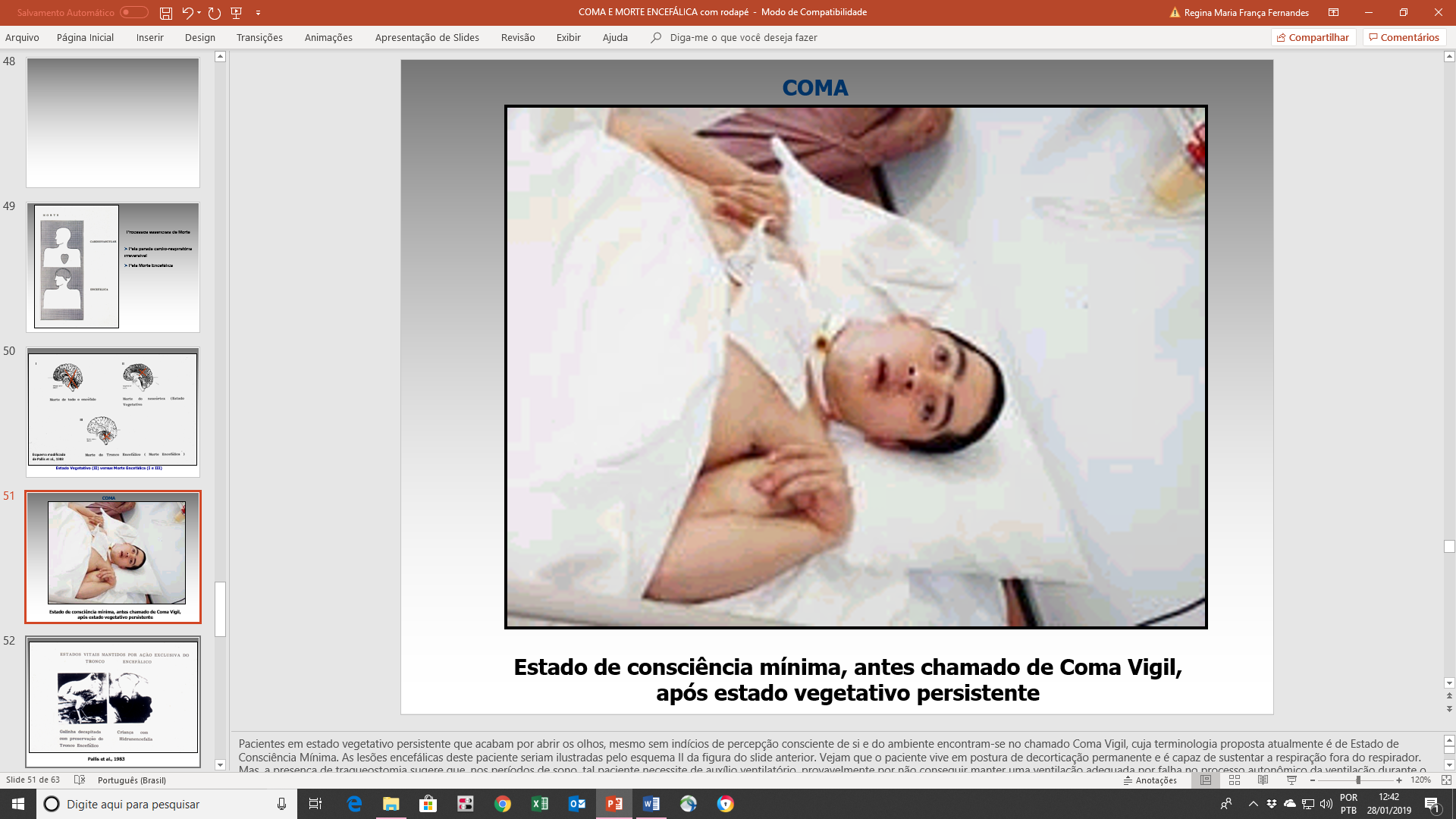 Pacientes em estado vegetativo persistente que acabam por abrir os olhos, mesmo sem indícios de percepção consciente de si e do ambiente encontram-se no chamado Coma Vigil, cuja terminologia proposta atualmente é de Estado de Consciência Mínima. As lesões encefálicas deste paciente seriam ilustradas pelo esquema II da figura do slide anterior. Vejam que o paciente vive em postura de decorticação permanente e é capaz de sustentar a respiração fora do respirador. Mas, a presença de traqueostomia sugere que, nos períodos de sono, tal paciente necessite de auxílio ventilatório, provavelmente por não conseguir manter uma ventilação adequada por falha no processo autonômico da ventilação durante o sono.Ainda neste contexto, uma experiência feita na Inglaterra, no ano de 1971 (algo que seria impraticável nos dias de hoje, por questões éticas no trato com animais de laboratório!!!), levou à decapitação seletiva de uma galinha, retirando-se as estruturas telencefálicas com preservação do tronco encefálico. O animal viveu por 1 mês, alimentado por sonda gástrica, deambulando e batendo asas. Isto seria um modelo experimental de estado vegetativo persistente. Outra analogia que podemos fazer com este estado de comprometimento encefálico grave, porém, sem caracterização da morte encefálica, é o da Hidranencefalia. Trata-se de uma malformação congênita em que não são formados os sistemas carotídeos internos, apenas o sistema vertebral irriga o encéfalo posteriormente. Assim, não se formam as porções anteriores e médias dos hemisférios cerebrais, incluindo os lobos frontais, temporais e parietais. Forma-se apenas o tronco encefálico e os lobos occipitais, estes últimos, em geral, malformados, sendo comum a geração de crises epilépticas a partir desta área cortical. Estas crianças nascem num estado vegetativo persistente, ou estado de consciência mínima e podem viver por vários anos assim. A despeito das más condições de vida, tais crianças não se encontram em Morte Encefálica e qualquer tentativa de lhes abreviar a vida seria no âmbito da eutanásia, que é proibida em nossa legislação. IMPORTANTE: é um contexto diferente da ANENCEFALIA, em que não se formam as estrutura de todo o encéfalo, incluindo o tronco encefálico, de modo que a criança nasce na condição de Morte Encefálica, o que justificou a aprovação do abortamento de crianças anencéfalas na legislação brasileira, mais recentemente. Pois uma criança que nasce com anencefalia terá a falência inexorável do coração e de todos os órgãos em um período variável de horas a semanas, já que se encontra em Morte Encefálica após o nascimento.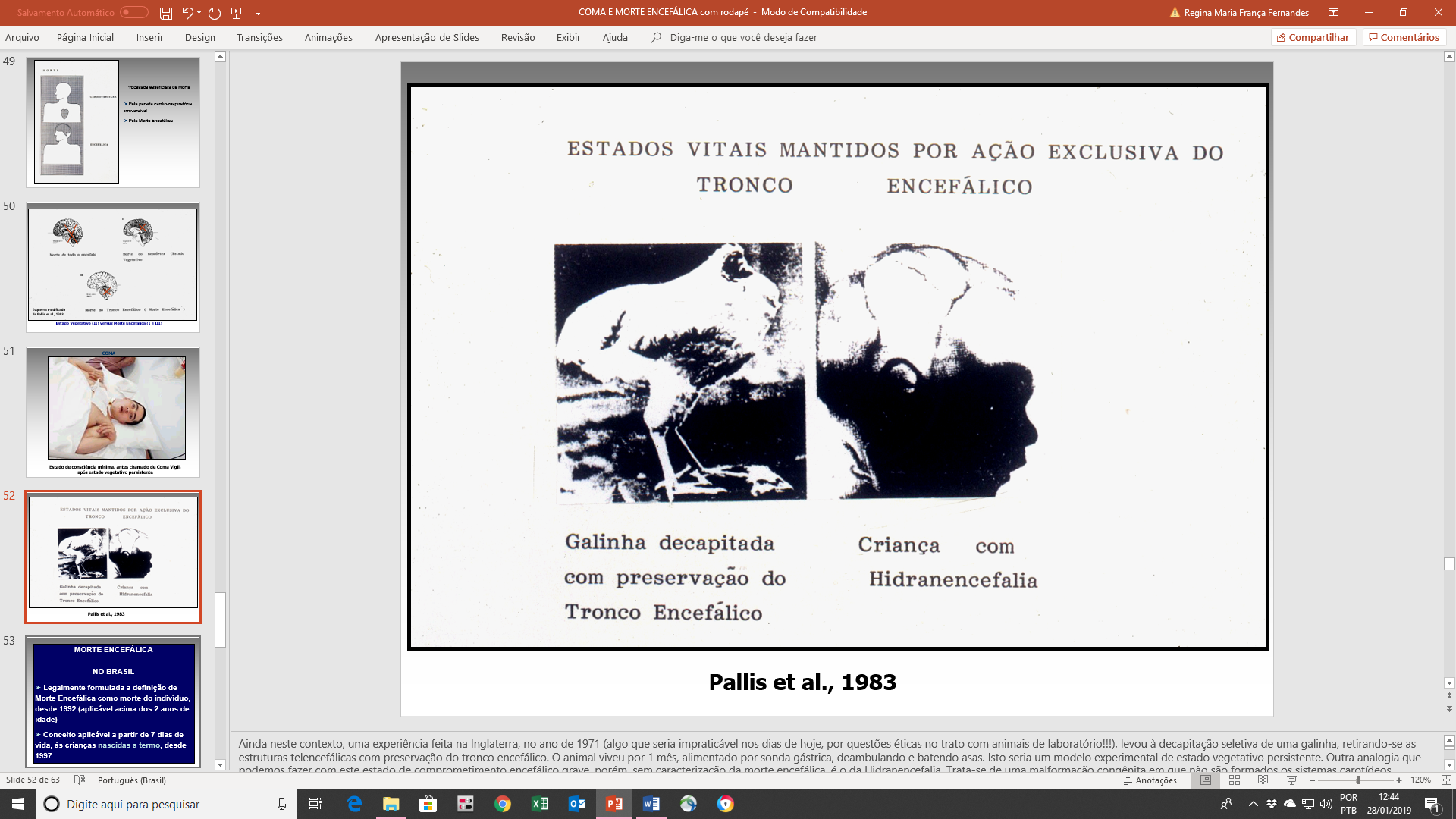 A morte encefálica equivalendo-se à morte do indivíduo (corresponde a óbito), foi formulada em na constituição brasileira pela primeira vez, no ano de 1992. Nesta época, a determinação de Morte Encefálica (ME) só era possível para pessoas com idade maior ou igual a 2 anos completos. Em 1997, a caracterização da ME como equivalente de morte do indivíduo passou a ser permitida em idades a partir dos 7 dias de vida, PARA CRIANÇAS NASCIDAS A TERMO (37 a 42 semanas de Idade Gestacional).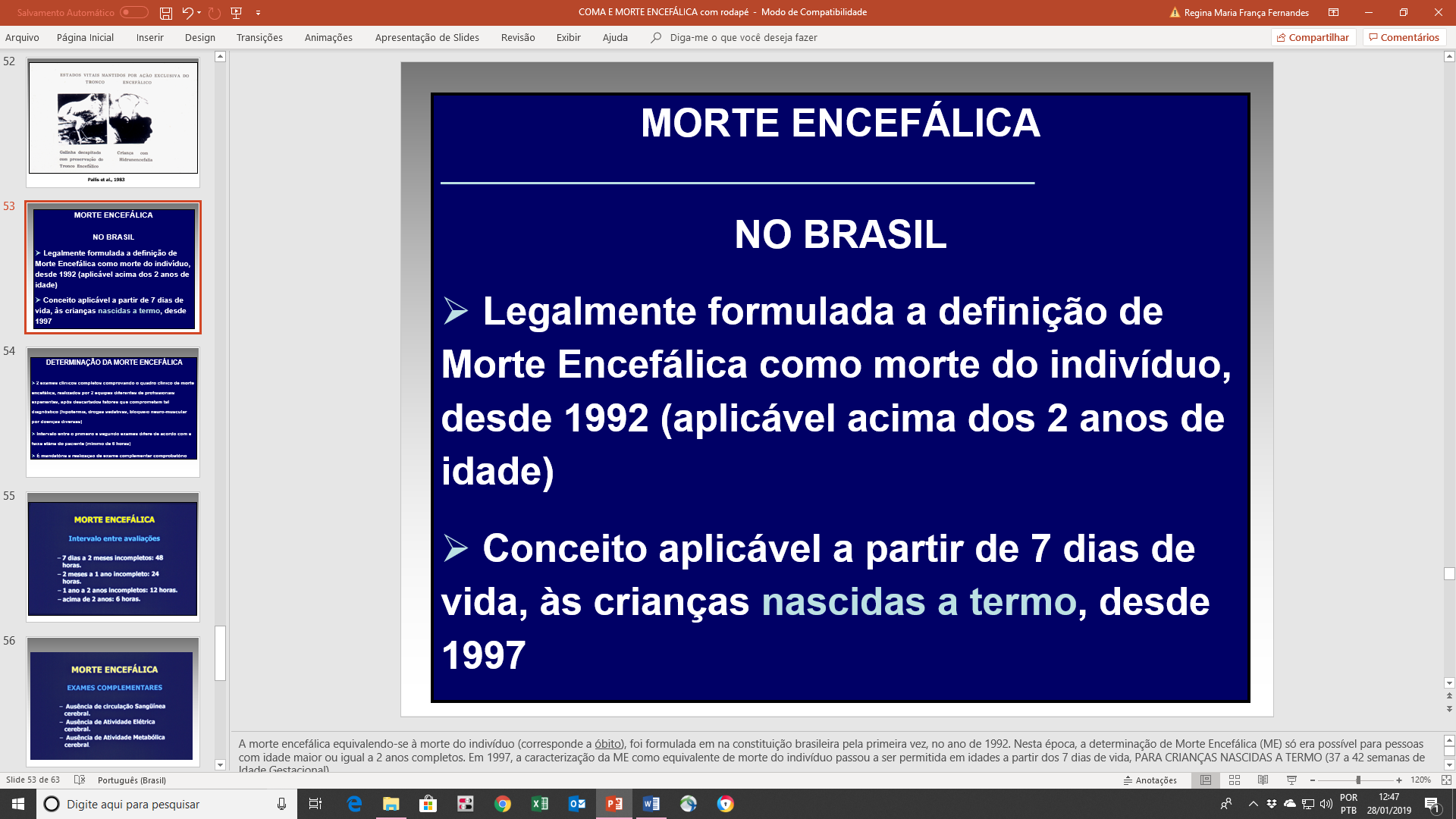 Para a determinação da ME, são necessários 2 exames clínicos feitos por 2 médicos habilitados (que podem ser neurologistas, neurocirurgiões, clínicos, intensivistas, etc..., desde que habilitados e experientes para a realização destes exames em UTI). Um segundo exame completo, nos mesmos moldes, deve ser repetido por outros 2  médicos diferentes (da mesma equipe, ou não) nas mesmas condições. O intervalo a ser observado entre um exame clínico e outro, que culmine com a declaração de ME, é variável segundo a faixa etária, como será citado adiante. No Brasil, é obrigatória a realização de exame complementar para comprovar a impressão clínica de ME. A prova clínica deve incluir uma prova de apneia.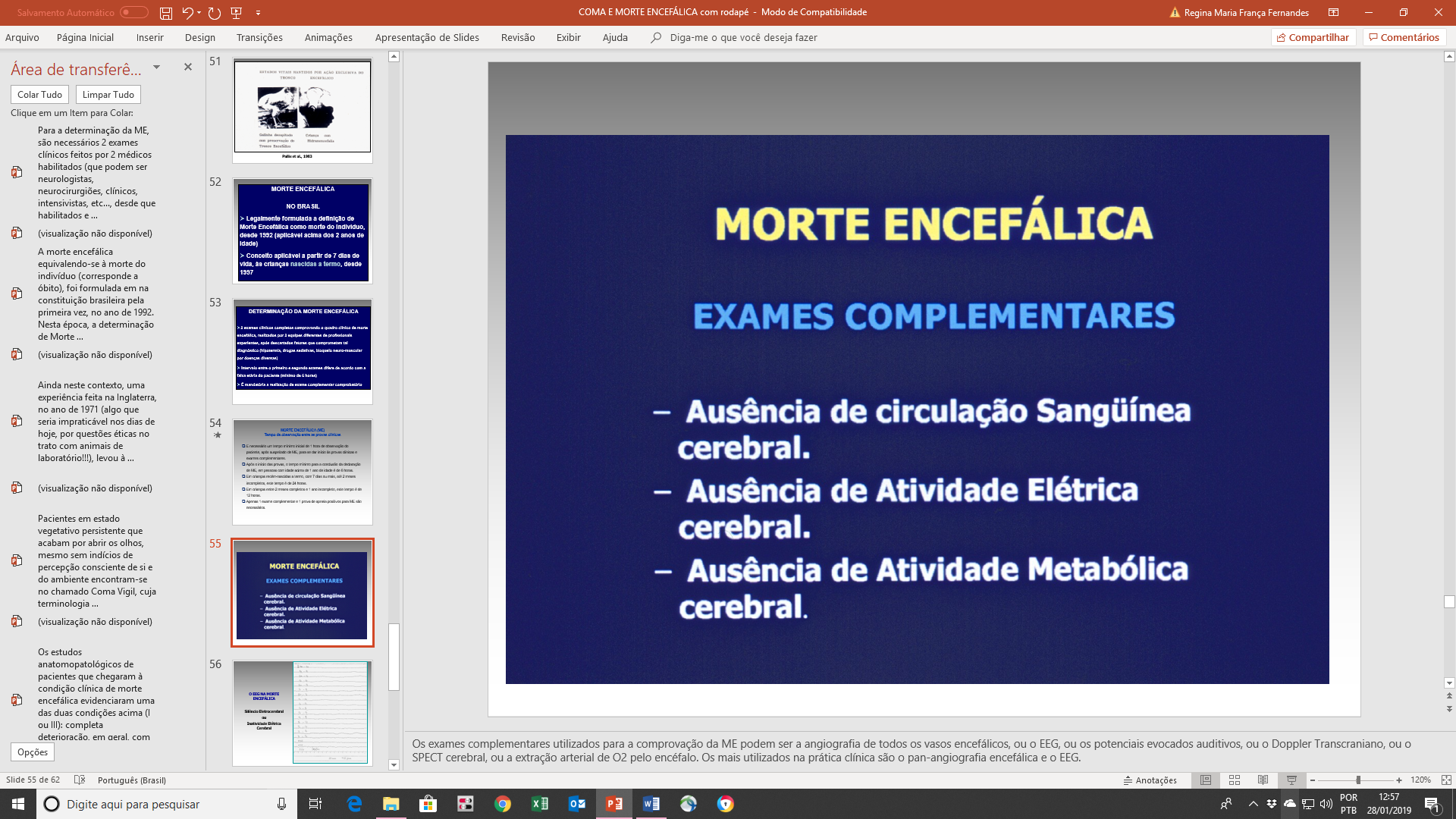 Os exames complementares utilizados para a comprovação da ME podem ser a angiografia de todos os vasos encefálicos, ou o EEG, ou os potenciais evocados auditivos, ou o Doppler Transcraniano, ou o SPECT cerebral, ou a extração arterial de O2 pelo encéfalo. Os mais utilizados na prática clínica são o pan-angiografia encefálica e o EEG.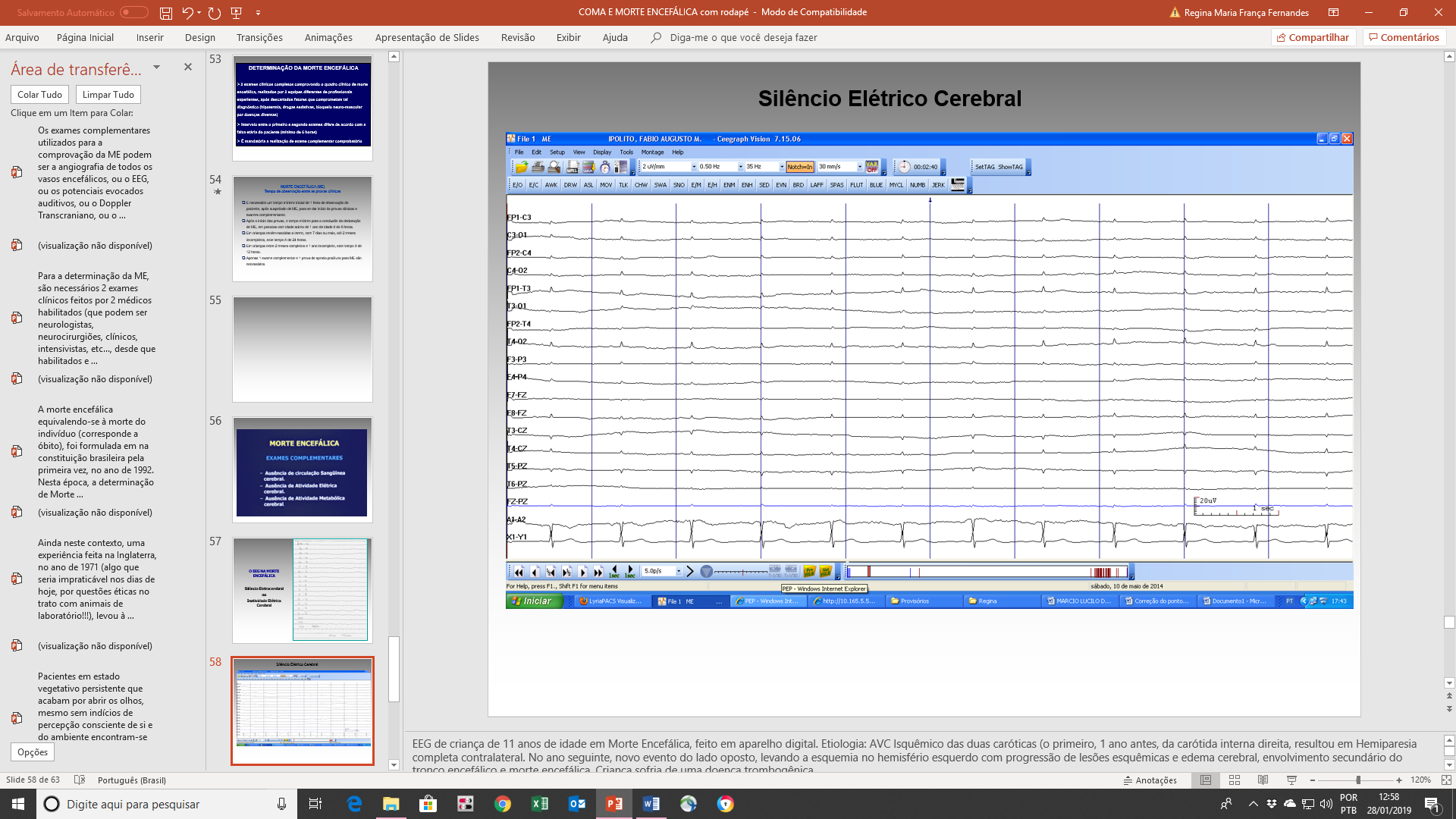 EEG de criança de 11 anos de idade em Morte Encefálica, feito em aparelho digital. Etiologia: AVC Isquêmico das duas caróticas (o primeiro, 1 ano antes, da carótida interna direita, resultou em Hemiparesia completa contralateral. No ano seguinte, novo evento do lado oposto, levando a esquemia no hemisfério esquerdo com progressão de lesões esquêmicas e edema cerebral, envolvimento secundário do tronco encefálico e morte encefálica. Criança sofria de uma doença trombogênica.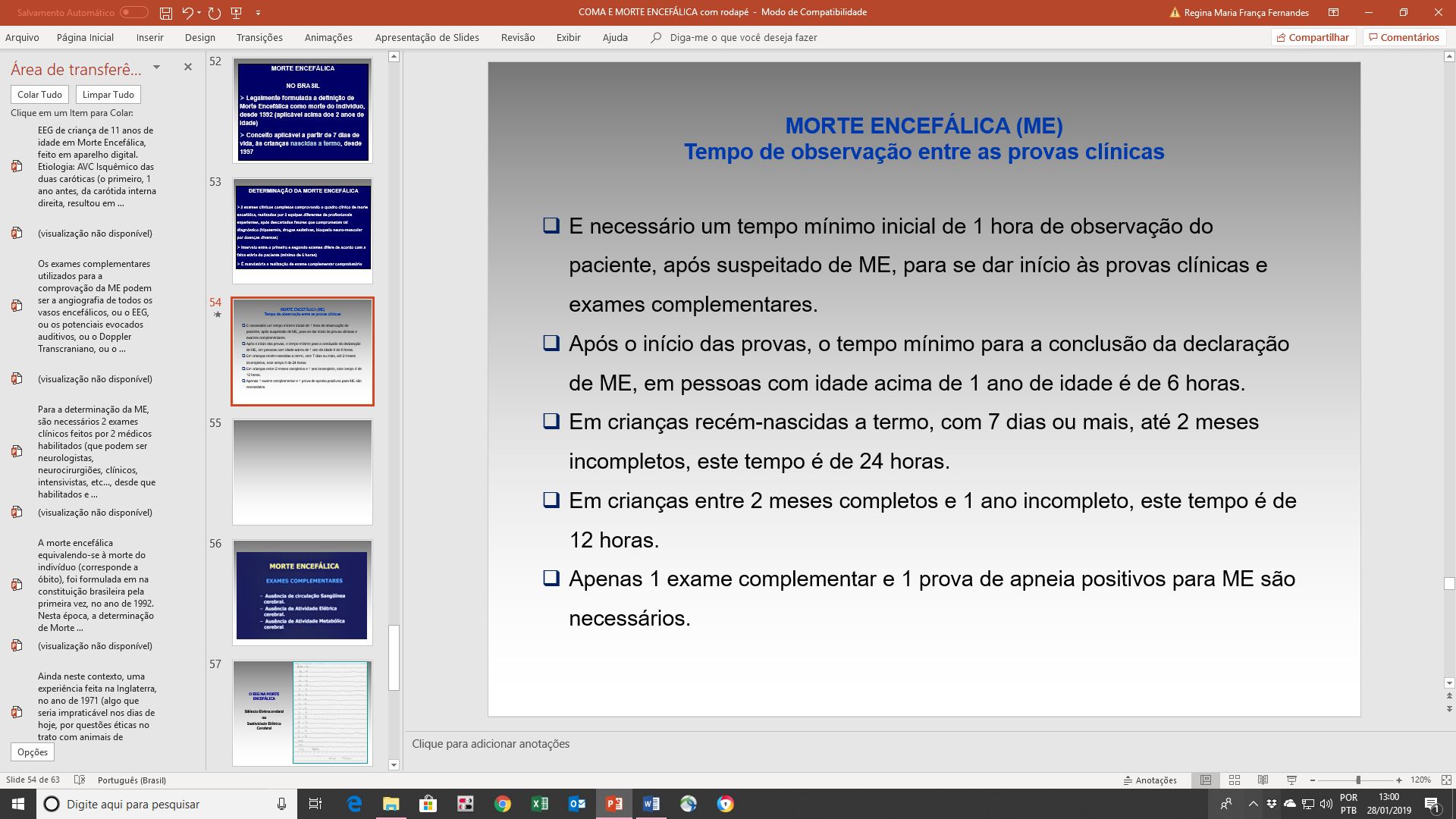 	A Morte Encefálica deve sempre ser declarada no prontuário, uma vez que tenha sido determinada pelos rigorosos critérios pré-estabelecidos. O momento da declaração da ME no prontuário equivale ao momento do óbito do paciente. A assinatura desta declaração no prontuário deve ser feita por 2 médicos que estejam acompanhando o caso, ao juntar todos os dados necessários, incluindo laudo de exames complementares. A não declaração é um desserviço e uma conduta inadequada. Gera grande estresse para a família pela aparente incerteza em um contexto cujo desfecho já possa estar definido. Há ainda um impacto negativo sobre a enfermagem que lida com um cadáver, já hipotérmico e com tempo circulatório lento, observado nas punções venosas, situação essa cuja manutenção não se justificaria. Além disto, deve ser considerado o uso de escassos recursos de UTI para manter pacientes sem prognóstico, o que, no caso da ME, é fato inquestionável.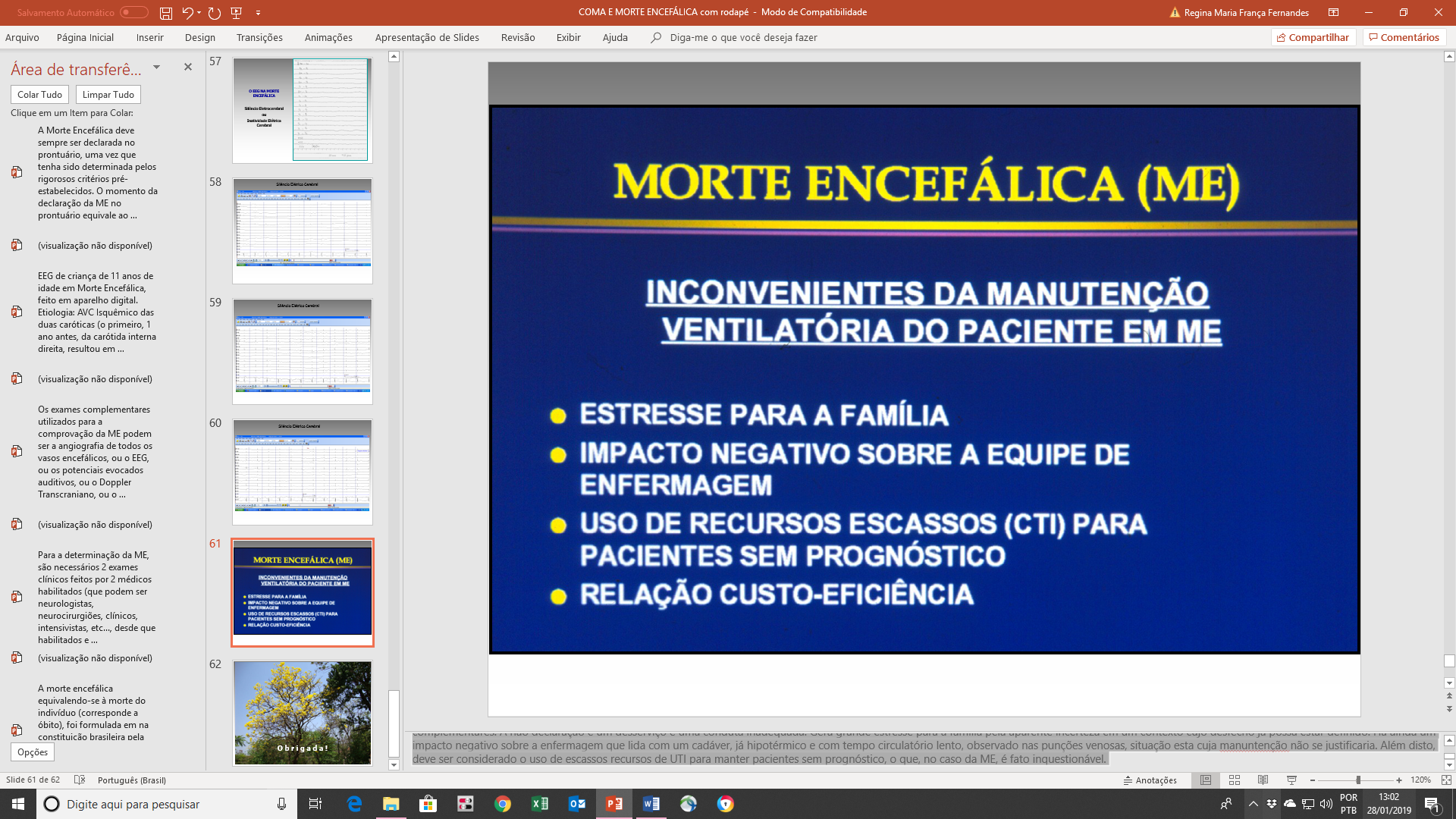 